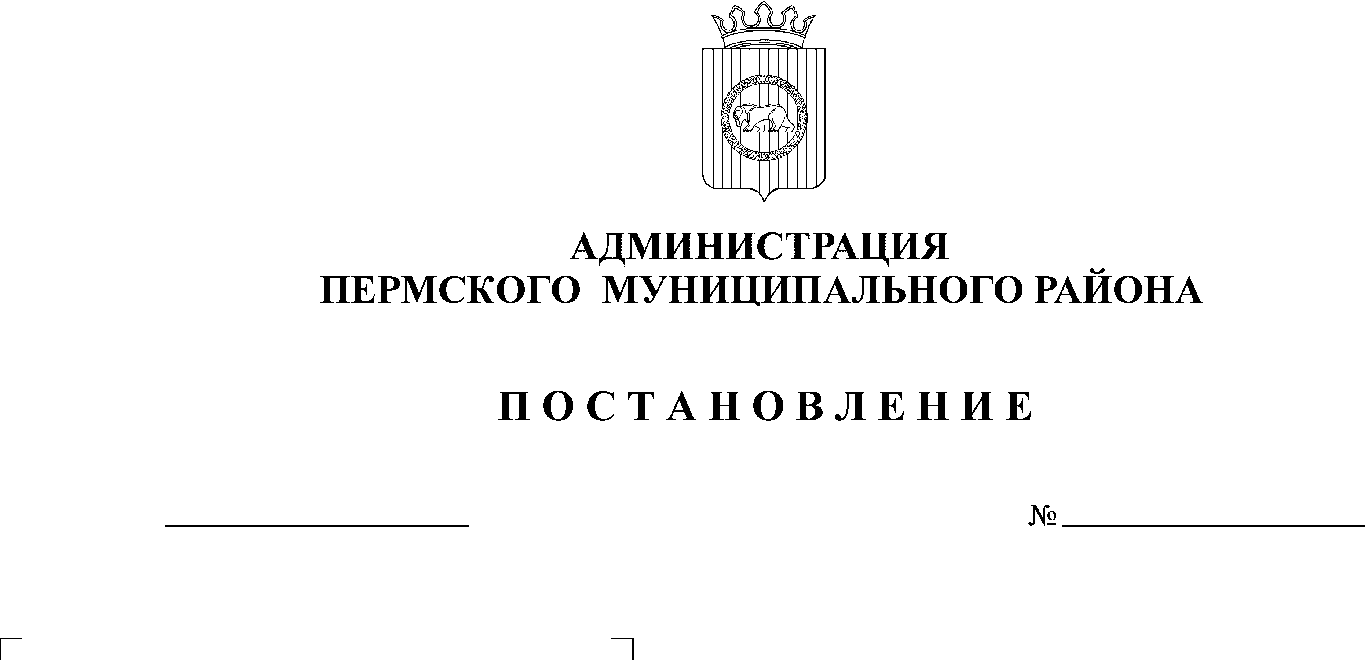 В соответствии с п. 20 ч. 1, ч. 4 ст. 14, ст. 28 Федерального закона от 6 октября 2003 г. № 131-ФЗ «Об общих принципах организации местного самоуправления в Российской Федерации», ч. 13 ст. 46 Градостроительного кодекса Российской Федерации, п. 6 ч. 2 ст. 47 Устава муниципального образования «Пермский муниципальный район», распоряжением управления архитектуры и градостроительства администрации Пермского муниципального района от 18 августа 2020 г. № СЭД-2020-299-12-12-01Р-33 «О разработке проекта планировки и проекта межевания части территории Хохловского сельского поселения Пермского муниципального района Пермского края с целью размещения линейного объекта – автомобильная дорога «Хохловка – Ширпы» – Верхняя Хохловка (подъезд № 2)», протоколом публичных слушаний по проекту планировки и проекту межевания части территории Хохловского сельского поселения Пермского муниципального района Пермского края с целью размещения линейного объекта – автомобильная дорога «Хохловка – Ширпы» – Верхняя Хохловка (подъезд № 2), от 28 декабря 2020 г., заключением о результатах публичных слушаний по проекту планировки и проекту межевания части территории Хохловского сельского поселения Пермского муниципального района Пермского края с целью размещения линейного объекта – автомобильная дорога «Хохловка – Ширпы» – Верхняя Хохловка (подъезд № 2), от 11 января 2021 г., администрация Пермского муниципального района ПОСТАНОВЛЯЕТ:1. Утвердить проект планировки части территории Хохловского сельского поселения Пермского муниципального района Пермского края с целью размещения линейного объекта – автомобильная дорога «Хохловка – Ширпы» – Верхняя Хохловка (подъезд № 2), с шифром МК-48/14-09-2020, являющийся приложением 1 к настоящему постановлению.2. Утвердить проект межевания части территории Хохловского сельского поселения Пермского муниципального района Пермского края с целью размещения линейного объекта – автомобильная дорога «Хохловка – Ширпы» – Верхняя Хохловка (подъезд № 2), с шифром МК-48/14-09-2020, являющийся приложением 2 к настоящему постановлению.3. Управлению архитектуры и градостроительства администрации Пермского муниципального района в течение 7 дней со дня принятия настоящего постановления направить проект планировки и проект межевания территории главе Хохловского сельского поселения.4. Настоящее постановление опубликовать в бюллетене муниципального образования «Пермский муниципальный район» и разместить на официальном сайте Пермского муниципального района www.permraion.ru. 5. Настоящее постановление вступает в силу со дня его официального опубликования.6. Проект планировки и проект межевания территории разместить на официальном сайте Пермского муниципального района www.permraion.ru.7. Контроль за исполнением настоящего постановления возложить на начальника управления архитектуры и градостроительства администрации Пермского муниципального района, главного архитектора.И.п. главы муниципального района                                                      В.П. ВагановПриложение 1к постановлению администрации Пермского муниципального районаот 29.01.2021  №СЭД-2021-299-01-01-05.С-25Проект планировки и проект межевания части территории Хохловского сельского поселения Пермского муниципального района Пермского края с целью размещения линейного объекта – автомобильная дорога «Хохловка –Ширпы» - Верхняя Хохловка (подъезд № 2)Том 1Проект планировки территорииОсновная частьРаздел 1 «Проект планировки территории. Графическая часть»Раздел 2 «Положение о размещении линейных объектов»Шифр МК-48/14-09-2020Состав проектаСодержаниеРаздел 1 «Проект планировки территории. Графическая часть»	4Чертеж красных линий	4Чертеж границ зоны планируемого размещения линейного объекта	4Приложение к чертежу «Чертеж красных линий»	6Раздел 2 «Положение о размещении линейных объектов»	181.	Наименование, основные характеристики и назначение планируемого для размещения линейного объекта, а также линейных объектов, подлежащих реконструкции в связи с изменением их местоположения	192.	Перечень субъектов Российской Федерации, перечень муниципальных районов, городских округов в составе субъектов Российской Федерации, перечень поселений, населенных пунктов, внутригородских территорий городов федерального значения, на территориях которых установлена зона планируемого размещения линейных объектов	213.	Перечень координат характерных точек границ зон планируемого размещения линейных объектов	214.	Предельные параметры разрешенного строительства, реконструкции объектов капитального строительства, входящих в состав линейных объектов в границах зон их планируемого размещения	265.	Информация о необходимости осуществления мероприятий по защите сохраняемых объектов капитального строительства, существующих и строящихся на момент подготовки проекта планировки территории, а также объектов капитального строительства, планируемых к строительству в соответствии с ранее утвержденной документацией по планировке территории, от возможного негативного воздействия в связи с размещением линейного объекта	266.	Информация о необходимости осуществления мероприятий по сохранению объектов культурного наследия от возможного негативного воздействия в связи с размещением линейных объектов	267.	Информация о необходимости осуществления мероприятий по охране окружающей среды	268.	Информация о необходимости осуществления мероприятий по защите территории от чрезвычайных ситуаций природного и техногенного характера, в том числе по обеспечению пожарной безопасности и гражданской обороне	28Раздел 1 «Проект планировки территории. Графическая часть»Чертеж красных линийЧертеж границ зоны планируемого размещения линейного объекта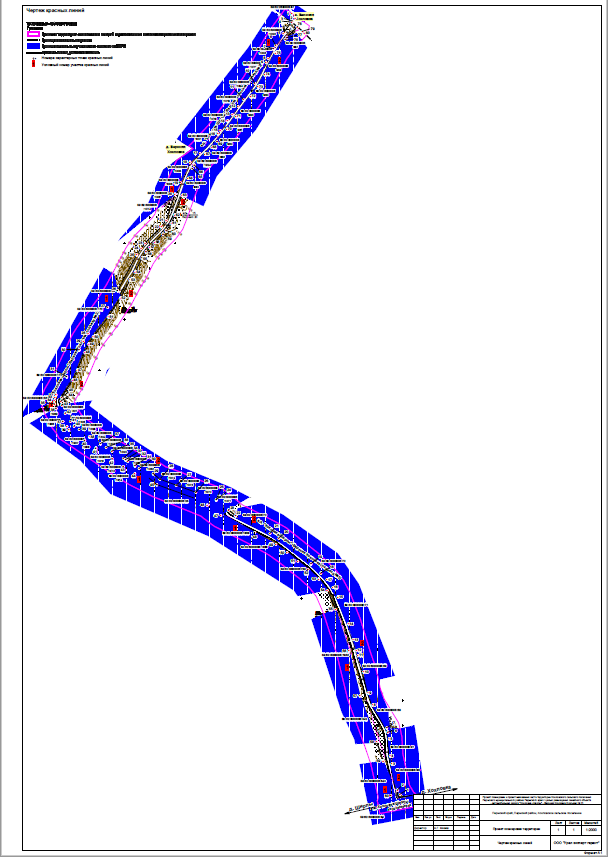 Приложение к чертежу «Чертеж красных линий»Каталог координат характерных точек1 участка красных линийСистема координат МСК-59Каталог координат характерных точек2 участка красных линийСистема координат МСК-59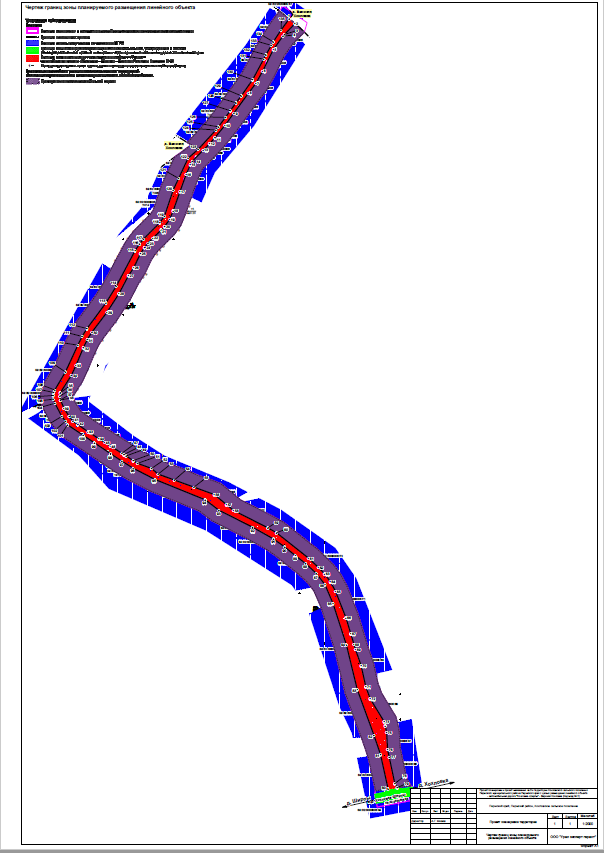 Раздел 2 «Положение о размещении линейных объектов»Наименование, основные характеристики и назначение планируемого для размещения линейного объекта, а также линейных объектов, подлежащих реконструкции в связи с изменением их местоположенияПроектом планировки территории предусмотрено размещение линейного объекта - автомобильная дорога общего пользования местного значения Пермского муниципального района V технической категории «Хохловка – Ширпы» - Верхняя Хохловка (подъезд № 2).Автомобильная дорога полностью расположена вне границ населенных пунктов.Ее параметры приняты в соответствии с таблицей СП 34.13330.2012 «Автомобильные дороги».В связи с размещением линейного объекта автомобильная дорога «Хохловка – Ширпы» - Верхняя Хохловка (подъезд № 2) необходимо установление границ зоны с особыми условиями использования территории – придорожной полосы автомобильной дороги. Согласно постановлению администрации Пермского муниципального района от 27.11.2018 605 «Об установлении придорожных полос автомобильных дорог общего пользования местного значения Пермского муниципального района» ширина придорожной полосы автомобильной дороги «Хохловка – Ширпы» - Верхняя Хохловка (подъезд № 2) составляет 25 м от полосы отвода автомобильной дороги, согласно статье 3 Федерального закона от 08.11.2007 № 257-ФЗ, на территориях, расположенных вне границах населенных пунктов, в соответствии с частью 1 статьи 26 Федерального закона от 08.11.2007 № 257-ФЗ.Параметры линейного объекта - автомобильная дорога «Хохловка – Ширпы» - Верхняя Хохловка (подъезд № 2)Таблица 1Перечень субъектов Российской Федерации, перечень муниципальных районов, городских округов в составе субъектов Российской Федерации, перечень поселений, населенных пунктов, внутригородских территорий городов федерального значения, на территориях которых установлена зона планируемого размещения линейных объектовЗона планируемого размещения линейного объекта автомобильная дорога местного значения V технической категории «Хохловка – Ширпы» – Верхняя Хохловка (подъезд № 2) расположена на территории Хохловского сельского поселения Пермского муниципального района Пермского края. Зона планируемого размещения линейного объекта примыкает к границе д. Верхняя Хохловка.Перечень координат характерных точек границ зон планируемого размещения линейных объектовТаблица 4Предельные параметры разрешенного строительства, реконструкции объектов капитального строительства, входящих в состав линейных объектов в границах зон их планируемого размещенияВ соответствии с пунктом 3 части 4 статьи 36 Градостроительного кодекса Российской Федерации действие градостроительных регламентов не распространяется на земельные участки, предназначенные для размещения линейных объектов и (или) занятые линейными объектами. Таким образом, определение предельных параметров застройки территории осуществляется в отношении объектов капитального строительства, входящих в состав линейных объектов. В границах проектирования отсутствуют объекты капитального строительства, входящие в состав линейных объектов, для которых требуется определение предельных параметров разрешенного строительства.Информация о необходимости осуществления мероприятий по защите сохраняемых объектов капитального строительства, существующих и строящихся на момент подготовки проекта планировки территории, а также объектов капитального строительства, планируемых к строительству в соответствии с ранее утвержденной документацией по планировке территории, от возможного негативного воздействия в связи с размещением линейного объектаМероприятия по защите сохраняемых объектов капитального строительства, существующих и строящихся на момент подготовки проекта планировки территории в зоне планируемого размещения линейного объекта автомобильная дорога «Хохловка – Ширпы» – Верхняя Хохловка (подъезд № 2) не предусматриваются в связи с тем, что в настоящее время данный объект не предусмотрен к реконструкции.При возможной реконструкции линейного объекта, необходимо согласовать мероприятия с собственниками инженерных коммуникаций.Информация о необходимости осуществления мероприятий по сохранению объектов культурного наследия от возможного негативного воздействия в связи с размещением линейных объектовОбъекты культурного наследия в границах зоны планируемого размещения линейного объекта отсутствуют.Информация о необходимости осуществления мероприятий по охране окружающей средыДля предотвращения негативных изменений и снижения неблагоприятного воздействия линейных объектов на окружающую природную среду и сохранения сложившейся экологической ситуации необходимо:- рационально использовать природные объекты, соблюдать нормы и правила природоохранного законодательства;- строго соблюдать технологию работ при реконструкции;- не допускать нарушения прав других землепользователей, а также нанесения вреда здоровью людей, окружающей природной среде;- не допускать ухудшения качества среды обитания объектов животного и растительного мира, а также нанесения ущерба хозяйственным и иным объектам;- содержать в исправном состоянии хозяйственные сооружения и технические устройства;- вести оперативный контроль экологического состояния территории;- информировать в установленном порядке соответствующие органы государственной власти об аварийных и других чрезвычайных ситуациях, влияющих на состояние природной среды.При проведении работ по реконструкции необходимо предусматривать следующие мероприятия:- комплектация парка техники с силовыми установками, обеспечивающими минимальные удельные выбросы загрязняющих веществ в атмосферу, своевременное проведение ППО и ППР автостроительной техники и автотранспорта;- осуществление запуска и прогрева двигателей транспортных средств и строительных машин по утвержденному графику с обязательной диагностикой выхлопа загрязняющих веществ; - организация контроля за неисправностью топливных систем двигателей внутреннего сгорания и диагностирования их на допустимую степень выброса загрязняющих веществ в атмосферу;- проведение ТО контроля за выбросами загрязняющих веществ от строительной техники и автотранспорта, немедленная регулировка двигателей;- устройство подъездных путей с учетом требований по предотвращению повреждения древесно-кустарниковой растительности, максимально используя элементы существующей транспортной инфраструктуры территории;- соблюдение твердых границ отвода земель во временное и постоянное пользование в соответствие с нормами, технологически необходимыми размерами;- соблюдение правил выполнения сварочных работ и работ с пылящими строительными материалами и грунтами;- запрещение сжигания автопокрышек, РТИ, изоляции кабелей и пластиковых изделий, мусора;- соблюдение правил противопожарной безопасности;- образуемые отходы должны организовано собираться и транспортироваться специализированным предприятием, имеющим лицензию по обращению с отходами, по договору на полигон ТБО; - запрещение сжигания и закапывания отходов в грунт; - своевременное заключение договоров на вывоз, утилизацию и размещения отходов.При условии соблюдения санитарно-гигиенических норм загрязнение окружающей среды будет маловероятно.Основные меры при дальнейшей эксплуатации объекта должны быть направлены на обеспечение соблюдения требований технологических регламентов, что позволит обеспечить экологическую безопасность природной среды и населения.Информация о необходимости осуществления мероприятий по защите территории от чрезвычайных ситуаций природного и техногенного характера, в том числе по обеспечению пожарной безопасности и гражданской оборонеМероприятия по защите территории от чрезвычайных ситуаций природного и техногенного характера, проведения мероприятий по гражданской обороне и обеспечению пожарной безопасности:- вопросы инженерно-технических мероприятий ГО и ЧС по обеспечению устойчивой междугородной связи по кабельным и радиорелейным линиям, а также телефонной связи должны разрабатываться специализированными проектными организациями и ведомствами Министерства связи Российской Федерации. - оповещение и информирование населения по сигналам ГО осуществляется на основании решения начальника гражданской обороны области, оперативной дежурной сменой органа управления ГО и ЧС одновременно по автоматизированной системе централизованного оповещения с помощью дистанционно управляемых электросирен (предупредительный сигнал «Внимание всем»), а также с использованием действующих сетей проводного вещания, радиовещания и телевидения независимо от ведомственной принадлежности и формы собственности, в соответствии с требованиями постановления Правительства РФ от 1 марта 1993г № 177 «Об утверждении Положения о порядке использования действующих радиовещательных и телевизионных станций для оповещения и информирования населения РФ в чрезвычайных ситуациях мирного и военного времени». Для привлечения внимания населения перед передачей речевой информации проводится включение электросирен и других сигнальных средств, что означает подачу предупредительного сигнала «Внимание всем».- по этому сигналу население и обслуживающий персонал объектов (организаций) обязаны включить абонентские устройства проводного вещания, радиоприемники и телевизионные приемники для прослушивания экстренного сообщения.В соответствии с постановлением Правительства РФ от 19.09.1998 № 1115 «О порядке отнесения организаций к категориям по гражданской обороне» и по показателям, введенным в действие приказом МЧС России от 23.03.1999 № 013 «О введении в действие показателей для отнесения организации к категории по ГО», линейный объект - автомобильная дорога «Хохловка – Ширпы» – Верхняя Хохловка (подъезд № 2)) является не категорированным по ГО объектом.Согласно СП 165.1325800.2014 «Свод правил. Инженерно-технические мероприятия по гражданской обороне. Актуализированная редакция СНиП 2.01.51-90» Пермский край не попадает в зону светомаскировки, соответственно и линейный объект не находится в зоне обязательного проведения мероприятий по светомаскировке.Территория, в границах которой расположен линейный объект, является территорией общего пользования, на которой отсутствуют промышленные предприятия. Территория не сейсмоопасная, карсты и провалы отсутствуют. В соответствии с требованиями ГОСТ 12.1.004-91 «Пожарная безопасность. Общие требования» пожарная безопасность проектируемых объектов обеспечивается: системой предотвращения пожара, системой противопожарной защиты, организационно - техническими мероприятиями.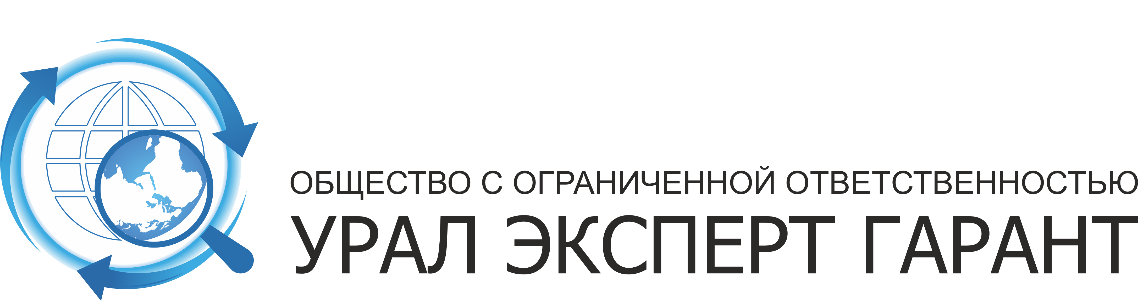 Проект планировки и проект межевания части территории Хохловского сельского поселения Пермского муниципального района Пермского края с целью размещения линейного объекта – автомобильная дорога «Хохловка –Ширпы» - Верхняя Хохловка (подъезд № 2)Том 2Проект планировки территорииМатериалы по обоснованиюРаздел 3 «Материалы по обоснованию проекта планировки территории. Графическая часть»Раздел 4 «Материалы по обоснованию проекта планировки территории. Пояснительная записка»Шифр МК-48/14-09-2020Пермь, 2020Проект планировки и проект межевания части территории Хохловского сельского поселения Пермского муниципального района Пермского края с целью размещения линейного объекта – автомобильная дорога «Хохловка –Ширпы» - Верхняя Хохловка (подъезд № 2)Том 2Проект планировки территорииМатериалы по обоснованиюРаздел 3 «Материалы по обоснованию проекта планировки территории. Графическая часть»Раздел 4 «Материалы по обоснованию проекта планировки территории. Пояснительная записка»Шифр МК-48/14-09-2020Пермь, 2020Состав проектаСодержаниеРаздел 3 «Материалы по обоснованию проекта планировки территории. Графическая часть»	5Схема расположения элементов планировочной структуры	5Схема использования территории в период подготовки проекта планировки территории (земли по категориям). Схема границ зон с особыми условиями использования территории	5Схема использования территории в период подготовки проекта планировки территории (формы собственности)	5Схема организации улично-дорожной сети и движения транспорта	5Схема конструктивных и планировочных решений. Схема вертикальной планировки территории, инженерной подготовки и инженерной защиты территории	5Раздел 4 «Материалы по обоснованию проекта планировки территории. Пояснительная записка»	15Введение	161.	Описание природно-климатических условий территории, в отношении которой разрабатывается проект планировки территории	182.	Обоснование определения границ зоны планируемого размещения линейного объекта	192.1.	Анализ положений документов территориального планирования и градостроительного зонирования территории	192.2.	Перечень существующих объектов капитального строительства, в том числе линейных объектов, объектов, подлежащих сносу, объектов незавершенного строительства и их местоположение	192.2.1.	Перечень объектов транспортной инфраструктуры	192.2.2.	Перечень объектов инженерной инфраструктуры	192.2.3.	Сведения об отнесении земель и земельных участков к определенной категории земель	202.2.4.	Сведения об обременениях (ограничениях) и зонах с особыми условиями использования территории	202.3.	Параметры границ зон планируемого размещения линейных объектов	222.3.1.	Обоснование определения границ зоны планируемого размещения линейного объекта	222.3.2.	Параметры линейного объекта - автомобильная дорога «Хохловка – Ширпы» – Верхняя Хохловка (подъезд № 2)	243.	Обоснование определения границ зон планируемого размещения линейных объектов, подлежащих переносу (переустройству) из зон планируемого размещения линейных объектов	274.	Обоснование определения предельных параметров застройки территории в границах зон планируемого размещения объектов капитального строительства, входящих в состав линейных объектов	275.	Ведомость пересечений границ зон планируемого размещения линейного объекта с сохраняемыми объектами капитального строительства, существующими и строящимися на момент подготовки проекта планировки территории	276.	Ведомость пересечений границ зон планируемого размещения линейного объекта с объектами капитального строительства, строительство которых запланировано в соответствии с ранее утвержденной документацией по планировке территории	287.	Ведомость пересечений границ зон планируемого размещения линейного объекта с водными объектами	28ПРИЛОЖЕНИЯ	29Раздел 3 «Материалы по обоснованию проекта планировки территории. Графическая часть»Схема расположения элементов планировочной структурыСхема использования территории в период подготовки проекта планировки территории (земли по категориям). Схема границ зон с особыми условиями использования территорииСхема использования территории в период подготовки проекта планировки территории (формы собственности)Схема организации улично-дорожной сети и движения транспортаСхема конструктивных и планировочных решений. Схема вертикальной планировки территории, инженерной подготовки и инженерной защиты территории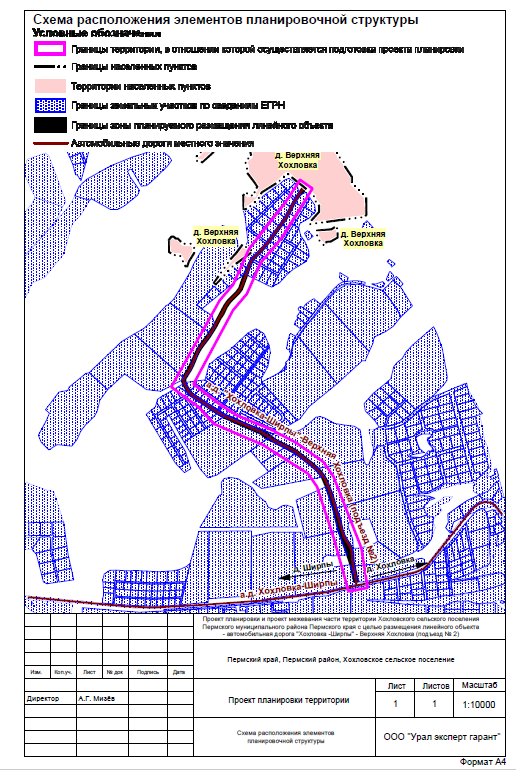 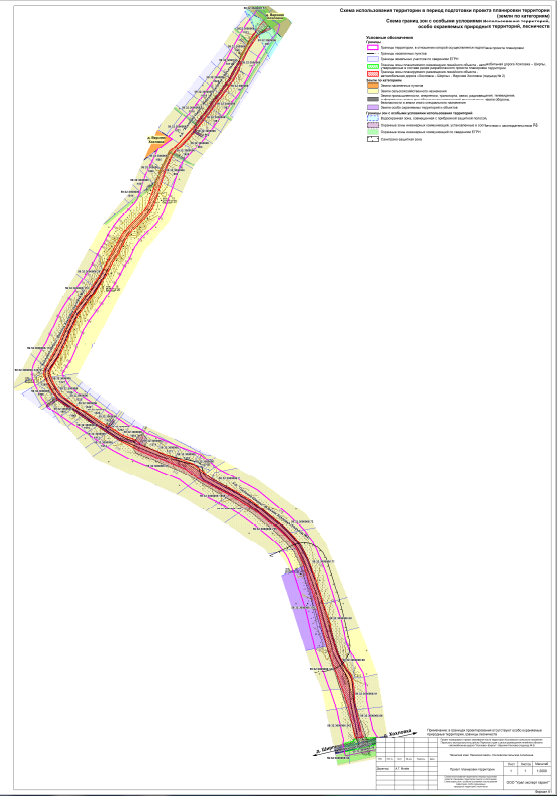 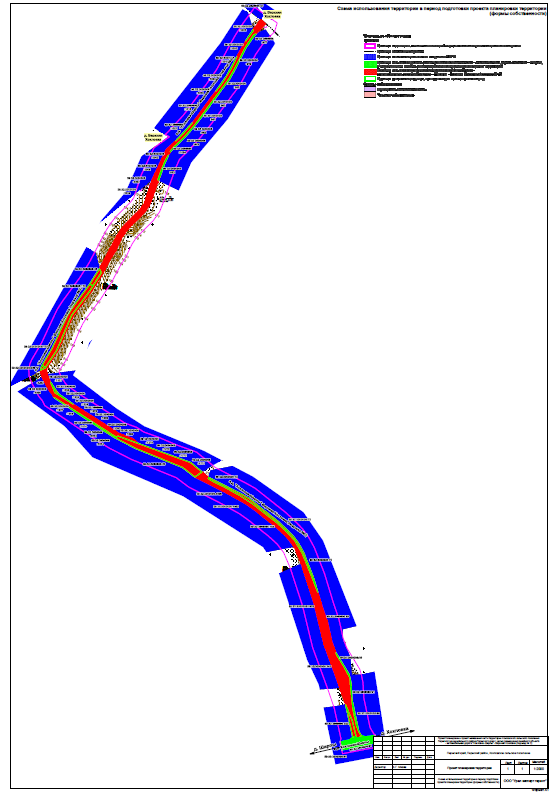 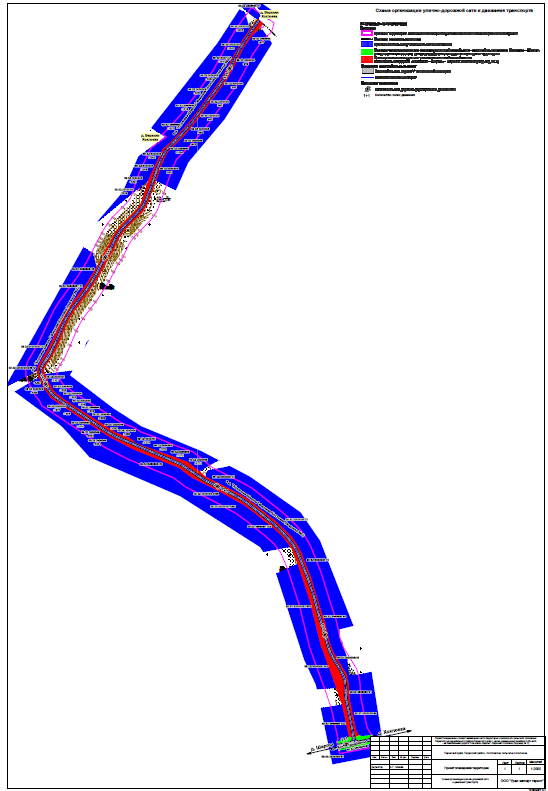 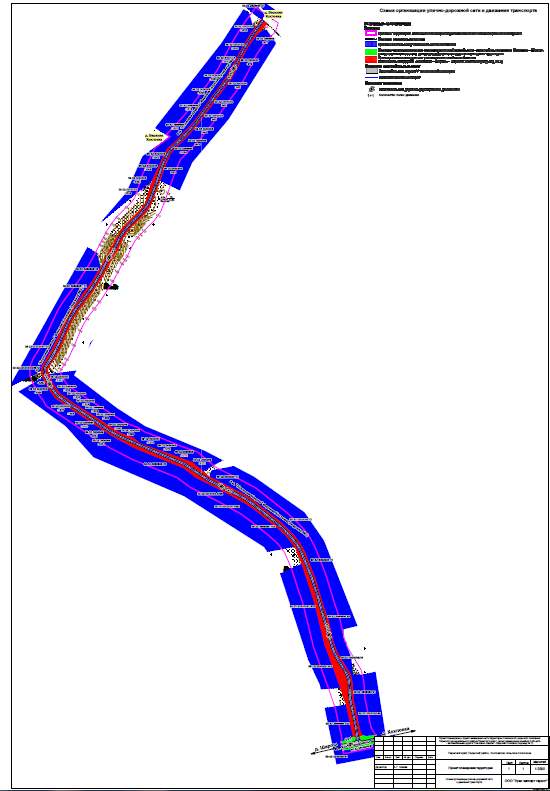 Раздел 4 «Материалы по обоснованию проекта планировки территории. Пояснительная записка»ВведениеПроект планировки и проект межевания территории с целью размещения линейного объекта – автомобильная дорога «Хохловка – Ширпы» - Верхняя Хохловка (подъезд № 2) разработан на основании распоряжения управления архитектуры и градостроительства администрации Пермского муниципального района от 18.08.2020 № СЭД-2020-299-12-12-01Р-33 «О разработке проекта планировки и проекта межевания части территории Хохловского сельского поселения Пермского муниципального района Пермского края, с целью размещения линейного объекта – автомобильная дорога «Хохловка – Ширпы» - Верхняя Хохловка (подъезд № 2)».В соответствии с частью 1 статьи 42 Градостроительного кодекса Российской Федерации проект планировки территории разрабатывается в целях выделения элементов планировочной структуры, установления границ территорий общего пользования, границ зон планируемого размещения объектов капитального строительства (определение зон планируемого размещения линейных объектов), определения характеристик планируемого развития территории (установление параметров линейного объекта).Границы проектирования определены в соответствии с частью 2 раздела 1 Постановления Правительства Российской Федерации от 12.05.2017 № 564 «Об утверждении Положения о составе и содержании проектов планировки территории, предусматривающих размещение одного или нескольких линейных объектов» по внешним границам максимально удаленных от планируемого маршрута прохождения линейных объектов (трасс) зон с особыми условиями использования территорий, которые подлежат установлению в связи с размещением этих линейных объектов.При разработке документации по планировке территории учтены:схема территориального планирования Пермского муниципального района, утвержденная решением Земского Собрания Пермского муниципального района от 17.12.2010 г. № 134 «Об утверждении Схемы территориального планирования Пермского муниципального района» (в редакции решения Земского Собрания Пермского муниципального района от 25.06.2020 № 61);генеральный план Хохловского сельского поселения Пермского муниципального района, утвержденный решением Совета депутатов Хохловского сельского поселения от 30.07.2013 № 292 «Об утверждении Генерального плана Хохловского сельского поселения с генеральными планами для десяти населенных пунктов» (в редакции решения Земского Собрания Пермского муниципального района Пермского края от 28.11.2019 № 14);правила землепользования и застройки Хохловского сельского поселения Пермского муниципального района, утвержденные решением Совета депутатов Хохловского сельского поселения от 30.07.2013 № 294 «Об утверждении Правил землепользования и застройки Хохловского сельского поселения Пермского муниципального район Пермского края» (в редакции решения Земского Собрания Пермского муниципального района Пермского края от 26.01.2017 № 200; от 27.02.2020 № 32).При разработке документации по планировке территории использовались:Градостроительный кодекс Российской Федерации;Земельный кодекс Российской Федерации;Водный кодекс Российской Федерации;Федеральный закон от 06.10.2003 г. № 131-ФЗ «Об общих принципах организации местного самоуправления в Российской Федерации»;Федеральный закон от 13.07.2015 № 218-ФЗ «О государственной регистрации недвижимости»;Постановление Правительства Российской Федерации от 18.04.2016 № 322 «Об утверждении Положения о представлении в федеральный орган исполнительной власти (его территориальные органы), уполномоченный Правительством Российской Федерации на осуществление государственного кадастрового учета, государственной регистрации прав, ведение Единого государственного реестра недвижимости и предоставление сведений, содержащихся в Едином государственном реестре недвижимости, федеральными органами исполнительной власти, органами государственной власти субъектов Российской Федерации и органами местного самоуправления дополнительных сведений, воспроизводимых на публичных кадастровых картах»;Федеральный закон от 08.11.2007 № 257-ФЗ «Об автомобильных дорогах и о дорожной деятельности в Российской Федерации и о внесении изменений в отдельные законодательные акты Российской Федерации»;Постановление Правительства Российской Федерации от 12.05.2017 № 564 «Об утверждении Положения о составе и содержании проектов планировки территории, предусматривающих размещение одного или нескольких линейных объектов»;Постановление Правительства Российской Федерации от 02.09.2009 № 717 «О нормах отвода земель для размещения автомобильных дорог и (или) объектов дорожного сервиса»;Приказ Минстроя России от 25.04.2017 № 740/пр «Об установлении случаев подготовки и требований к подготовке, входящей в состав материалов по обоснованию проекта планировки территории схемы вертикальной планировки, инженерной подготовки и инженерной защиты территории»;Федеральный закон РФ от 21.12.1994 г. №68-ФЗ «О защите населения и территорий от чрезвычайных ситуаций природного и техногенного характера»; ГОСТ 20444-2014 Шум. Транспортные потоки. Методы определения шумовой характеристики;СП 34.13330.2012 «Автомобильные дороги»;СП 42.13330.2016. Свод правил. Градостроительство. Планировка и застройка городских и сельских поселений. Актуализированная редакция СНиП 2.07.01-89*;Постановление Правительства Российской Федерации от 24 февраля 2009 года № 160 «О порядке установления охранных зон объектов электросетевого хозяйства и особых условий использования земельных участков, расположенных в границах таких зон»;Постановление Главного государственного санитарного врача Российской Федерации от 25.09.2007 № 74 «О введении в действие новой редакции санитарно-эпидемиологических правил и нормативов СанПиН 2.2.1/2.1.1.1200-03 «Санитарно-защитные зоны и санитарная классификация предприятий, сооружений и иных объектов»;Постановление Правительства РФ от 23.10.1993 № 1090 (ред. от 26.03.2020) «О Правилах дорожного движения»РДС 30-201-98 «Инструкция о порядке проектирования и установления красных линий в городах и других поселениях Российской Федерации»;ГОСТ Р 52766-2007 «Дороги автомобильные общего пользования. Элементы обустройства. Общие требования»;ГОСТ Р 52399-2005 «Геометрические элементы автомобильных дорог»;ОСТ 218.1.002-2003 «Автобусные остановки на автомобильных дорогах. Общие технические требования»;Постановление администрации Пермского муниципального района от 20.12.2019 № 924 «Об утверждении Перечня автомобильных дорог общего пользования местного значения Пермского муниципального района».Документация по планировке территории выполнена в системе координат МСК-59. Система высот – Балтийская.Описание природно-климатических условий территории, в отношении которой разрабатывается проект планировки территорииТерритория проектирования расположена в границах Хохловского сельского поселения Пермского муниципального района Пермского края. Автомобильная дорога начинается с примыкания к автомобильной дороге местного значения «Хохловка – Ширпы» и завершается на границе д. Верхняя Хохловка.Согласно СП 131.13330.2012 «Строительная климатология», территория проектирования по климатическому районированию относится к IB строительному климатическому району.Климат умеренно-континентальный с морозной продолжительной зимой и тёплым, но коротким летом. Зимой в ночное время температура воздуха может опускаться до -340С. Абсолютный минимум равен -490С. Изотерма среднегодовой температуры воздуха +1,50С проходит по южному краю района. Повсеместно значительна разница между температурами лета и зимы. Июльские температуры колеблются в пределах +180С, январские в пределах – -150С. Продолжительность безморозного периода у почвы – 80-100 дней, на высоте  – 100-120 дней. Период активной вегетации растений наступает в середине мая (15.05) и продолжается 119 дней до середины сентября.При вторжении арктических воздушных масс заморозки могут продолжаться до конца первой декады июня, а начинаться в первой декаде сентября.Глубина промерзания почвы составляет 150-160 см.Годовое количество осадков – 425-, 80% их выпадает за период с апреля по октябрь. Снег на полях лежит 165-170 дней. Высота снежного покрова достигает в среднем , а в особенно снежные зимы может достигать до  и более. Преобладающим направлением ветра является юго-западное. Среднегодовая скорость ветра равна 3,3 м/сек, с максимумом в мае и октябре (3,6 м/сек). В зимний период в среднем наблюдается 59 дней с метелью.Наибольшая повторяемость южных ветров наблюдается в холодный месяц (31%). Летом южные ветры значительно уменьшаются, при этом увеличивается повторяемость северных и особенно юго-восточных ветров.Основные метеорологические явления на территории это метели и грозы. Повторяемость метелей составляет 72 дня за год, повторяемость гроз – 22 дня за год.В целом, климатические условия района оцениваются как благоприятные и не вызывают планировочных ограничений. Рельеф на территории проектирования ровный с общим понижением рельефа к водным объектам. В границах проектирования отсутствуют нарушенные территории, препятствующие размещению линейных объектов.Максимальная отметка поверхности в пределах территории проектирования – 202,03; минимальная отметка поверхности в пределах территории проектирования – 143,30. Абсолютный перепад высот составляет – 58,73 м (система высот - Балтийской 1977 г.). Уклон поверхности рельефа колеблется в диапазоне 9-68 промилле.Размещаемый линейный объект имеет пересечения с водными объектами. Мостовые сооружения отсутствуют.Обоснование определения границ зоны планируемого размещения линейного объектаАнализ положений документов территориального планирования и градостроительного зонирования территорииАвтомобильная дорога «Хохловка – Ширпы» – Верхняя Хохловка (подъезд № 2) начинается с примыкания к автомобильной дороге общего пользования местного значения V технической категории Хохловка – Ширпы.Автомобильная дорога «Хохловка – Ширпы» – Верхняя Хохловка (подъезд № 2) является существующей, учтена в едином государственном реестре недвижимости, как объект капитального строительства с кадастровым номером - 59:32:3000006:1921.В соответствии с генеральным планом Хохловского сельского поселения Пермского муниципального района, утвержденный решением Совета депутатов Хохловского сельского поселения от 30.07.2013 № 292 «Об утверждении Генерального плана Хохловского сельского поселения с генеральными планами для десяти населенных пунктов» (в редакции решения Земского Собрания Пермского муниципального района Пермского края от 28.11.2019 № 14), линейный объект является автомобильной дорогой общего пользования местного значения и находится в собственности МКУ «Управление благоустройства Пермского района».В соответствии с картой «Карта градостроительного зонирования поселения. Карта зон с особыми условиями использования.» в границах проектирования расположены территориальные зоны, для которых установлены градостроительные регламенты:зона сельскохозяйственного производства (СХ-2);зона ведения гражданами садоводства и огородничества (СХ-3);зона кладбищ (СП-1).Перечень существующих объектов капитального строительства, в том числе линейных объектов, объектов, подлежащих сносу, объектов незавершенного строительства и их местоположениеВ границах проектирования расположены объекты инженерной и транспортной инфраструктуры.Перечень объектов транспортной инфраструктурыВ границах проектирования транспортная инфраструктура представлена следующим элементом планировочной структуры в соответствии с приказом Министерства строительства и жилищно-коммунального хозяйства Российской Федерации от 25 апреля 2017 года № 738/пр «Об утверждении видов элементов планировочной структуры» - территория, занятая линейным объектом – автомобильная дорога местного значения Хохловка – Ширпы (частично) и автомобильная дорога местного значения «Хохловка – Ширпы» – Верхняя Хохловка (подъезд № 2).По автомобильной дороге «Хохловка – Ширпы» – Верхняя Хохловка (подъезд № 2) не организовано движение общественного пассажирского транспорта.Перечень объектов инженерной инфраструктурыОбъекты электроснабженияТаблица 1Сведения об отнесении земель и земельных участков к определенной категории земельВ соответствии с частью 1 статьи 7 Земельного кодекса Российской Федерации и картой «Карта функциональных зон» генерального плана Хохловского сельского поселения, в границах проектирования расположены следующие категории земель:земли сельскохозяйственного назначения;земли населенных пунктов;земли особо охраняемых территорий и объектов;земли промышленности, энергетики, транспорта, связи, радиовещания, телевидения, информатики, земли для обеспечения космической деятельности, земли обороны, безопасности и земли иного специального назначения.Зона планируемого размещения линейного объекта расположена на землях сельскохозяйственного назначения.Сведения об обременениях (ограничениях) и зонах с особыми условиями использования территорииВ границах территории проектирования определены следующие виды зон с особыми условиями использования территорий: - водоохранные зоны;- охранные зоны инженерных коммуникаций;- придорожные полосы автомобильных дорог;- санитарно-защитные зоны;Часть зон с особыми условиями использования территорий, учтены в ЕГРН. Для объектов, у которых границы зон с особыми условиями использования территорий не учтены в ЕГРН, границы таких зон определены в соответствии с нормативно-правовыми документами, регламентирующими установление границ зон с особыми условиями использования территорий.В границах проектирования публичные сервитуты отсутствуют.Объекты культурного наследия отсутствуют.Особо охраняемые природные территории местного, регионального и федерального значения отсутствуют.Водоохранные зоныВ границах проектирования расположены следующие водоохранные зоны:- прибрежная защитная полоса;- водоохранная зона.Характеристика водоохранных зонТаблица 2Режим использования территорий в границах водоохранных зон и прибрежных защитных полос определяется в соответствии со статьей 65 Водного кодекса Российской Федерации.Охранные зоны инженерных коммуникацийВ границах проектирования расположены следующие охранные зоны инженерных коммуникаций:- охранные зоны объектов электроснабжения.Охранные зоны инженерных коммуникаций, границы которых учтены в едином государственном реестре недвижимостиТаблица 3Охранные зоны объектов электроснабженияРазмеры охранных зон линий электропередачи устанавливаются в соответствии с постановлением Правительства Российской Федерации от 24.02.2009 г. № 160 «О порядке установления охранных зон объектов электросетевого хозяйства и особых условий использования земельных участков, расположенных в границах таких зон» в случае, если данные зоны еще не учтены в едином государственном реестре недвижимости.Для линий электропередачи 0,4 кВ охранная зона определяется вдоль трассы линии по 2 м от крайнего провода.Придорожные полосы автомобильных дорогВ границах проектирования расположена автомобильная дорога общего пользования местного значения Хохловка - Ширпы, у которой документацией по планировке территории установлена придорожная полоса шириной 25 м.Режим использования территорий, расположенных в границах придорожной полосы определяется статьей 26 Федеральный закон от 08.11.2007 № 257-ФЗ «Об автомобильных дорогах и о дорожной деятельности в Российской Федерации».Санитарно-защитные зоныНа часть территорий, расположенных в границах проектирования, накладывается санитарно-защитная зона кладбища, установленная правилами землепользования Хохловского сельского поселения.Режим использования территорий, расположенных в границах санитарно-защитных зон определяется положениями, определенными в СанПиН 2.2.1/2.1.1.1200-03 Санитарно-защитные зоны и санитарная классификация предприятий, сооружений и иных объектовПараметры границ зон планируемого размещения линейных объектовОбоснование определения границ зоны планируемого размещения линейного объектаАвтомобильная дорога «Хохловка – Ширпы» – Верхняя Хохловка (подъезд № 2) является существующей, учтена в едином государственном реестре недвижимости, как объект капитального строительства с кадастровым номером - 59:32:3000006:1921. Согласно сведениям из ЕГРН и постановлению администрации Пермского муниципального района от 20.12.2019 № 924 «Об утверждении Перечня автомобильных дорог общего пользования местного значения Пермского муниципального района» протяженность автомобильной дороги составляет 1979 м.Данным проектом планировки территории уточнена протяженность автомобильной дороги «Хохловка – Ширпы» – Верхняя Хохловка (подъезд № 2) в соответствии с топографической основой М 1:500, выполненной в 2020 году, а также границами д. Верхняя Хохловка. Протяженность автомобильной дороги по проекту планировки территории составляет 1995 м.Начальная точка автомобильной дороги принята на пересечении осей автомобильных дорог Хохловка – Ширпы и «Хохловка – Ширпы» – Верхняя Хохловка (подъезд № 2).Конечная точка принята на пересечении оси автомобильной дороги «Хохловка – Ширпы» – Верхняя Хохловка (подъезд № 2) и границы д. Верхняя Хохловка.В соответствии с частью 2 статьи 5 Федерального закона от 08.11.2007 № 257-ФЗ «Об автомобильных дорогах и о дорожной деятельности в Российской Федерации и о внесении изменений в отдельные законодательные акты Российской Федерации» автомобильные дороги в зависимости от вида разрешенного использования подразделяются на автомобильные дороги общего пользования и автомобильные дороги необщего пользования. В соответствии с постановлением администрации Пермского муниципального района от 20.12.2019 № 924 «Об утверждении перечня автомобильных дорог общего пользования местного значения Пермского муниципального района» автомобильная дорога «Хохловка – Ширпы» – Верхняя Хохловка (подъезд № 2) является автомобильной дорогой общего пользования местного значения Пермского муниципального района.В соответствии с пунктом 11 статьи 1 Градостроительного кодекса Российской Федерации, для автомобильной дороги «Хохловка – Ширпы» – Верхняя Хохловка (подъезд № 2) устанавливаются красные линии, в связи с тем, что данная автомобильная дорога является территорией общего пользования, и предназначена для движения транспортных средств неограниченного круга лиц, согласно части 3 статьи 5 Федерального закона от 08.11.2007 № 257-ФЗ «Об автомобильных дорогах и о дорожной деятельности в Российской Федерации и о внесении изменений в отдельные законодательные акты Российской Федерации».Границы зоны планируемого размещения линейного объекта - автомобильная дорога «Хохловка – Ширпы» – Верхняя Хохловка (подъезд № 2) определена в соответствии с Федеральным законом Российской Федерации от 08.11.2007 № 257-ФЗ «Об автомобильных дорогах и о дорожной деятельности в Российской Федерации и о внесении изменений в отдельные законодательные акты Российской Федерации» и постановлением Правительства Российской Федерации от 02.09.2009 № 717 «О нормах отвода земель для размещения автомобильных дорог и (или) объектов дорожного сервиса».При определении границ зоны планируемого размещения линейного объекта были учтены границы земельных участков, учтенных в ЕГРН, формы собственности земельных участков, виды прав на земельные участки, границы зон с особыми условиями использования территорий.Границы зоны планируемого размещения линейного объекта установлены таким образом, чтобы максимально учесть права собственников смежных земельных участков и минимизировать количество изымаемых для муниципальных нужд земельных участков, в соответствии с частью 2 статьи 49 Земельного кодекса РФ, а также для недопущения образования вклинивания, вкрапливания, изломанности границ, чересполосицы между образуемыми земельными участками под автомобильную дорогу и смежными земельными участками, в соответствии с частью 6 статьи 11.9 Земельного кодекса РФ.В соответствии с пунктом 15 статьи 3 Федерального закона от 08.11.2007 № 257-ФЗ «Об автомобильных дорогах и о дорожной деятельности в Российской Федерации и о внесении изменений в отдельные законодательные акты Российской Федерации» в границы полосы отвода включаются земельные участки (независимо от категории земель), которые предназначены для размещения конструктивных элементов автомобильной дороги, дорожных сооружений и на которых располагаются или могут располагаться объекты дорожного сервиса.В соответствии с СП 34.13330.2012 «Автомобильные дороги» проектом планировки территории предусмотрены основные конструктивные элементы автомобильной дороги:- земляное полотно автомобильной дороги;- откосы (насыпи, выемки);- дорожная одежда;- водоотводные конструктивные элементы: канава боковая придорожная;- обочины.Земляное полотно автомобильной дороги - конструктивный элемент, служащий для размещения дорожной одежды, а также технических средств организации дорожного движения и обустройства автомобильной дороги, согласно пункту 3.64 СП 34.13330.2012 «Автомобильные дороги». Ширина земляного полотна по проекту составляет 10 м и включает в себя дорожную одежду (ширина проезжей части 5,5 м) и обочины (две обочины по 1,5 м);Откосы (насыпи, выемки) - боковая наклонная поверхность, ограничивающая искусственное земляное сооружение, согласно пункту 3.70 СП 34.13330.2012 «Автомобильные дороги». Проектом планировки территории предусмотрено сохранение существующих откосов, а также их реконструкция на участках, где необходимо производить уширение проезжей части и обочины. Также предусмотрена организация откосов у планируемых к размещению объектов – остановочных пунктов, съездов и примыканий.Дорожная одежда - конструктивный элемент автомобильной дороги, воспринимающий нагрузку от транспортных средств и передающий ее на земляное полотно, согласно пункту 3.81 СП 34.13330.2012 «Автомобильные дороги». Ширина дорожной одежды соответствует ширине проезжей части и составляет 5,5 м, в соответствии с таблицей 3 ГОСТ Р 52399-2005 «Геометрические элементы автомобильных дорог».Обочины - элемент дороги, примыкающий непосредственно к проезжей части на одном уровне с ней, отличающийся типом покрытия или выделенный с помощью, используемый для движения, остановки и стоянки, согласно постановлению Правительства РФ от 23.10.1993 № 1090 (ред. от 26.03.2020) «О Правилах дорожного движения». Ширина обочины составляет 1,5 м, в соответствии с таблицей 3 ГОСТ Р 52399-2005 «Геометрические элементы автомобильных дорог». Организация обочины предусмотрена на всем протяжении автомобильной дороги.Канава боковая придорожная - канава, проходящая вдоль земляного полотна для сбора и отвода поверхностных вод, с поперечным сечением лоткового, треугольного или трапецеидального профиля, согласно пункту 3.65 СП 34.13330.2012 «Автомобильные дороги». Проектом планировки территории предусмотрена организация боковых канав на всей протяженности трассы автомобильной дороги.Важным фактором определения границ зоны планируемого размещения линейного объекта является организация поверхностного водоотвода, предусматривающая разработку схемы вертикальной планировки, инженерной подготовки и инженерной защиты территории.Схема вертикальной планировки, инженерной подготовки и инженерной защиты территории подготовлена в соответствии с приказом Минстроя России от 25.04.2017 № 740/пр «Об установлении случаев подготовки и требований к подготовке, входящей в состав материалов по обоснованию проекта планировки территории схемы вертикальной планировки, инженерной подготовки и инженерной защиты территории».Проектом планировки территории предусмотрено максимальное сохранение существующих отметок поверхности рельефа, в связи с тем, что автомобильная дорога является существующей.Высотное решение проработано в отметках и уклонах по оси автомобильной дороги. Проектом приняты продольные уклоны автомобильной дороги от 4 до 80‰ в соответствии с пунктом 5.4 34.13330.2012 «Автомобильные дороги» вне границ населенных пунктов при расчетной скорости движения 50 км/ч. Проектом планировки территории предусмотрен двускатный поперечный профиль проезжей части с понижением уклона от оси автомобильной дороги к обочинам с уклоном 20‰. Поперечный уклон обочин – 4‰. Земляное полотно автомобильной дороги отсыпается дренирующими грунтами.Организация поверхностного водостока с автомобильной дороги решена открытой системой отведения дождевых стоков в канавы боковые придорожные, водопропускными трубами, устраиваемыми на месте пересечения с улицами, дорогами, съездами, примыканиями и иными элементами, пересекающими автомобильную дорогу. Количество и протяженность водоотводных и водопропускных труб определяется на этапах рабочего проектирования системы ливневой канализации.Отведение поверхностных стоков производится в водные объекты после их очистки на проектируемых локальных очистных сооружениях, согласно положениями Федерального закона «Об охране окружающей среды», «Правил охраны поверхностных вод», требованиями СанПиН 2.1.5.980-00, ГОСТ 17.1.3.13-86, а также с учетом специфических условий его формирования: эпизодичности выпадения атмосферных осадков, интенсивности процессов снеготаяния, резкого изменения расходов и концентрации стоков во времени, зависимости химического состава от функционального назначения и степени благоустройства территории. Местоположение проектируемых локальных очистных сооружений, а также выпуска очищенных стоков определяется на следующих стадиях проектирования в зависимости от характеристик проектируемого объекта, с условием, что проектируемые локальные очистные сооружения должны быть расположены на самых низких отметках бассейнов стоков.Кроме того, в соответствии с постановлением Правительства РФ от 2 сентября 2009 г. № 717 «О нормах отвода земель для размещения автомобильных дорог и (или) объектов дорожного сервиса» проектом планировки территории определены дополнительные конструктивные элементы автомобильной дороги:съезды, примыкания дорог.Проектом планировки территории не предусмотрена организация маршрутов общественного пассажирского транспорта.Проектом планировки территории предусмотрен съезд с автомобильной дороги Хохловка – Ширпы на автомобильную дорогу «Хохловка – Ширпы» – Верхняя Хохловка (подъезд № 2) в соответствии с пунктом 6.15 СП 34.13330.2012 «Автомобильные дороги» и составляют для автомобильных дорог V технической категории – 15 м независимо от угла пересечения и примыкания.Также проектом планировки территории предусмотрены съезды с автомобильной дороги «Хохловка – Ширпы» – Верхняя Хохловка (подъезд № 2) ко всем смежным земельным участкам. Существующие и планируемые съезды с автомобильной дороги отображены на схеме «Схема конструктивных и планировочных решений. Схема вертикальной планировки территории, инженерной подготовки и инженерной защиты территории».Параметры линейного объекта - автомобильная дорога «Хохловка – Ширпы» – Верхняя Хохловка (подъезд № 2)Таблица 4В связи с размещением линейного объекта автомобильная дорога «Хохловка – Ширпы» – Верхняя Хохловка (подъезд № 2) необходимо установление границ зоны с особыми условиями использования территории – придорожной полосы автомобильной дороги. Согласно постановлению администрации Пермского муниципального района от 27.11.2018 № 605 «Об установлении придорожных полос автомобильных дорог общего пользования местного значения Пермского муниципального района» ширина придорожной полосы автомобильной дороги «Хохловка – Ширпы» – Верхняя Хохловка (подъезд № 2) составляет 25 м от полосы отвода автомобильной дороги, согласно статье 3 Федерального закона от 08.11.2007 № 257-ФЗ, на территориях, расположенных вне границах населенных пунктов, в соответствии с частью 1 статьи 26 Федерального закона от 08.11.2007 № 257-ФЗ.Перечень координат характерных точек придорожной полосы автомобильной дорогиТаблица 5Система координат МСК 59Обоснование определения границ зон планируемого размещения линейных объектов, подлежащих переносу (переустройству) из зон планируемого размещения линейных объектовПеренос (переустройство) линейных объектов из зоны планируемого размещения линейного объекта не предусмотрен.Обоснование определения предельных параметров застройки территории в границах зон планируемого размещения объектов капитального строительства, входящих в состав линейных объектовВ соответствии с пунктом 3 части 4 статьи 36 Градостроительного кодекса Российской Федерации действие градостроительных регламентов не распространяется на земельные участки, предназначенные для размещения линейных объектов и (или) занятые линейными объектами. Таким образом, определение предельных параметров застройки территории осуществляется в отношении объектов капитального строительства, входящих в состав линейных объектов.В границах зоны планируемого размещения линейного объекта автомобильная дорога местного значения V технической категории «Хохловка – Ширпы» – Верхняя Хохловка (подъезд № 2) не планируется размещение объектов капитального строительства, входящих в состав линейного объекта, в связи с чем определение предельных параметров застройки территории не требуется.Ведомость пересечений границ зон планируемого размещения линейного объекта с сохраняемыми объектами капитального строительства, существующими и строящимися на момент подготовки проекта планировки территорииПересечение с сохраняемыми объектами капитального строительства, существующими на момент подготовки проекта планировки территории обозначены на пересечении с осью автомобильной дороги в виде километровой отметки. Вышеуказанные километровые отметки обозначены на схеме «Схема конструктивных и планировочных решений. Схема вертикальной планировки территории, инженерной подготовки и инженерной защиты территории».Таблица 6Ведомость пересечений границ зон планируемого размещения линейного объекта с объектами капитального строительства, строительство которых запланировано в соответствии с ранее утвержденной документацией по планировке территорииЗона планируемого размещения автомобильной дороги «Хохловка – Ширпы» – Верхняя Хохловка (подъезд № 2) примыкает к зоне планируемого размещения линейного объекта автомобильная дорога Хохловка –Ширпы.Пересечения с объектами капитального строительства, строительство которых запланировано в соответствии с ранее утвержденной документацией по планировке территории отсутствуют.Ведомость пересечений границ зон планируемого размещения линейного объекта с водными объектамиЗона планируемого размещения автомобильной дороги «Хохловка – Ширпы» – Верхняя Хохловка (подъезд № 2) не имеет пересечений с водными объектами.ПРИЛОЖЕНИЯ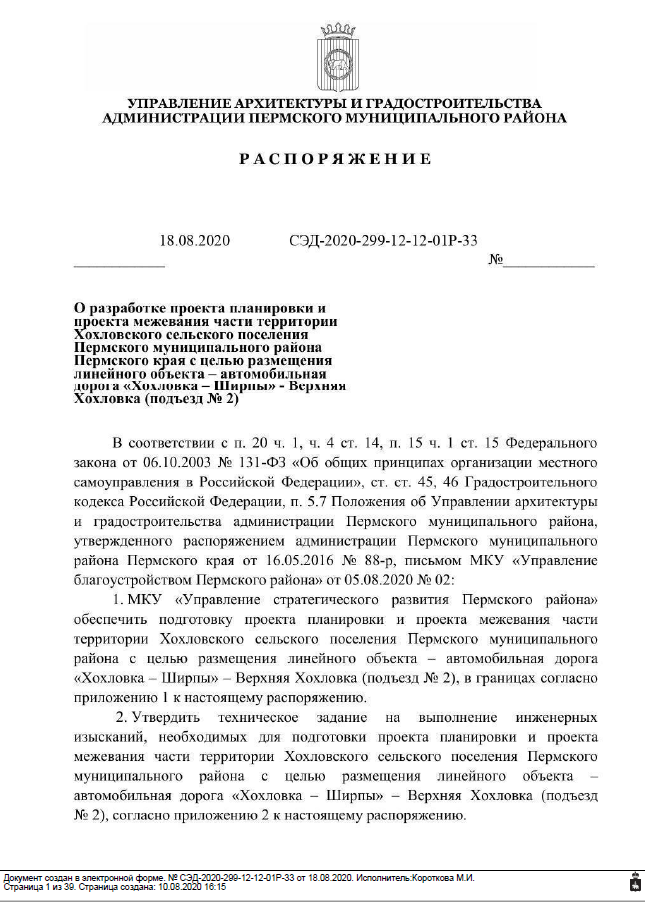 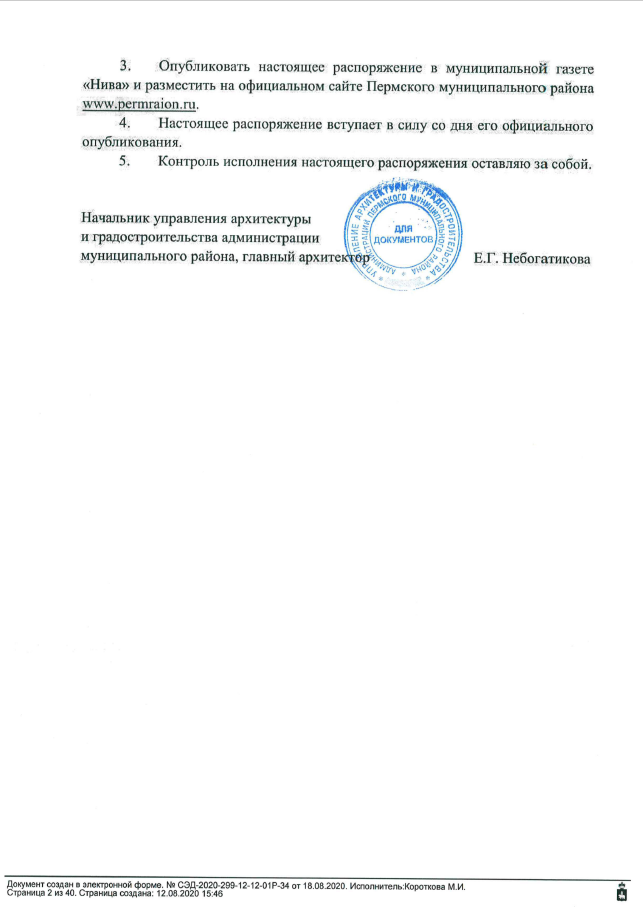 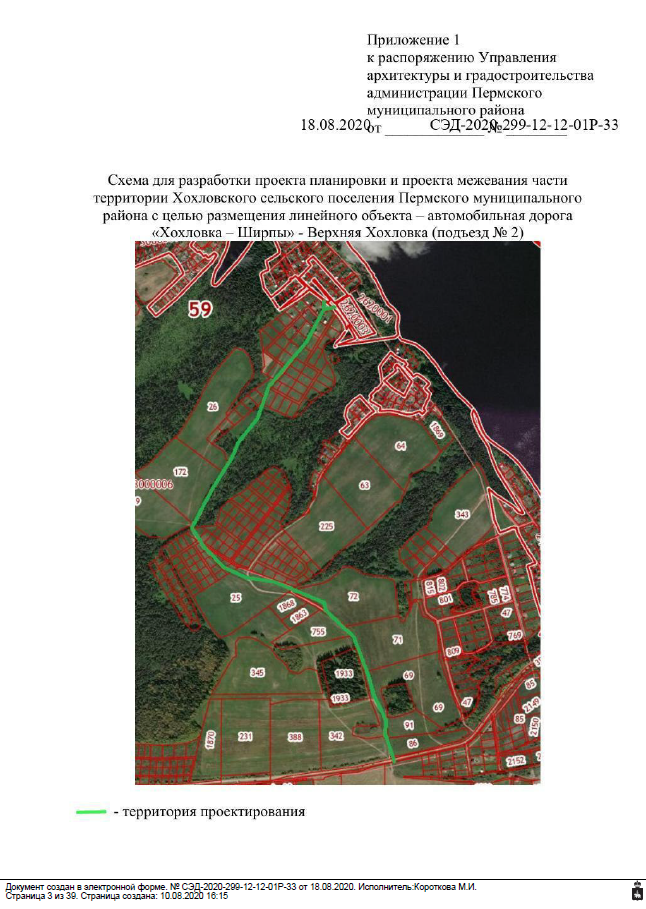 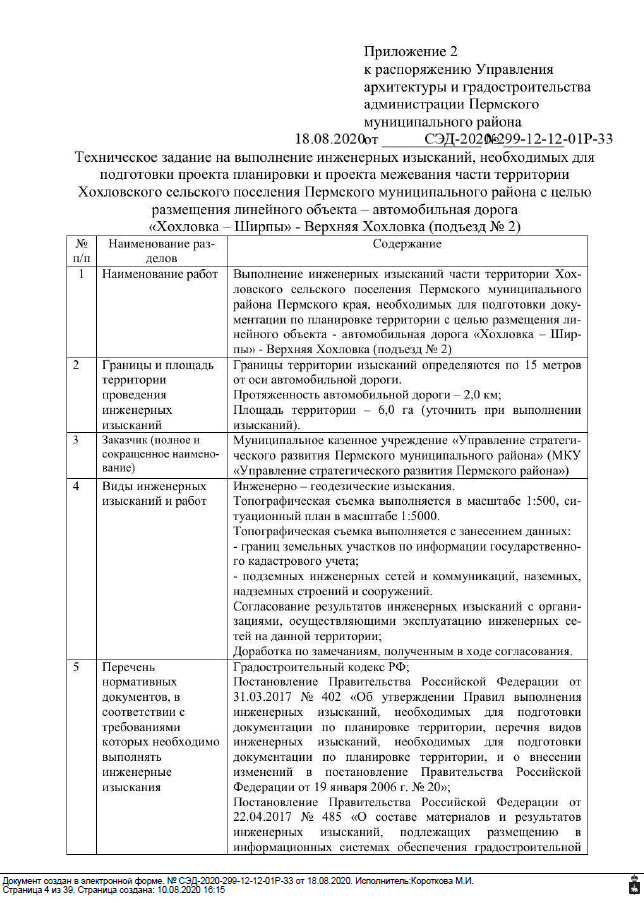 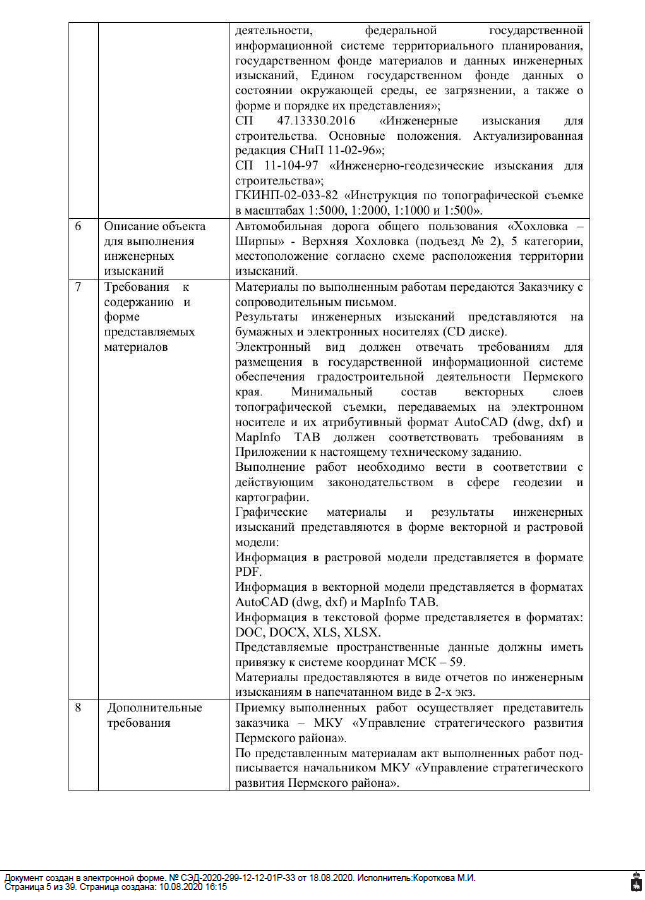 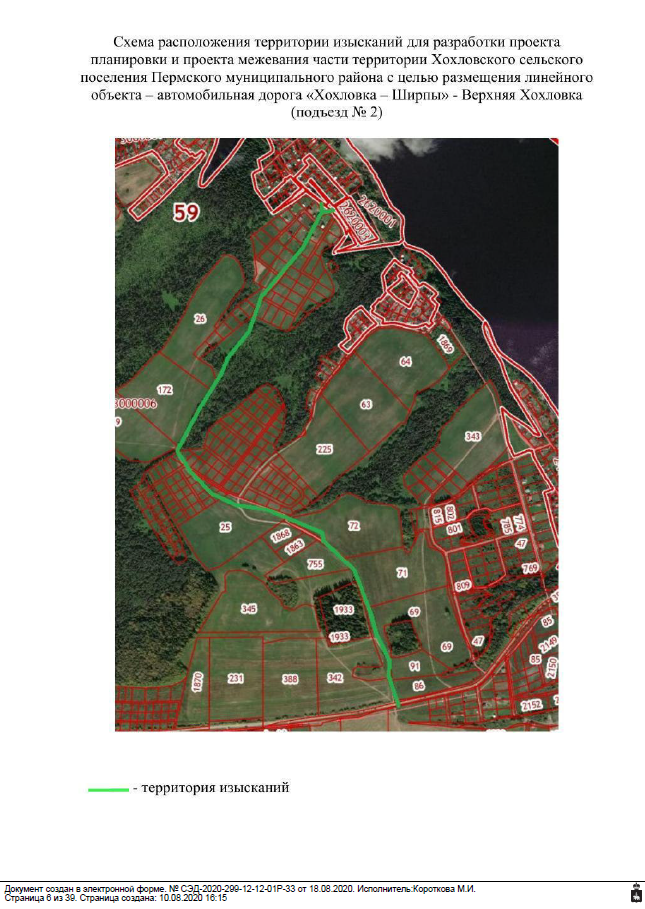 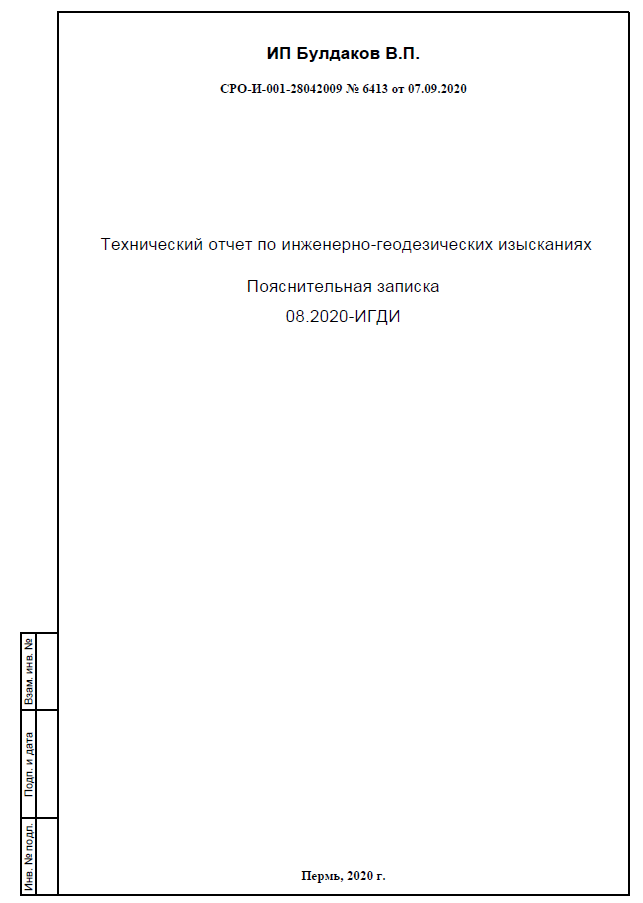 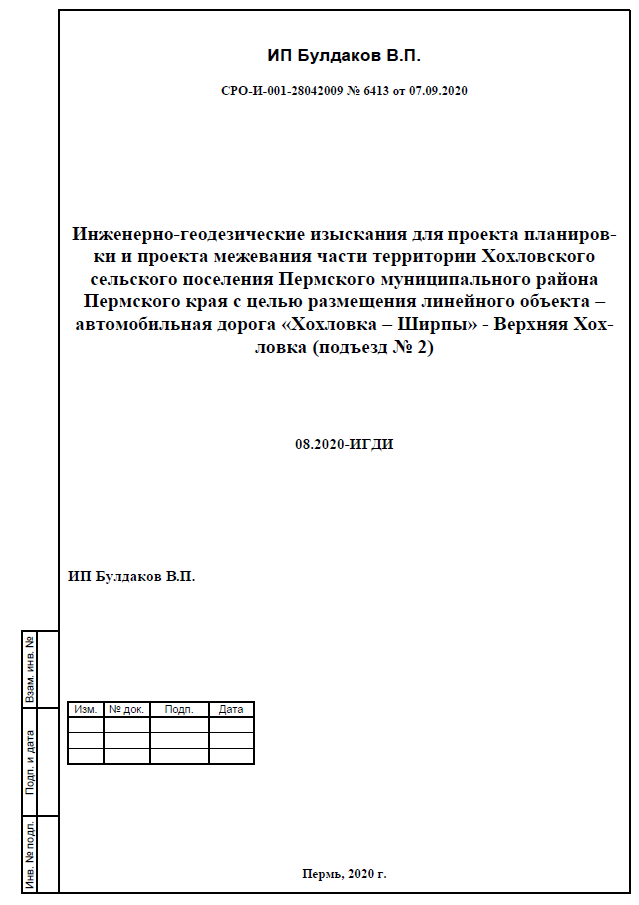 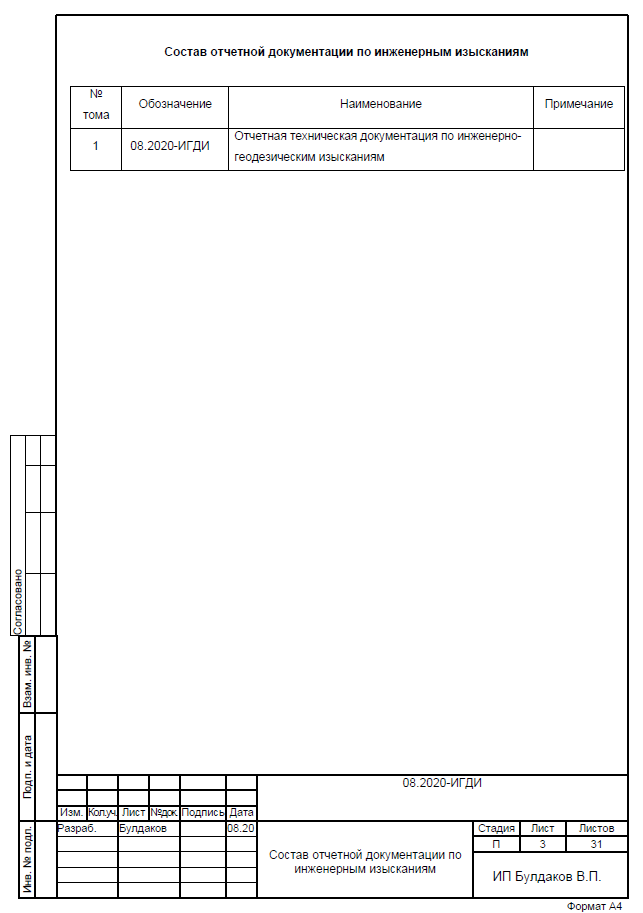 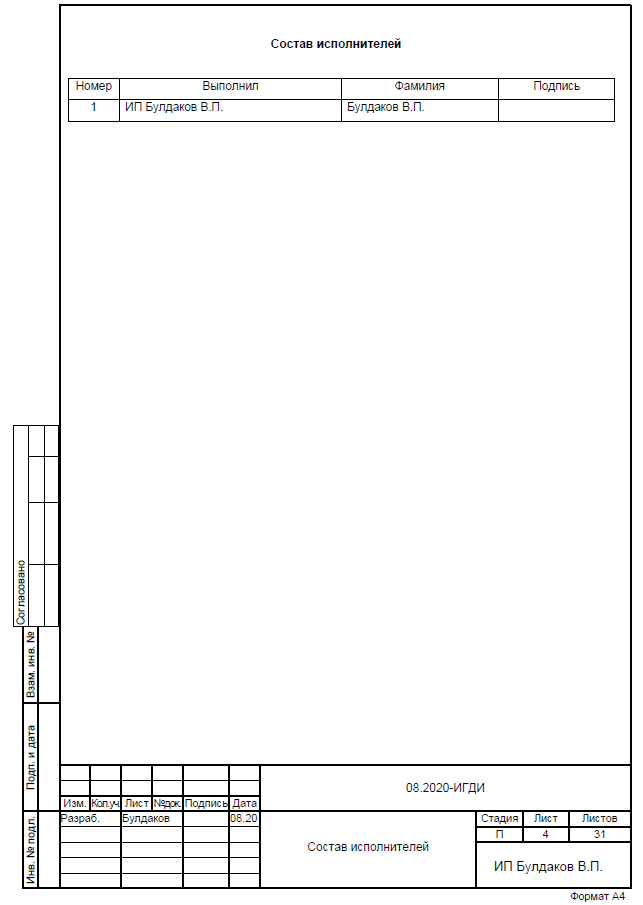 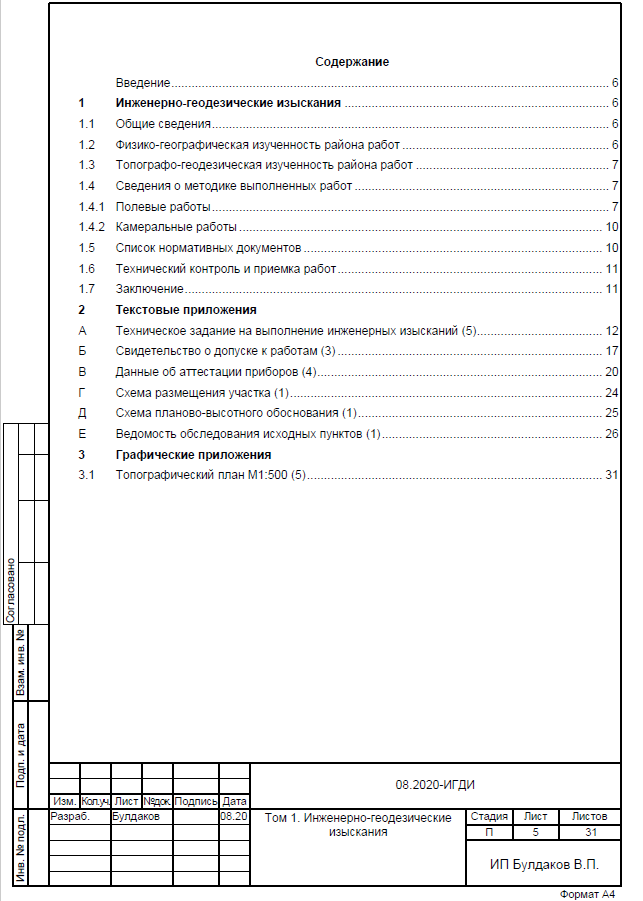 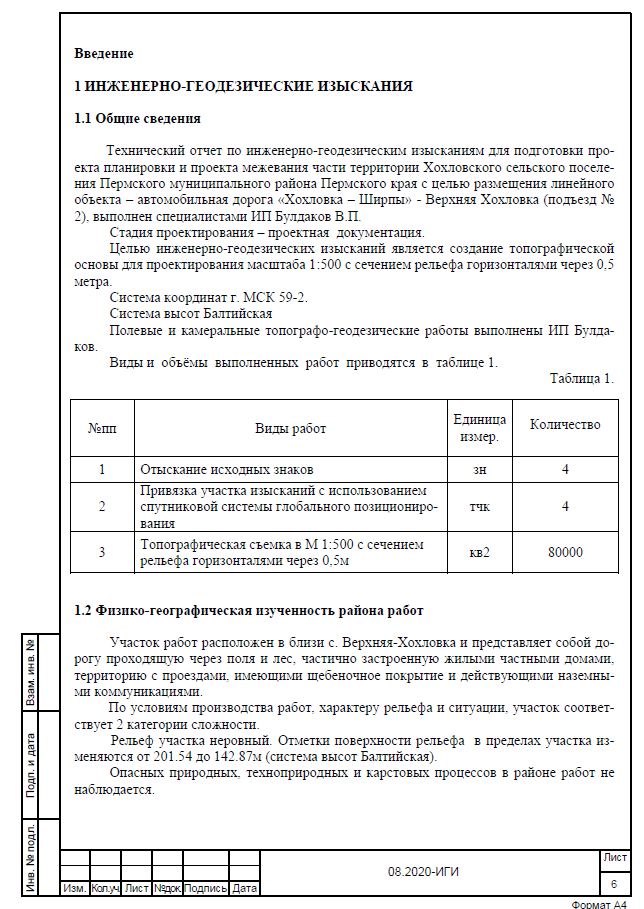 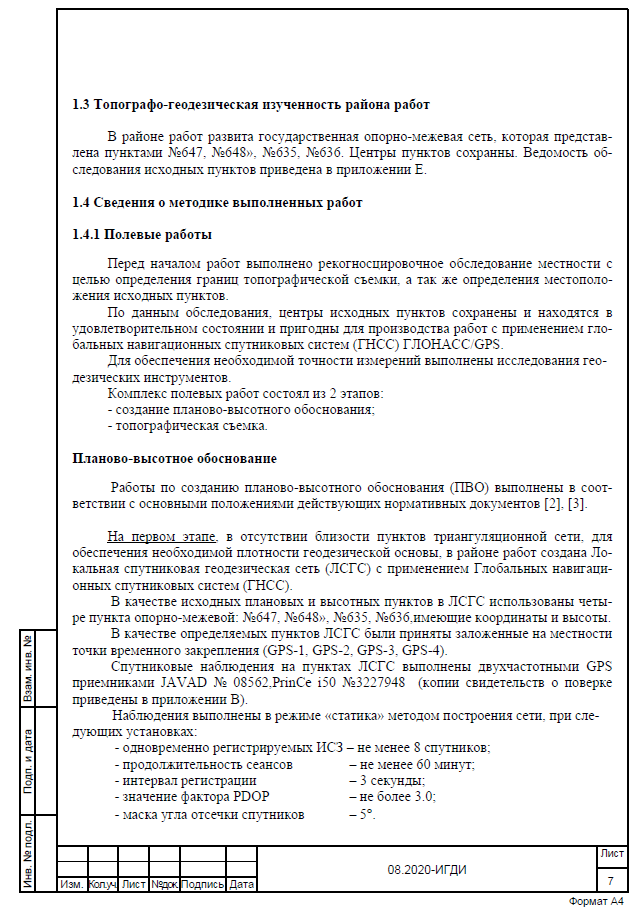 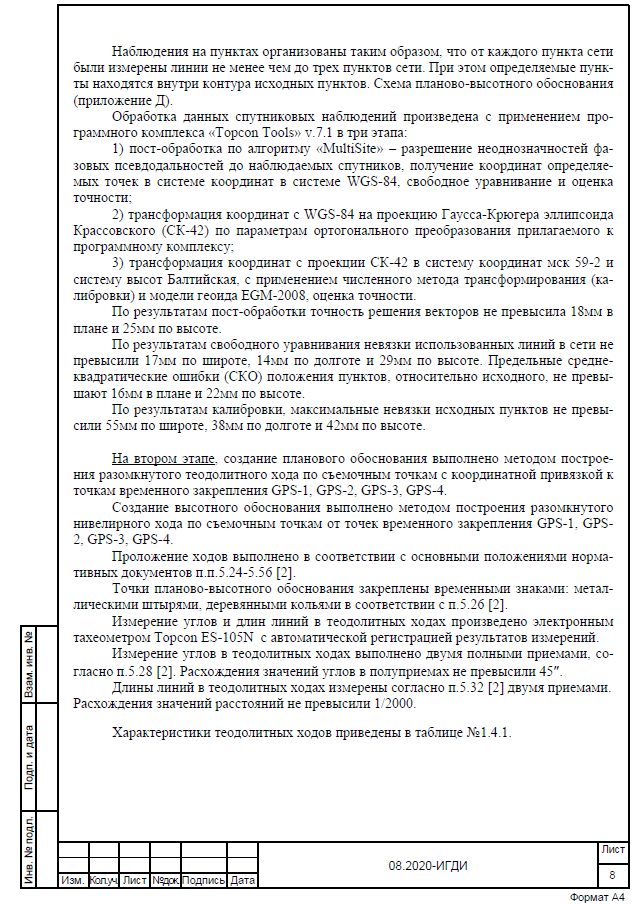 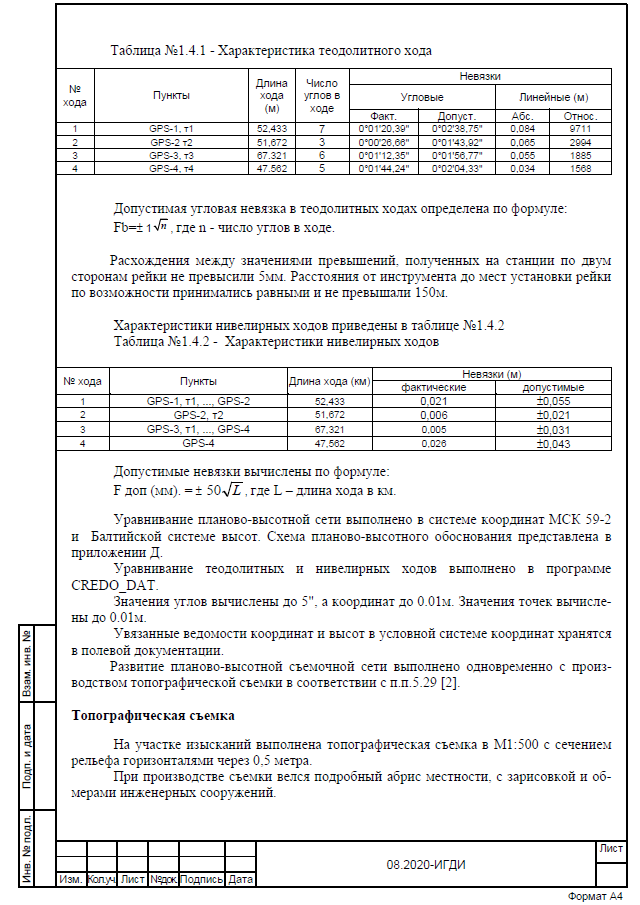 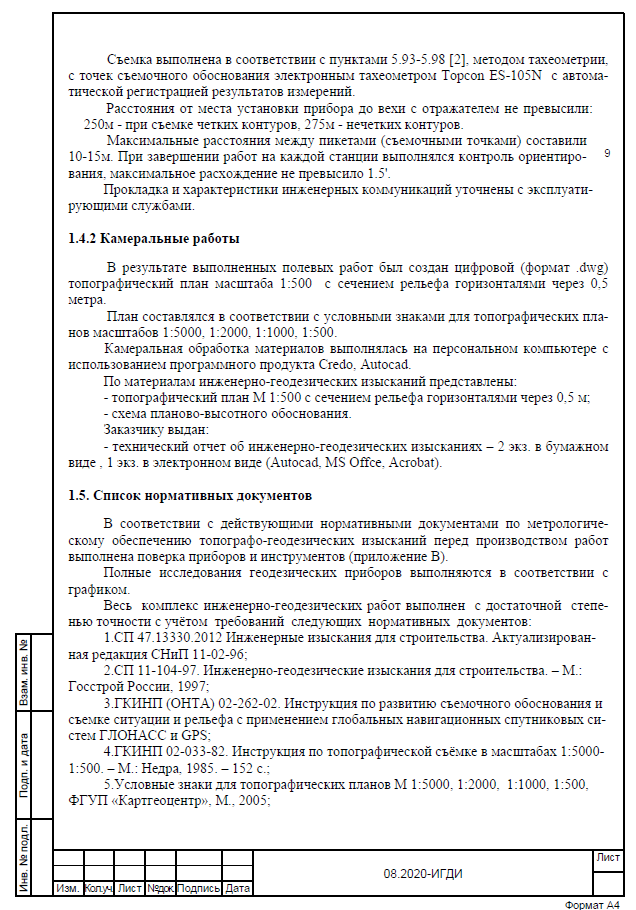 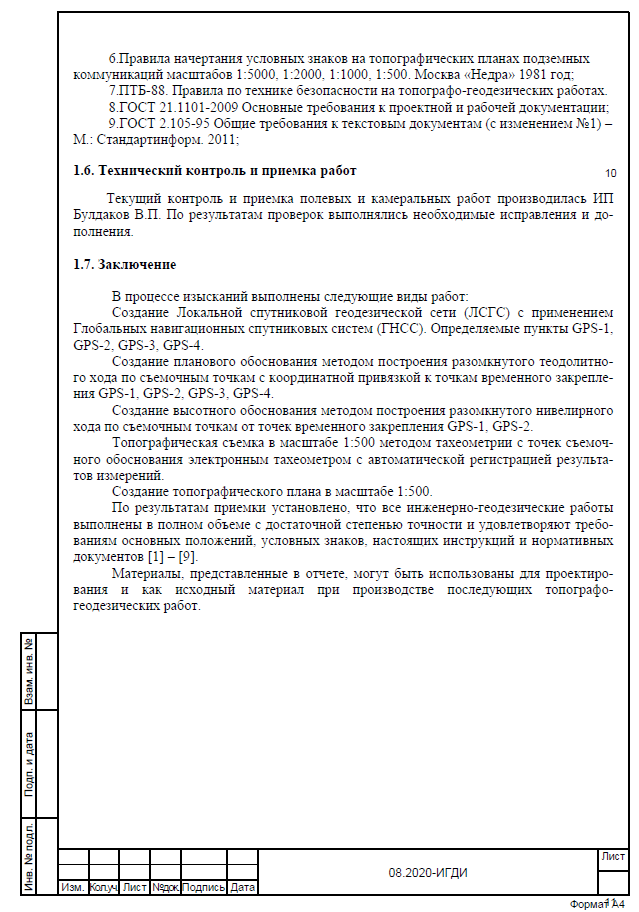 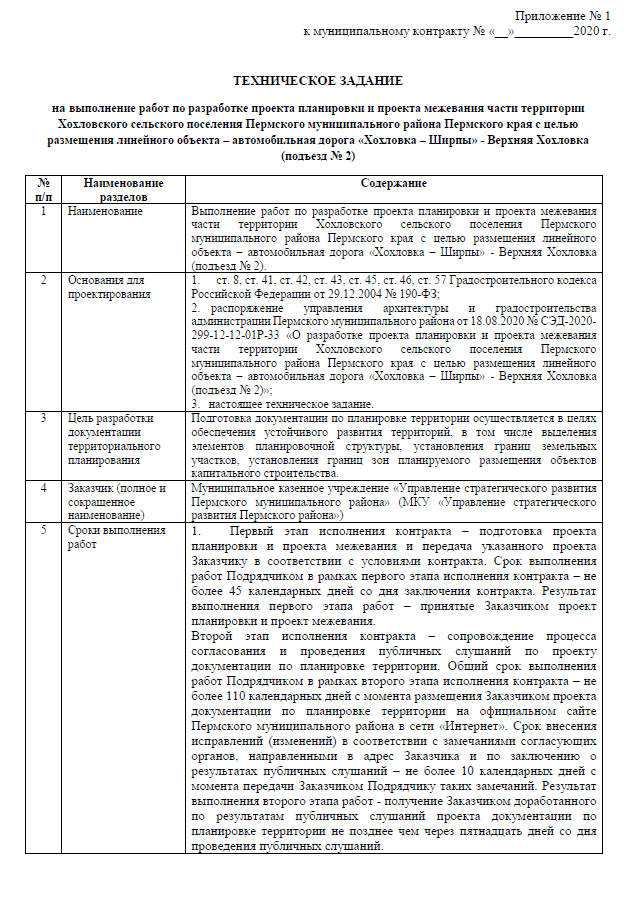 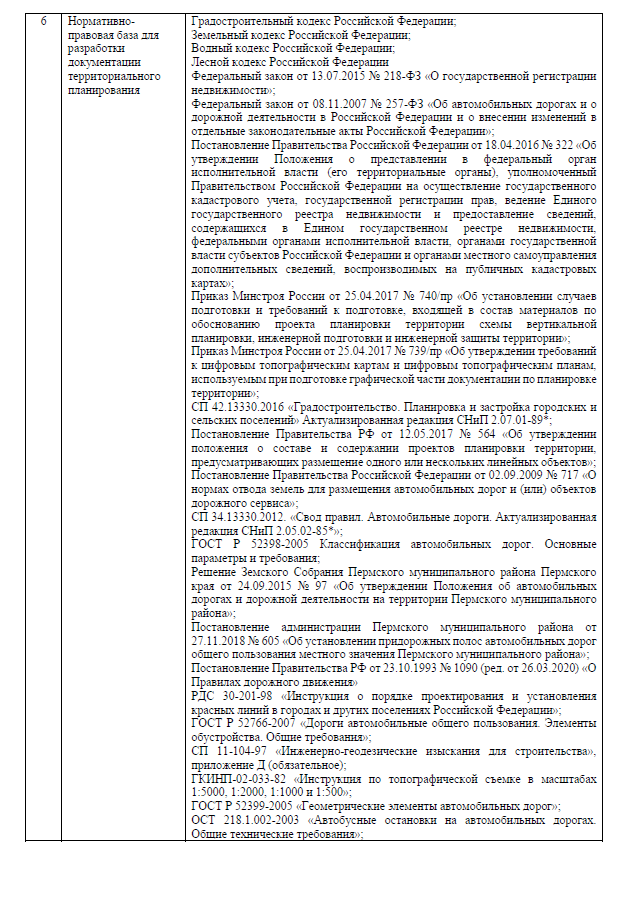 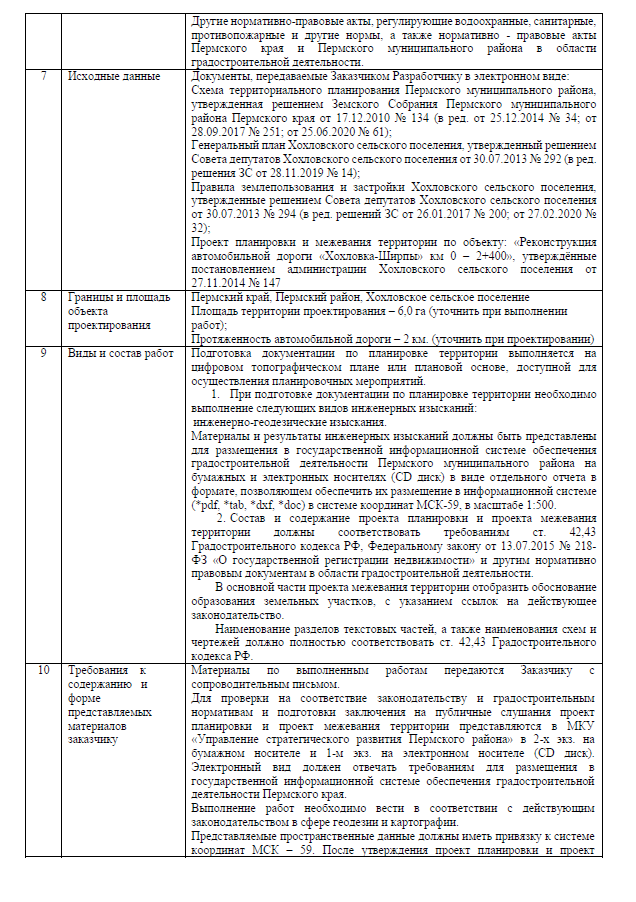 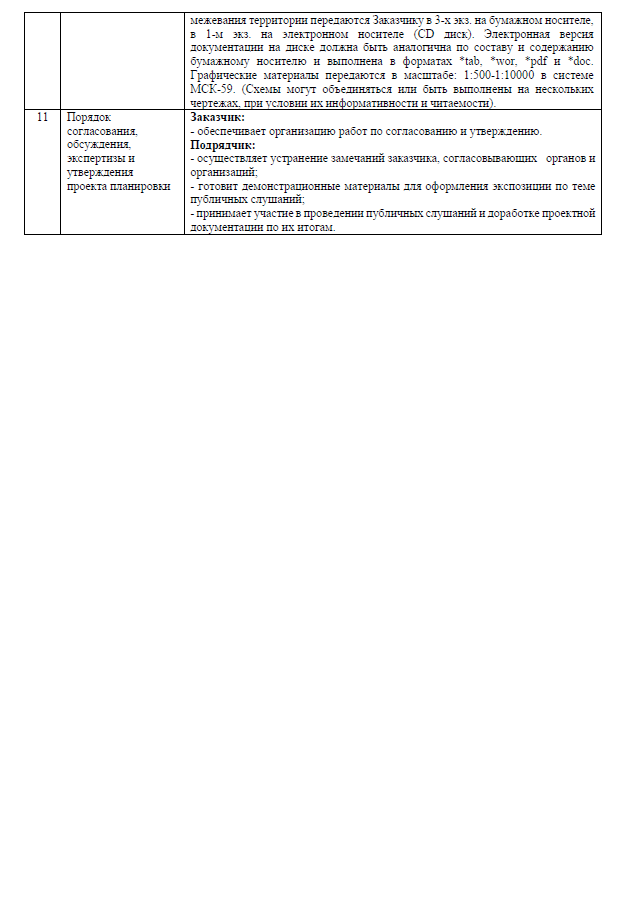 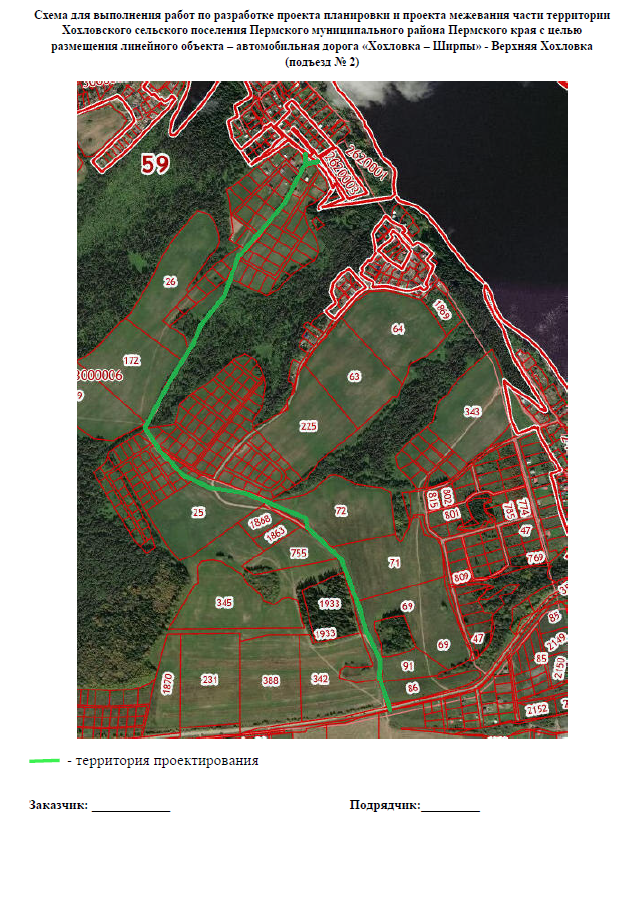 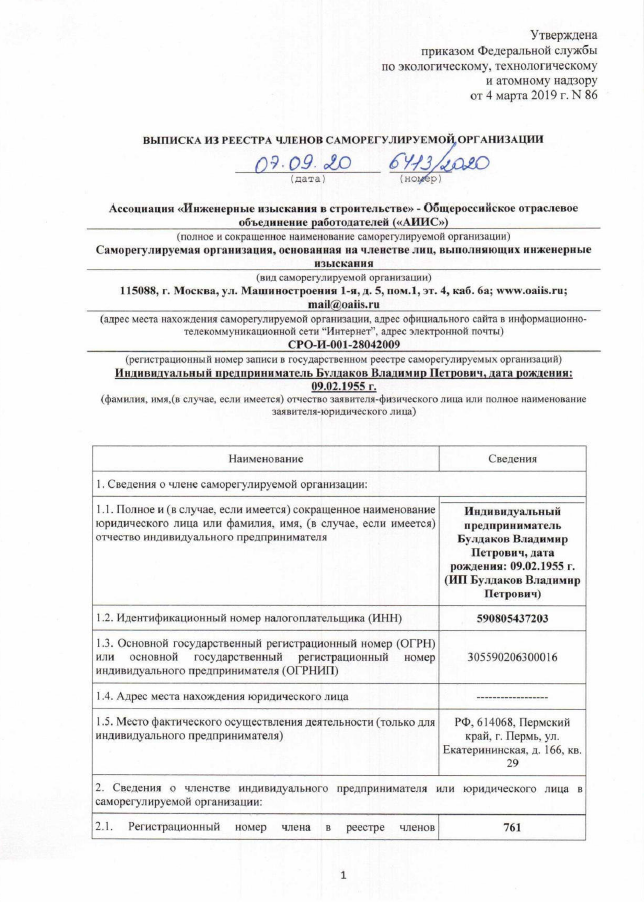 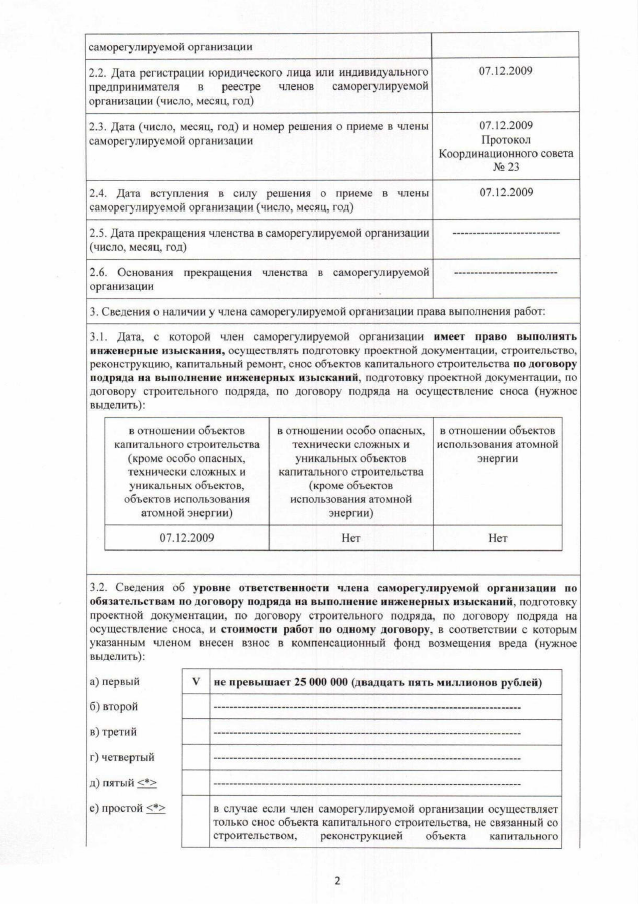 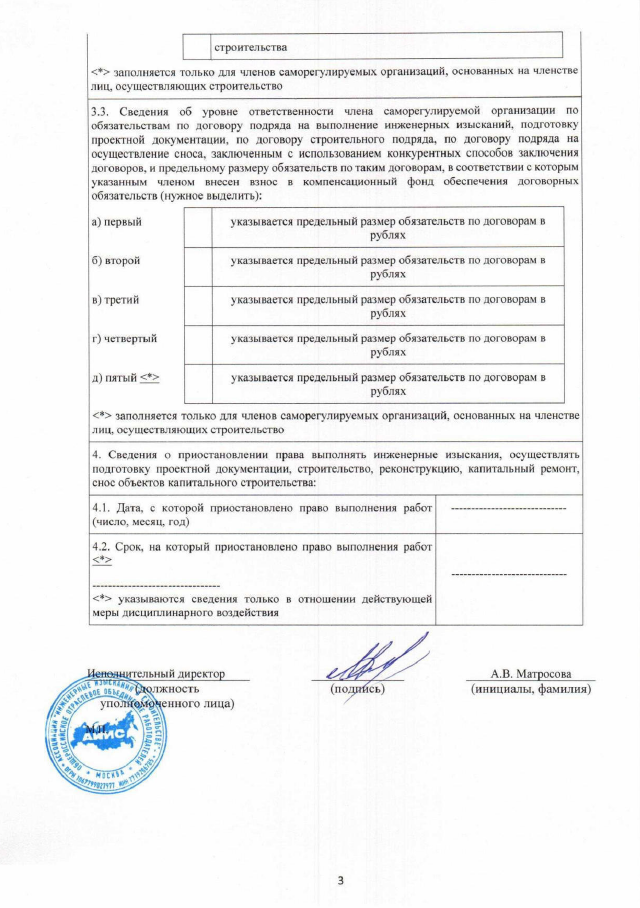 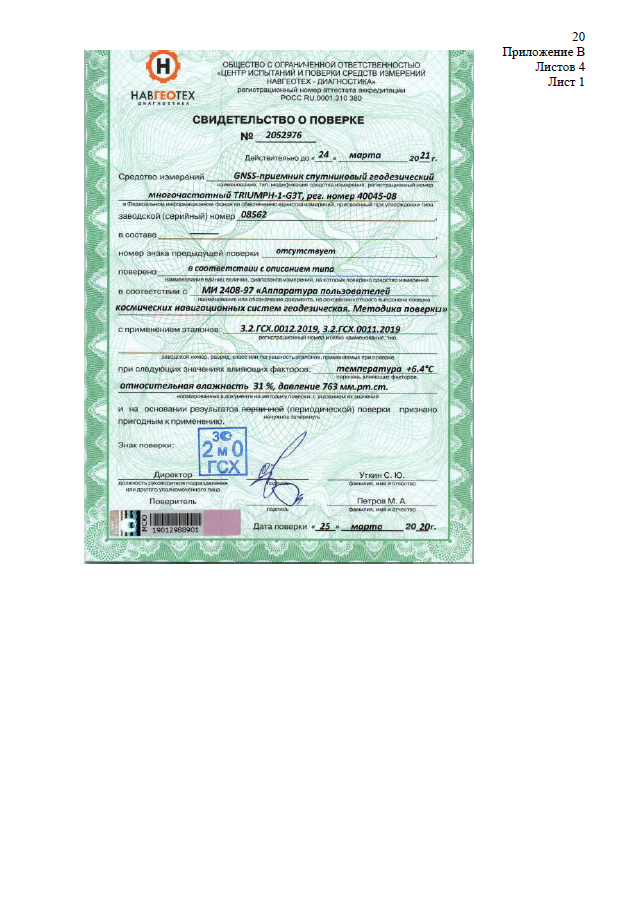 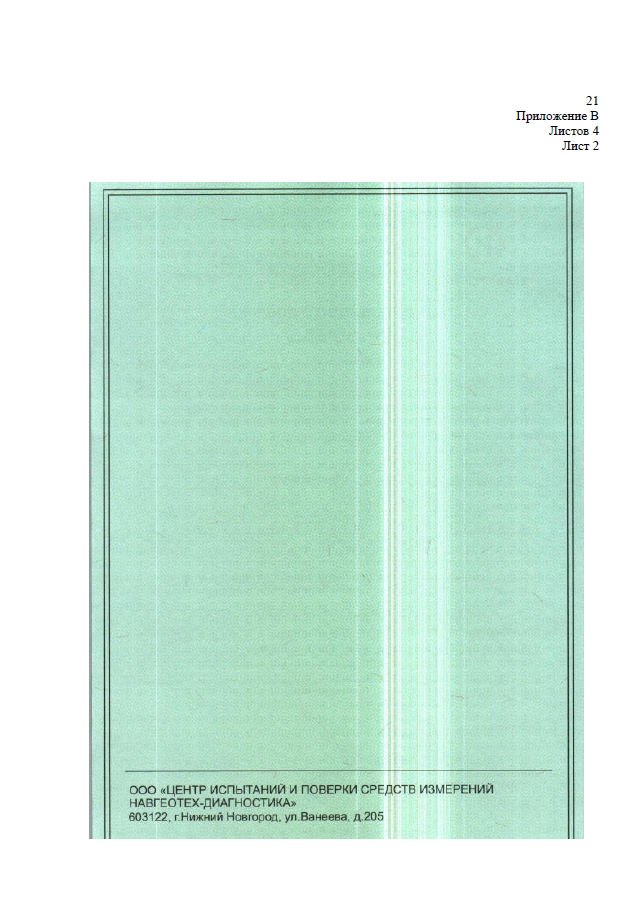 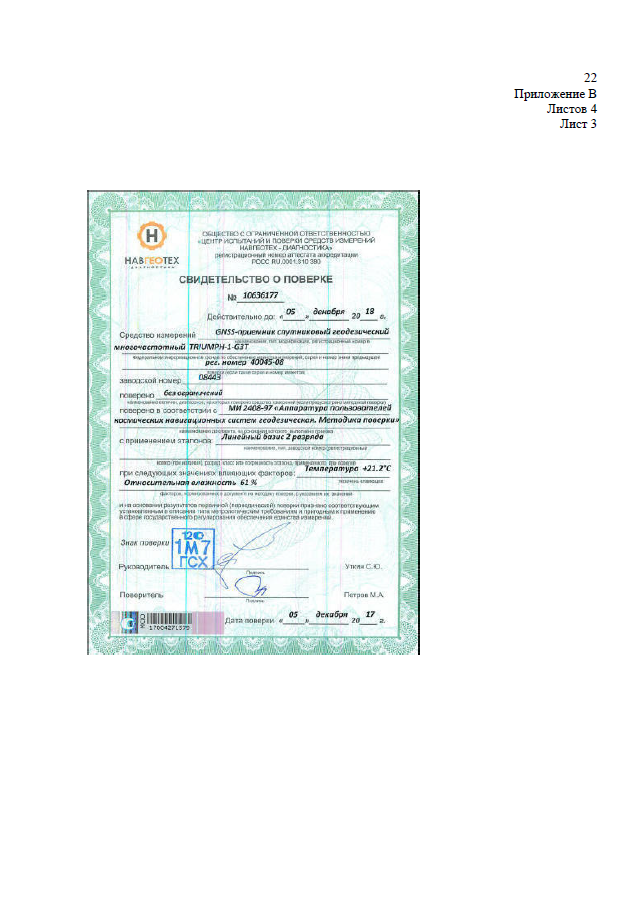 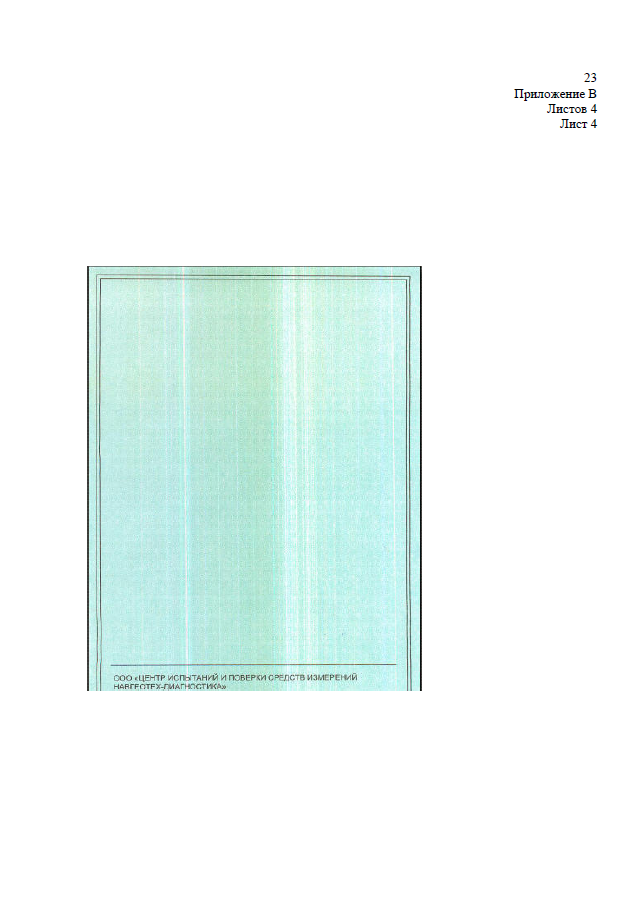 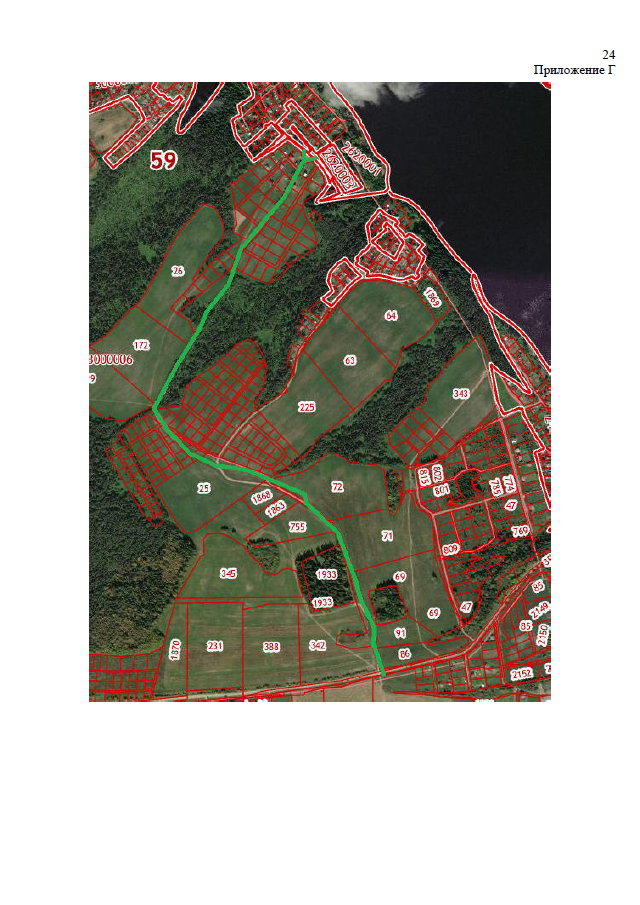 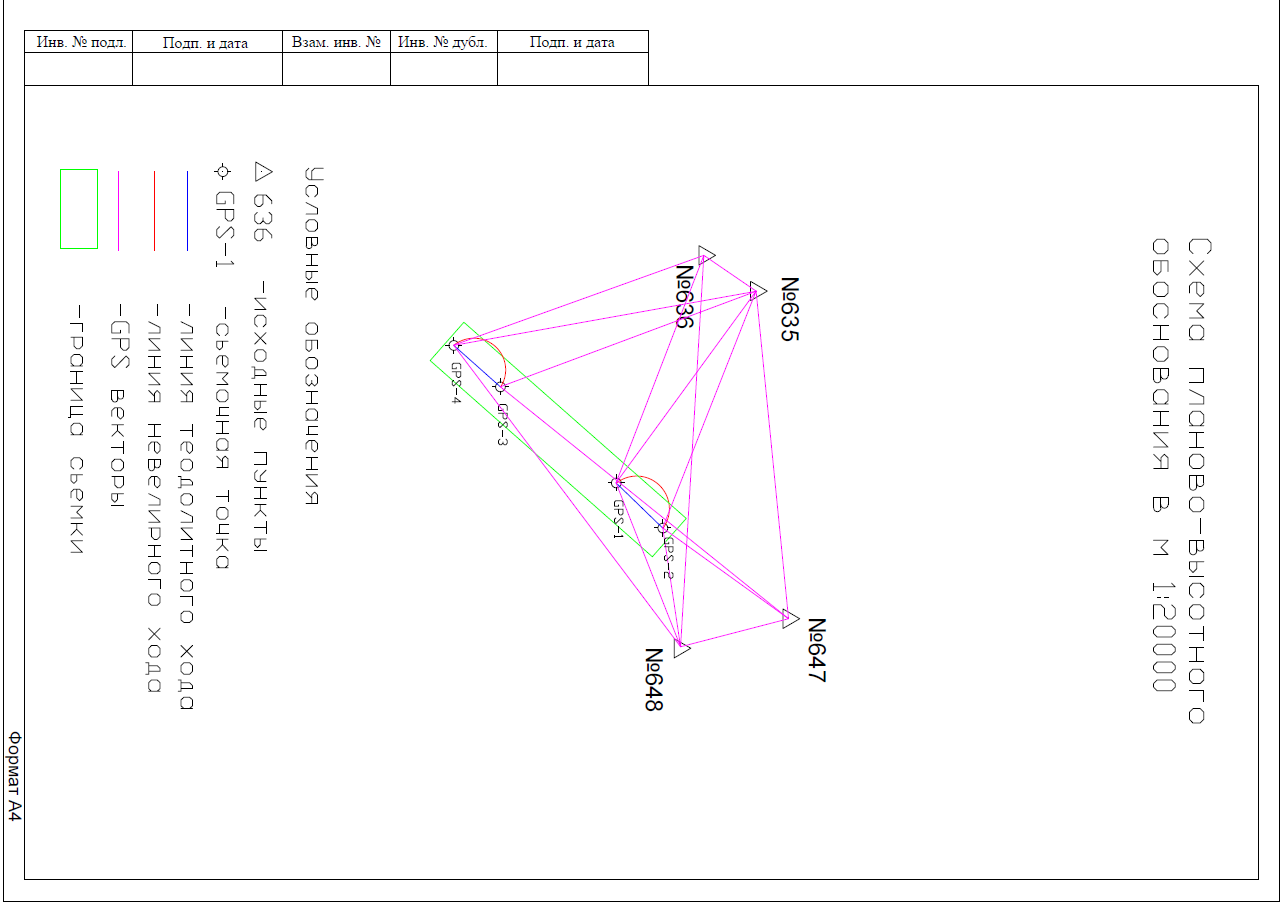 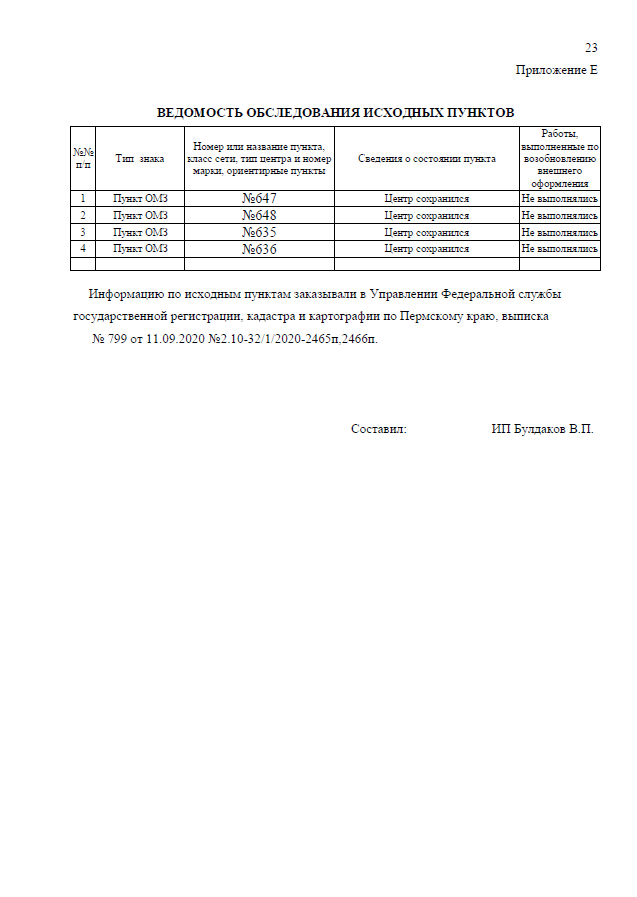 Приложение 2к постановлению администрации Пермского муниципального районаот29.01.2021  №СЭД-2021-299-01-01-05.С-25Проект планировки и проект межевания части территории Хохловского сельского поселения Пермского муниципального района Пермского края с целью размещения линейного объекта – автомобильная дорога «Хохловка –Ширпы» - Верхняя Хохловка (подъезд № 2)Том 3Проект межевания территорииОсновная частьШифр МК-48/14-09-2020Раздел 5 «Чертежи межевания территории»Раздел 6 «Текстовая часть»Состав проектаСодержаниеРаздел 5 «Чертежи межевания территории»	5Чертежи межевания территории. 1 этап	5Чертежи межевания территории. 2 этап	5Раздел 6 «Текстовая часть»	81.	Цели разработки проекта межевания территории	92.	Перечень и сведения о площади образуемых земельных участков и способы их образования. Вид разрешенного использования образуемых земельных участков	93.	Перечень образуемых и изменяемых земельных участков	154.	Перечень и сведения о площади образуемых земельных участков, которые будут отнесены к территориям общего пользования или имуществу общего пользования	305.	Перечень и сведения о площади образуемых земельных участков, в отношении которых предполагаются резервирование и (или) изъятие для государственных или муниципальных нужд	306.	Целевое назначение лесов, вид (виды) разрешенного использования лесного участка, количественные и качественные характеристики лесного участка, сведения о нахождении лесного участка в границах особо защитных участков лесов	307.	Сведения о границах территории, в отношении которой утвержден проект межевания	31Приложение	32Каталоги координат границ образуемых и изменяемых земельных участков	32Раздел 5 «Чертежи межевания территории»Чертежи межевания территории. 1 этапЧертежи межевания территории. 2 этап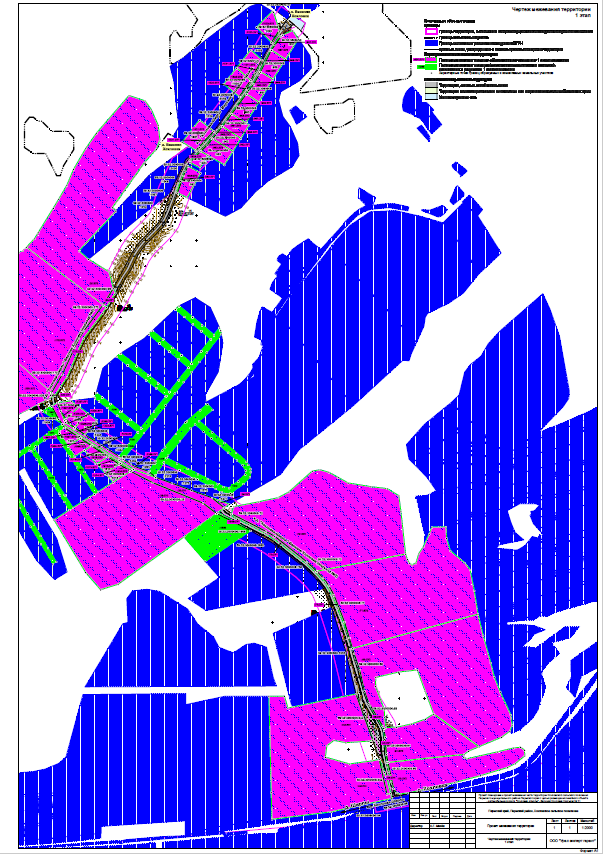 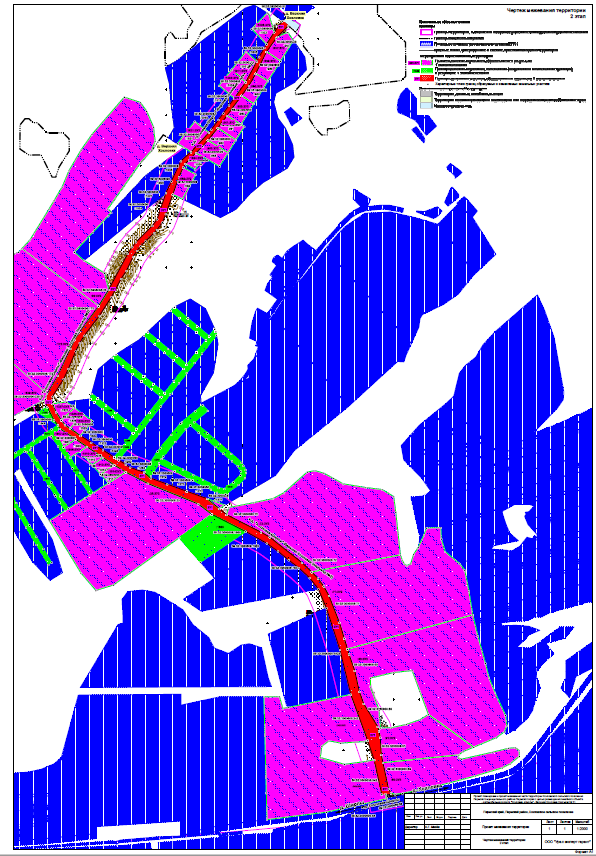 Раздел 6 «Текстовая часть»Цели разработки проекта межевания территорииПроект межевания территории подготовлен в целях определения местоположения границ, образуемых и изменяемых земельных участков, в соответствии с пунктом 1 части 2 статьи 43 Градостроительного кодекса Российской Федерации.Проектом межевания территории не предусмотрено установление, изменение, отмена красных линий для застроенных территорий, в границах которых не планируется размещение новых объектов капитального строительства, а также установление, изменение, отмена красных линий в связи с образованием и (или) изменением земельного участка, расположенного в границах территории, применительно к которой не предусматривается осуществление деятельности по комплексному и устойчивому развитию территории, при условии, что такие установление, изменение, отмена влекут за собой исключительно изменение границ территории общего пользования, предусмотренные пунктом 2 части 2 статьи 43 Градостроительного кодекса Российской Федерации.Перечень и сведения о площади образуемых земельных участков и способы их образования. Вид разрешенного использования образуемых земельных участковПроектом межевания территории предусмотрено образование земельного участка в два этапа.В соответствии с частью 4 статьи 36 ГрК РФ действие градостроительного регламента не распространяется на земельные участки предназначенные для размещения линейных объектов и (или) занятые линейными объектами, а также в границах территорий общего пользования.Виды разрешенного использования образуемых земельных участков установлены в соответствии с приказом Министерства экономического развития РФ от 1 сентября 2014 г. № 540 «Об утверждении классификатора видов разрешенного использования земельных участков».Линии отступа от красных линий не устанавливаются.1 этап межевания территорииКак отмечалось в материалах по обоснованию проекта планировки территории протяженность автомобильной дороги составляет 1995 м. Начальная точка автомобильной дороги принята на пересечении осей автомобильных дорог Хохловка – Ширпы и «Хохловка – Ширпы» – Верхняя Хохловка (подъезд № 2). Под автомобильной дорогой «Хохловка – Ширпы» – Верхняя Хохловка (подъезд № 2) отсутствуют земельные участки, учтенные в ЕГРН.Раздел земельного участка с кадастровым номером 59:32:3000006:342, находящегося в частной собственности, в результате которого образовано 2 земельных участка - :342:ЗУ1 и :342:ЗУ2. Земельный участок :342:ЗУ1 образован с целью изъятия для муниципальных нужд под автомобильную дорогу «Хохловка – Ширпы» - Верхняя Хохловка (подъезд № 2).Раздел земельного участка с кадастровым номером 59:32:3000006:86, находящегося в частной собственности, в результате которого образовано 2 земельных участка - :86:ЗУ1 и :86:ЗУ2. Земельный участок :86:ЗУ1 образован с целью изъятия для муниципальных нужд под автомобильную дорогу «Хохловка – Ширпы» - Верхняя Хохловка (подъезд № 2).Раздел земельного участка с кадастровым номером 59:32:3000006:91, находящегося в частной собственности, в результате которого образовано 2 земельных участка - :91:ЗУ1 и :91:ЗУ2. Земельный участок :91:ЗУ1 образован с целью изъятия для муниципальных нужд под автомобильную дорогу «Хохловка – Ширпы» - Верхняя Хохловка (подъезд № 2).Раздел земельного участка с кадастровым номером 59:32:3000006:69, находящегося в частной собственности, в результате которого образовано 2 земельных участка - :69:ЗУ1 и :69:ЗУ2. Земельный участок :69:ЗУ1 образован с целью изъятия для муниципальных нужд под автомобильную дорогу «Хохловка – Ширпы» - Верхняя Хохловка (подъезд № 2).Раздел земельного участка с кадастровым номером 59:32:3000006:71, находящегося в частной собственности, в результате которого образовано 2 земельных участка - :71:ЗУ1 и :71:ЗУ2. Земельный участок :71:ЗУ1 образован с целью изъятия для муниципальных нужд под автомобильную дорогу «Хохловка – Ширпы» - Верхняя Хохловка (подъезд № 2).Раздел земельного участка с кадастровым номером 59:32:3000006:72, находящегося в частной собственности, в результате которого образовано 2 земельных участка - :72:ЗУ1 и :72:ЗУ2. Земельный участок :72:ЗУ1 образован с целью изъятия для муниципальных нужд под автомобильную дорогу «Хохловка – Ширпы» - Верхняя Хохловка (подъезд № 2).Раздел земельного участка с кадастровым номером 59:32:3000006:25, находящегося в частной собственности, в результате которого образовано 3 земельных участка - :25:ЗУ1, :25:ЗУ2 и :25:ЗУ3. Земельный участок :25:ЗУ1 образован с целью изъятия для муниципальных нужд под автомобильную дорогу «Хохловка – Ширпы» - Верхняя Хохловка (подъезд № 2).Раздел земельного участка с кадастровым номером 59:32:3000006:1914, находящегося в частной собственности, в результате которого образовано 2 земельных участка - :1914:ЗУ1 и :1914:ЗУ2. Земельный участок :1914:ЗУ1 образован с целью изъятия для муниципальных нужд под автомобильную дорогу «Хохловка – Ширпы» - Верхняя Хохловка (подъезд № 2).Раздел земельного участка с кадастровым номером 59:32:3000006:1913, находящегося в частной собственности, в результате которого образовано 2 земельных участка - :1913:ЗУ1 и :1913:ЗУ2. Земельный участок :1913:ЗУ1 образован с целью изъятия для муниципальных нужд под автомобильную дорогу «Хохловка – Ширпы» - Верхняя Хохловка (подъезд № 2).Раздел земельного участка с кадастровым номером 59:32:3000006:1910, находящегося в частной собственности, в результате которого образовано 2 земельных участка - :1910:ЗУ1 и :1910:ЗУ2. Земельный участок :1910:ЗУ1 образован с целью изъятия для муниципальных нужд под автомобильную дорогу «Хохловка – Ширпы» - Верхняя Хохловка (подъезд № 2).Раздел земельного участка с кадастровым номером 59:32:3000006:1908, находящегося в частной собственности, в результате которого образовано 2 земельных участка - :1908:ЗУ1 и :1908:ЗУ2. Земельный участок :1908:ЗУ1 образован с целью изъятия для муниципальных нужд под автомобильную дорогу «Хохловка – Ширпы» - Верхняя Хохловка (подъезд № 2).Раздел земельного участка с кадастровым номером 59:32:3000006:1907, находящегося в частной собственности, в результате которого образовано 2 земельных участка - :1907:ЗУ1 и :1907:ЗУ2. Земельный участок :1907:ЗУ1 образован с целью изъятия для муниципальных нужд под автомобильную дорогу «Хохловка – Ширпы» - Верхняя Хохловка (подъезд № 2).Раздел земельного участка с кадастровым номером 59:32:3000006:1325, находящегося в частной собственности, в результате которого образовано 2 земельных участка - :1325:ЗУ1 и :1325:ЗУ2. Земельный участок :1325:ЗУ1 образован с целью изъятия для муниципальных нужд под автомобильную дорогу «Хохловка – Ширпы» - Верхняя Хохловка (подъезд № 2).Раздел земельного участка с кадастровым номером 59:32:3000006:1326, находящегося в частной собственности, в результате которого образовано 2 земельных участка - :1326:ЗУ1 и :1326:ЗУ2. Земельный участок :1326:ЗУ1 образован с целью изъятия для муниципальных нужд под автомобильную дорогу «Хохловка – Ширпы» - Верхняя Хохловка (подъезд № 2).Раздел земельного участка с кадастровым номером 59:32:3000006:1327, находящегося в частной собственности, в результате которого образовано 2 земельных участка - :1327:ЗУ1 и :1327:ЗУ2. Земельный участок :1327:ЗУ1 образован с целью изъятия для муниципальных нужд под автомобильную дорогу «Хохловка – Ширпы» - Верхняя Хохловка (подъезд № 2).Раздел земельного участка с кадастровым номером 59:32:3000006:339, находящегося в частной собственности, в результате которого образовано 2 земельных участка - :339:ЗУ1 и :339:ЗУ2. Земельный участок :339:ЗУ1 образован с целью изъятия для муниципальных нужд под автомобильную дорогу «Хохловка – Ширпы» - Верхняя Хохловка (подъезд № 2).Раздел земельного участка с кадастровым номером 59:32:3000006:172, находящегося в частной собственности, в результате которого образовано 2 земельных участка - :172:ЗУ1 и :172:ЗУ2. Земельный участок :172:ЗУ1 образован с целью изъятия для муниципальных нужд под автомобильную дорогу «Хохловка – Ширпы» - Верхняя Хохловка (подъезд № 2).Раздел земельного участка с кадастровым номером 59:32:3000006:26, находящегося в частной собственности, в результате которого образовано 2 земельных участка - :26:ЗУ1 и :26:ЗУ2. Земельный участок :26:ЗУ1 образован с целью изъятия для муниципальных нужд под автомобильную дорогу «Хохловка – Ширпы» - Верхняя Хохловка (подъезд № 2).Раздел земельного участка с кадастровым номером 59:32:3000006:982, находящегося в частной собственности, в результате которого образовано 2 земельных участка - :982:ЗУ1 и :982:ЗУ2. Земельный участок :982:ЗУ1 образован с целью изъятия для муниципальных нужд под автомобильную дорогу «Хохловка – Ширпы» - Верхняя Хохловка (подъезд № 2).Раздел земельного участка с кадастровым номером 59:32:3000006:1924, находящегося в частной собственности, в результате которого образовано 2 земельных участка - :1924:ЗУ1 и :1924:ЗУ2. Земельный участок :342:ЗУ1 образован с целью изъятия для муниципальных нужд под автомобильную дорогу «Хохловка – Ширпы» - Верхняя Хохловка (подъезд № 2).Раздел земельного участка с кадастровым номером 59:32:3000006:1327, находящегося в частной собственности, в результате которого образовано 2 земельных участка - :1327:ЗУ1 и :1327:ЗУ2. Земельный участок :1327:ЗУ1 образован с целью изъятия для муниципальных нужд под автомобильную дорогу «Хохловка – Ширпы» - Верхняя Хохловка (подъезд № 2).Раздел земельного участка с кадастровым номером 59:32:3000006:1021, находящегося в частной собственности, в результате которого образовано 2 земельных участка - :1021:ЗУ1 и :1021:ЗУ2. Земельный участок :1021:ЗУ1 образован с целью изъятия для муниципальных нужд под автомобильную дорогу «Хохловка – Ширпы» - Верхняя Хохловка (подъезд № 2).Раздел земельного участка с кадастровым номером 59:32:3000006:963, находящегося в частной собственности, в результате которого образовано 2 земельных участка - :963:ЗУ1 и :963:ЗУ2. Земельный участок :963:ЗУ1 образован с целью изъятия для муниципальных нужд под автомобильную дорогу «Хохловка – Ширпы» - Верхняя Хохловка (подъезд № 2).Раздел земельного участка с кадастровым номером 59:32:3000006:962, находящегося в частной собственности, в результате которого образовано 2 земельных участка - :962:ЗУ1 и :962:ЗУ2. Земельный участок :962:ЗУ1 образован с целью изъятия для муниципальных нужд под автомобильную дорогу «Хохловка – Ширпы» - Верхняя Хохловка (подъезд № 2).Раздел земельного участка с кадастровым номером 59:32:3000006:961, находящегося в частной собственности, в результате которого образовано 2 земельных участка - :961:ЗУ1 и :961:ЗУ2. Земельный участок :961:ЗУ1 образован с целью изъятия для муниципальных нужд под автомобильную дорогу «Хохловка – Ширпы» - Верхняя Хохловка (подъезд № 2).Раздел земельного участка с кадастровым номером 59:32:3000006:983, находящегося в частной собственности, в результате которого образовано 2 земельных участка - :983:ЗУ1 и :983:ЗУ2. Земельный участок :983:ЗУ1 образован с целью изъятия для муниципальных нужд под автомобильную дорогу «Хохловка – Ширпы» - Верхняя Хохловка (подъезд № 2).Раздел земельного участка с кадастровым номером 59:32:3000006:1024, находящегося в частной собственности, в результате которого образовано 2 земельных участка - :1024:ЗУ1 и :1024:ЗУ2. Земельный участок :1024:ЗУ1 образован с целью изъятия для муниципальных нужд под автомобильную дорогу «Хохловка – Ширпы» - Верхняя Хохловка (подъезд № 2).Раздел земельного участка с кадастровым номером 59:32:3000006:960, находящегося в частной собственности, в результате которого образовано 2 земельных участка - :960:ЗУ1 и :960:ЗУ2. Земельный участок :960:ЗУ1 образован с целью изъятия для муниципальных нужд под автомобильную дорогу «Хохловка – Ширпы» - Верхняя Хохловка (подъезд № 2).Раздел земельного участка с кадастровым номером 59:32:3000006:1011, находящегося в частной собственности, в результате которого образовано 2 земельных участка - :1011:ЗУ1 и :1011:ЗУ2. Земельный участок :1011:ЗУ1 образован с целью изъятия для муниципальных нужд под автомобильную дорогу «Хохловка – Ширпы» - Верхняя Хохловка (подъезд № 2).Раздел земельного участка с кадастровым номером 59:32:3000006:959, находящегося в частной собственности, в результате которого образовано 2 земельных участка - :959:ЗУ1 и :959:ЗУ2. Земельный участок :959:ЗУ1 образован с целью изъятия для муниципальных нужд под автомобильную дорогу «Хохловка – Ширпы» - Верхняя Хохловка (подъезд № 2).Раздел земельного участка с кадастровым номером 59:32:3000006:957, находящегося в частной собственности, в результате которого образовано 2 земельных участка - :957:ЗУ1 и :957:ЗУ2. Земельный участок :957:ЗУ1 образован с целью изъятия для муниципальных нужд под автомобильную дорогу «Хохловка – Ширпы» - Верхняя Хохловка (подъезд № 2).Раздел земельного участка с кадастровым номером 59:32:3000006:1023, находящегося в частной собственности, в результате которого образовано 2 земельных участка - :1023:ЗУ1 и :1023:ЗУ2. Земельный участок :1023:ЗУ1 образован с целью изъятия для муниципальных нужд под автомобильную дорогу «Хохловка – Ширпы» - Верхняя Хохловка (подъезд № 2).Раздел земельного участка с кадастровым номером 59:32:3000006:1868 с сохранением исходного земельного участка в измененных границах. В результате раздела образуется один земельный участок - :1868:ЗУ1, а земельный участок с кадастровым номером 59:32:3000006:1868 сохраняется в измененных границах. Земельный участок :1868:ЗУ1 образован под автомобильную дорогу «Хохловка – Ширпы» - Верхняя Хохловка (подъезд № 2).Раздел земельного участка с кадастровым номером 59:32:3000006:1249 с сохранением исходного земельного участка в измененных границах. В результате раздела образуется один земельный участок - :1249:ЗУ1, а земельный участок с кадастровым номером 59:32:3000006:1249 сохраняется в измененных границах. Земельный участок :1249:ЗУ1 образован под автомобильную дорогу «Хохловка – Ширпы» - Верхняя Хохловка (подъезд № 2).Раздел земельного участка с кадастровым номером 59:32:3000006:1873 с сохранением исходного земельного участка в измененных границах. В результате раздела образуется один земельный участок - :1873:ЗУ1, а земельный участок с кадастровым номером 59:32:3000006:1873 сохраняется в измененных границах. Земельный участок :1873:ЗУ1 образован под автомобильную дорогу «Хохловка – Ширпы» - Верхняя Хохловка (подъезд № 2).Раздел земельного участка с кадастровым номером 59:32:3000006:1289 с сохранением исходного земельного участка в измененных границах. В результате раздела образуется один земельный участок - :1289:ЗУ1, а земельный участок с кадастровым номером 59:32:3000006:1289 сохраняется в измененных границах. Земельный участок :1289:ЗУ1 образован под автомобильную дорогу «Хохловка – Ширпы» - Верхняя Хохловка (подъезд № 2).2 этап межевания территорииЗемельный участок под автомобильную дорогу «Хохловка – Ширпы» - Верхняя Хохловка (подъезд № 2) образован путем перераспределения земельных участков, образованных и изъятых в результате первого этапа межевания в результате раздела земельных участков (:342 ЗУ1, :86 ЗУ1, :91 ЗУ1, :69 ЗУ1,:71 ЗУ1, :72 ЗУ1, :25 ЗУ1, 1914 ЗУ1, :1913 ЗУ1, :1910 ЗУ1, :1908 ЗУ1, :1907 ЗУ1, :1325 ЗУ1, :1326 ЗУ1, :1327 ЗУ1, :339 ЗУ1, :172 ЗУ1, :26 ЗУ1, :982 ЗУ1, :1924 ЗУ1, :1021 ЗУ1, :963 ЗУ1, 962 ЗУ1, :961 ЗУ1, :983 ЗУ1, :1024 ЗУ1, :960 ЗУ1, :1011 ЗУ1, :959 ЗУ1, :957 ЗУ1, :1023 ЗУ1, ), а также земельных участков :1868 ЗУ1, :1249 ЗУ1, :1873 ЗУ1, :1289 ЗУ1 и земель государственной и муниципальной собственности. В результате второго этапа межевания образуется один земельный участок ЗУ1, с видом разрешенного использования - автомобильный транспорт (7.2) и категорией земель – земли промышленности, энергетики, транспорта и иного специального назначения.Перечень образуемых и изменяемых земельных участковТаблица 1Перечень и сведения о площади образуемых земельных участков, которые будут отнесены к территориям общего пользования или имуществу общего пользованияТаблица 2Перечень и сведения о площади образуемых земельных участков, в отношении которых предполагаются резервирование и (или) изъятие для государственных или муниципальных нуждТаблица 3Целевое назначение лесов, вид (виды) разрешенного использования лесного участка, количественные и качественные характеристики лесного участка, сведения о нахождении лесного участка в границах особо защитных участков лесовВ границах зоны планируемого размещения линейного объекта, отсутствуют земли лесного фонда в связи с чем отсутствует необходимость в определении целевого назначения лесов, количественных и качественных характеристик лесного участка, вида (видов) разрешенного использования лесных участков, сведений о нахождении лесных участков в границах особо защитных участков лесов.Сведения о границах территории, в отношении которой утвержден проект межеванияУтвержденные проекты планировки и проекты межевания территории в границах территории проектирования отсутствуют.ПриложениеКаталоги координат границ образуемых и изменяемых земельных участков:342:ЗУ1Система координат МСК 59:342:ЗУ2Система координат МСК 59:86:ЗУ1Система координат МСК 59:86:ЗУ2Система координат МСК 59:91:ЗУ1Система координат МСК 59:91:ЗУ2Система координат МСК 59:69:ЗУ1Система координат МСК 59:69:ЗУ2Система координат МСК 59:71:ЗУ1Система координат МСК 59:71:ЗУ2Система координат МСК 59:72:ЗУ1Система координат МСК 59:72:ЗУ2Система координат МСК 59:25:ЗУ1Система координат МСК 59:25:ЗУ2Система координат МСК 59:25:ЗУ3Система координат МСК 59:1914:ЗУ1Система координат МСК 59:1914:ЗУ2Система координат МСК 59:1913:ЗУ1Система координат МСК 59:1913:ЗУ2Система координат МСК 59:1910:ЗУ1Система координат МСК 59:1910:ЗУ2Система координат МСК 59:1908:ЗУ1Система координат МСК 591908:ЗУ2Система координат МСК 59:1907:ЗУ1Система координат МСК 59:1907:ЗУ2Система координат МСК 59:1325:ЗУ1Система координат МСК 59:1325:ЗУ2Система координат МСК 591326:ЗУ1Система координат МСК 591326:ЗУ2Система координат МСК 591327:ЗУ1Система координат МСК 591327:ЗУ2Система координат МСК 59339:ЗУ1Система координат МСК 59339:ЗУ2Система координат МСК 59172:ЗУ1Система координат МСК 59172:ЗУ2Система координат МСК 5926:ЗУ1Система координат МСК 5926:ЗУ2Система координат МСК 59982:ЗУ1Система координат МСК 59982:ЗУ2Система координат МСК 591924:ЗУ1Система координат МСК 591924:ЗУ2Система координат МСК 591021:ЗУ1Система координат МСК 591021:ЗУ2Система координат МСК 59963:ЗУ1Система координат МСК 59963:ЗУ2Система координат МСК 59962:ЗУ1Система координат МСК 59962:ЗУ2Система координат МСК 59961:ЗУ1Система координат МСК 59961:ЗУ2Система координат МСК 59983:ЗУ1Система координат МСК 59983:ЗУ2Система координат МСК 591024:ЗУ1Система координат МСК 591024:ЗУ2Система координат МСК 59960:ЗУ1Система координат МСК 59960:ЗУ2Система координат МСК 591011:ЗУ1Система координат МСК 591011:ЗУ2Система координат МСК 59959:ЗУ1Система координат МСК 59959:ЗУ2Система координат МСК 59957:ЗУ1Система координат МСК 59957:ЗУ2Система координат МСК 591023:ЗУ1Система координат МСК 591023:ЗУ2Система координат МСК 591868:ЗУ1Система координат МСК 59:1868Система координат МСК 591249:ЗУ1Система координат МСК 59:1249Система координат МСК 59:1873:ЗУ1Система координат МСК 59:1873Система координат МСК 59:1289:ЗУ1Система координат МСК 59:1289Система координат МСК 59:ЗУ1Система координат МСК 59Проект планировки и проект межевания части территории Хохловского сельского поселения Пермского муниципального района Пермского края с целью размещения линейного объекта – автомобильная дорога «Хохловка –Ширпы» - Верхняя Хохловка (подъезд № 2)Том 4Проект межевания территорииМатериалы по обоснованиюШифр МК-48/14-09-2020Раздел 7 «Чертеж материалов по обоснованию проекта межевания территории»Раздел 8 «Текстовая часть»Пермь, 2020Проект планировки и проект межевания части территории Хохловского сельского поселения Пермского муниципального района Пермского края с целью размещения линейного объекта – автомобильная дорога «Хохловка –Ширпы» - Верхняя Хохловка (подъезд № 2)Том 4Проект межевания территорииМатериалы по обоснованиюШифр МК-48/14-09-2020Раздел 7 «Чертеж материалов по обоснованию проекта межевания территории»Раздел 8 «Текстовая часть»Пермь, 2020Состав проектаСодержаниеРаздел 7 «Чертеж материалов по обоснованию проекта межевания территории»	5Раздел 8 «Текстовая часть»	71.	Цели разработки проекта межевания территории	72.	Материалы по обоснованию проекта межевания территории	73.	Перечень существующих земельных участков	8Раздел 7 «Чертеж материалов по обоснованию проекта межевания территории»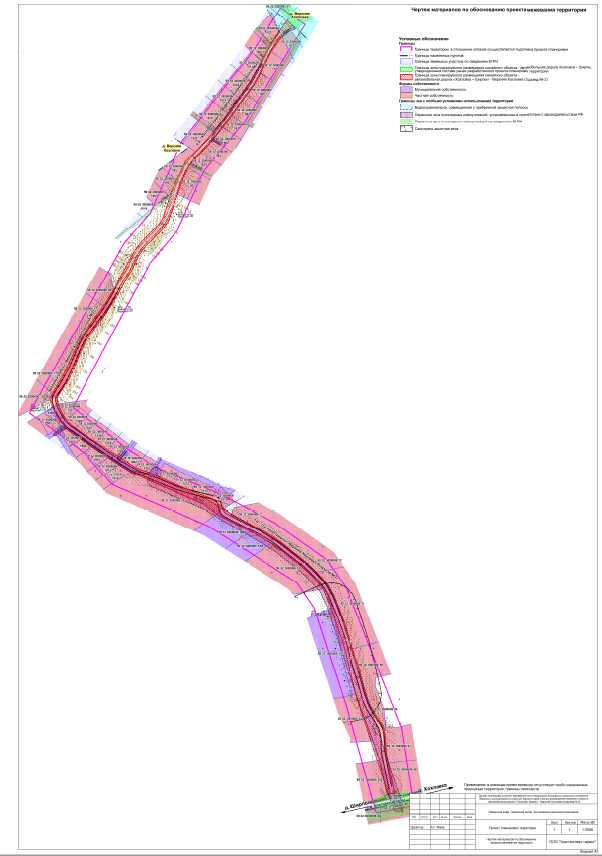 Раздел 8 «Текстовая часть»Цели разработки проекта межевания территорииПроект межевания территории подготовлен в целях определения местоположения границ, образуемых и изменяемых земельных участков, в соответствии с пунктом 1 части 2 статьи 43 Градостроительного кодекса Российской Федерации.Проектом межевания территории не предусмотрено установление, изменение, отмена красных линий для застроенных территорий, в границах которых не планируется размещение новых объектов капитального строительства, а также установление, изменение, отмена красных линий в связи с образованием и (или) изменением земельного участка, расположенного в границах территории, применительно к которой не предусматривается осуществление деятельности по комплексному и устойчивому развитию территории, при условии, что такие установление, изменение, отмена влекут за собой исключительно изменение границ территории общего пользования, предусмотренные пунктом 2 части 2 статьи 43 Градостроительного кодекса Российской Федерации.Материалы по обоснованию проекта межевания территорииПроект межевания территории разработан в составе проекта планировки территории, в связи с чем, отсутствует необходимость дублирования информации, касающейся описания существующей характеристики территории, а также границ зон с особыми условиями использования территории.Вышеуказанная информация представлена в Томе 2 «Проект планировки территории. Материалы по обоснованию».Перечень существующих земельных участковТаблица 1№ п/п № п/п НаименованиеНаименованиеКоличество листовКоличество листовМасштабМасштаб11223344ПРОЕКТ ПЛАНИРОВКИ ТЕРРИТОРИИПРОЕКТ ПЛАНИРОВКИ ТЕРРИТОРИИПРОЕКТ ПЛАНИРОВКИ ТЕРРИТОРИИПРОЕКТ ПЛАНИРОВКИ ТЕРРИТОРИИПРОЕКТ ПЛАНИРОВКИ ТЕРРИТОРИИПРОЕКТ ПЛАНИРОВКИ ТЕРРИТОРИИПРОЕКТ ПЛАНИРОВКИ ТЕРРИТОРИИПРОЕКТ ПЛАНИРОВКИ ТЕРРИТОРИИТом 1. Основная частьТом 1. Основная частьТом 1. Основная частьТом 1. Основная частьТом 1. Основная частьТом 1. Основная частьТом 1. Основная частьТом 1. Основная частьРаздел 1 Раздел 1 Проект планировки территории. Графическая частьПроект планировки территории. Графическая частьПроект планировки территории. Графическая частьПроект планировки территории. Графическая частьПроект планировки территории. Графическая частьПроект планировки территории. Графическая частьРаздел 1 Раздел 1 Чертеж красных линийЧертеж красных линий111:20001:2000Раздел 1 Раздел 1 Чертеж границ зоны планируемого размещения линейного объектаЧертеж границ зоны планируемого размещения линейного объекта111:20001:2000Раздел 2Раздел 2Положение о размещении линейного объектаПоложение о размещении линейного объекта----Том 2. Материалы по обоснованиюТом 2. Материалы по обоснованиюТом 2. Материалы по обоснованиюТом 2. Материалы по обоснованиюТом 2. Материалы по обоснованиюТом 2. Материалы по обоснованиюТом 2. Материалы по обоснованиюТом 2. Материалы по обоснованиюРаздел 3Раздел 3Материалы по обоснованию проекта планировки территории. Графическая частьМатериалы по обоснованию проекта планировки территории. Графическая частьМатериалы по обоснованию проекта планировки территории. Графическая частьМатериалы по обоснованию проекта планировки территории. Графическая частьМатериалы по обоснованию проекта планировки территории. Графическая частьМатериалы по обоснованию проекта планировки территории. Графическая частьРаздел 3Раздел 3Схема расположения элементов планировочной структурыСхема расположения элементов планировочной структуры111:100001:10000Раздел 3Раздел 3Схема использования территории в период подготовки проекта планировки территории. Схема границ зон с особыми условиями использования территорииСхема использования территории в период подготовки проекта планировки территории. Схема границ зон с особыми условиями использования территории111:20001:2000Раздел 3Раздел 3Схема использования территории в период подготовки проекта планировки территории (формы собственности). Схема границ зон с особыми условиями использования территорииСхема использования территории в период подготовки проекта планировки территории (формы собственности). Схема границ зон с особыми условиями использования территории111:20001:2000Раздел 3Раздел 3Схема организации улично-дорожной сети и движения транспортаСхема организации улично-дорожной сети и движения транспорта111:20001:2000Раздел 3Раздел 3Схема конструктивных и планировочных решений. Схема вертикальной планировки территории, инженерной подготовки и инженерной защиты территорииСхема конструктивных и планировочных решений. Схема вертикальной планировки территории, инженерной подготовки и инженерной защиты территории111:20001:2000Раздел 4Раздел 4Материалы по обоснованию проекта планировки территории. Пояснительная запискаМатериалы по обоснованию проекта планировки территории. Пояснительная записка----ПРОЕКТ МЕЖЕВАНИЯ ТЕРРИТОРИИПРОЕКТ МЕЖЕВАНИЯ ТЕРРИТОРИИПРОЕКТ МЕЖЕВАНИЯ ТЕРРИТОРИИПРОЕКТ МЕЖЕВАНИЯ ТЕРРИТОРИИПРОЕКТ МЕЖЕВАНИЯ ТЕРРИТОРИИПРОЕКТ МЕЖЕВАНИЯ ТЕРРИТОРИИПРОЕКТ МЕЖЕВАНИЯ ТЕРРИТОРИИПРОЕКТ МЕЖЕВАНИЯ ТЕРРИТОРИИТом 3. Основная частьТом 3. Основная частьТом 3. Основная частьТом 3. Основная частьТом 3. Основная частьТом 3. Основная частьТом 3. Основная частьТом 3. Основная частьРаздел 5Раздел 5Чертежи межевания территорииЧертежи межевания территории111:20001:2000Раздел 6Раздел 6Текстовая частьТекстовая часть----Том 4. Материалы по обоснованиюТом 4. Материалы по обоснованиюТом 4. Материалы по обоснованиюТом 4. Материалы по обоснованиюТом 4. Материалы по обоснованиюТом 4. Материалы по обоснованиюТом 4. Материалы по обоснованиюТом 4. Материалы по обоснованиюРаздел 7Раздел 7Чертеж материалов по обоснованию проекта межевания территорииЧертеж материалов по обоснованию проекта межевания территории111:20001:2000Раздел 8Раздел 8Текстовая частьТекстовая часть----Обозначение характерных точек Координаты, мКоординаты, мОбозначение характерных точек ХУ1231547301.682231630.642547293.632231637.253547287.542231631.744547285.342231629.755547263.332231613.506547239.922231598.137547232.912231594.138547214.472231583.599547205.832231579.1110547165.072231557.1111547133.202231534.6512547119.392231524.0713547103.722231512.8714547090.932231503.3715547071.842231489.2316547065.552231484.2817547027.372231449.0518547009.732231428.9919546969.982231410.2320546946.862231399.4121546895.222231382.1922546882.332231372.8023546850.072231340.5424546840.392231332.7925546827.232231323.9726546756.372231286.3327546724.022231266.1928546673.022231228.4529546657.442231218.6130546640.212231210.2831546587.212231185.6232546551.552231164.4933546546.582231162.3634546540.712231161.2835546533.562231161.6136546525.172231164.7137546499.352231178.3238546489.922231185.9439546482.812231189.7040546461.902231220.9941546447.052231243.2042546425.642231275.2443546410.992231297.4644546397.132231319.9345546374.702231363.4446546334.442231463.1847546314.072231489.9348546280.292231556.9649546256.932231598.7250546241.222231620.9051546224.002231642.1252546208.292231662.4453546188.912231683.5554546166.892231700.6655546129.362231716.6656546047.662231743.2357545959.322231764.8058545868.862231797.9359545830.722231810.9160545762.772231825.94Обозначение характерных точек Координаты, мКоординаты, мОбозначение характерных точек ХУ1231545765.232231844.192545773.422231839.223545825.042231828.314545840.872231824.965545874.652231823.016545887.692231820.307545896.002231818.008545941.362231790.239545965.012231781.6210546006.422231772.4311546038.812231761.2212546048.782231758.1713546069.642231751.8014546101.092231742.3315546153.642231721.6416546172.512231711.3317546187.952231699.8918546200.602231687.6119546218.922231668.2020546269.252231604.5521546278.942231587.2222546313.462231519.2523546324.992231505.1724546344.852231480.9425546344.852231480.9426546359.452231440.6627546373.482231401.9628546385.212231369.6129546396.402231356.3830546406.402231328.7431546411.902231320.2032546421.072231305.9833546423.782231301.7434546426.482231297.5135546440.742231274.9636546447.972231263.5137546455.212231252.0638546468.892231230.4239546483.152231210.1340546490.182231200.1341546499.492231192.8642546515.572231182.5243546531.672231175.7744546539.142231174.3445546546.112231175.3846546580.682231197.4347546600.482231206.6048546635.272231221.2249546651.602231229.1150546666.162231238.3151546705.322231268.1152546742.022231291.8153546777.902231310.8654546793.552231321.2855546821.372231334.4756546833.232231342.4357546842.052231349.4858546851.932231359.3659546868.142231375.7260546874.632231382.0661546889.042231392.5762546905.682231399.3063546944.002231412.9864546977.992231425.1165546997.102231433.5966547004.082231437.5067547025.622231458.9468547038.562231471.8269547050.452231482.2070547074.812231502.0171547099.172231519.9272547138.562231548.9073547157.972231563.6074547181.882231576.8675547224.752231598.3276547251.302231617.1077547254.502231620.2378547275.902231641.1579547267.212231651.6580547262.942231655.89№ПараметрХарактеристика1Наименование автомобильной дороги«Хохловка – Ширпы» – Верхняя Хохловка (подъезд № 2)2Идентификационный номер автомобильной дороги57-246-ОП-МР-57Н-1163Значениеместное4КатегорияV5Протяженность1,995 км6Начальная точка0+000 кмПримыкание к автомобильной дороге общего пользования местного значения Хохловка – Ширпы7Конечная точка1+995 км.на границе д. Верхняя Хохловка8Населенные пункты, по территории которых проходит автомобильная дорога с указанием километража (пикетажа) начальной и конечной точки -9Характер движениядвустороннее10Расчетная скорость движения50 км/ч11Пропускная способность200-500 авт/сут12Количество полос движения213Ширина полосы движения*2,5 м14Ширина проезжей части5 м15Наличие обочинпо обеим сторонам от проезжей части16Ширина обочины1,5 м17Тип дорожной одеждыпереходный18Покрытиещебень19Ширина полосы отводане менее 12 м20Ширина придорожной полосы25 м21Наличие линий движения общественного транспорта-22Наличие существующих остановочных пунктов общественного пассажирского транспорта-23Наличие проектируемых остановочных пунктов общественного пассажирского транспорта-Обозначение характерных точек Координаты, мКоординаты, мОбозначение характерных точек ХУ1231547285.342231629.752547275.902231641.153547254.502231620.234547251.302231617.105547224.752231598.326547181.882231576.867547157.972231563.608547138.562231548.909547099.172231519.9210547074.812231502.0111547050.452231482.2012547038.562231471.8213547025.622231458.9414547004.082231437.5015546997.102231433.5916546977.992231425.1117546944.002231412.9818546905.682231399.3019546889.042231392.5720546874.632231382.0621546868.142231375.7222546851.932231359.3623546842.052231349.4824546833.232231342.4325546821.372231334.4726546793.552231321.2827546777.902231310.8628546742.022231291.8129546705.322231268.1130546666.162231238.3131546651.602231229.1132546635.272231221.2233546600.482231206.6034546580.682231197.4335546546.112231175.3836546539.142231174.3437546531.672231175.7738546531.672231175.7739546515.572231182.5240546499.492231192.8641546490.182231200.1342546483.152231210.1343546468.892231230.4244546455.212231252.0645546447.972231263.5146546440.742231274.9647546426.482231297.5148546423.782231301.7449546421.072231305.9850546411.902231320.2051546406.402231328.7452546396.402231356.3853546389.992231370.1254546375.262231402.9755546359.452231440.6656546344.852231480.9457546324.992231505.1758546313.462231519.2559546278.942231587.2260546269.252231604.5561546218.922231668.2062546200.602231687.6163546187.952231699.8964546172.512231711.3365546153.642231721.6466546101.092231742.3367546069.642231751.8068546048.782231758.1769546038.812231761.2270546006.422231772.4371545965.012231781.6272545941.362231790.2373545896.002231818.0074545887.692231820.3075545874.652231823.0176545840.872231824.9677545825.042231828.3178545773.422231839.2279545765.232231844.1980545762.772231825.9481545830.722231810.9182545868.862231797.9383545959.322231764.8084546047.662231743.2385546129.362231716.6686546166.892231700.6687546188.912231683.5588546208.292231662.4489546224.002231642.1290546241.222231620.9091546256.932231598.7292546280.292231556.9693546314.072231489.9394546334.442231463.1895546377.562231362.3696546397.132231319.9397546410.992231297.4698546425.642231275.2499546447.052231243.20100546461.902231220.99101546482.812231189.70102546489.922231185.94103546499.352231178.32104546525.172231164.71105546533.562231161.61106546540.712231161.28107546546.582231162.36108546551.552231164.49109546587.212231185.62110546640.212231210.28111546657.442231218.61112546673.022231228.45113546724.022231266.19114546756.372231286.33115546827.232231323.97116546840.392231332.79117546850.072231340.54118546882.332231372.80119546895.222231382.19120546946.862231399.41121546969.982231410.23122547009.732231428.99123547027.372231449.05124547065.552231484.28125547071.842231489.23126547090.932231503.37127547103.722231512.87128547119.392231524.07129547133.202231534.65130547165.072231557.11131547205.832231579.11132547214.472231583.59133547232.912231594.13134547239.922231598.13135547263.332231613.50136547285.342231629.75ДиректорА.Г. Мизёв№ п/п НаименованиеКоличество листовМасштаб1234ПРОЕКТ ПЛАНИРОВКИ ТЕРРИТОРИИПРОЕКТ ПЛАНИРОВКИ ТЕРРИТОРИИПРОЕКТ ПЛАНИРОВКИ ТЕРРИТОРИИПРОЕКТ ПЛАНИРОВКИ ТЕРРИТОРИИТом 1. Основная частьТом 1. Основная частьТом 1. Основная частьТом 1. Основная частьРаздел 1 Проект планировки территории. Графическая частьПроект планировки территории. Графическая частьПроект планировки территории. Графическая частьРаздел 1 Чертеж красных линий11:2000Раздел 1 Чертеж границ зоны планируемого размещения линейного объекта11:2000Раздел 2Положение о размещении линейного объекта--Том 2. Материалы по обоснованиюТом 2. Материалы по обоснованиюТом 2. Материалы по обоснованиюТом 2. Материалы по обоснованиюРаздел 3Материалы по обоснованию проекта планировки территории. Графическая частьМатериалы по обоснованию проекта планировки территории. Графическая частьМатериалы по обоснованию проекта планировки территории. Графическая частьРаздел 3Схема расположения элементов планировочной структуры11:10000Раздел 3Схема использования территории в период подготовки проекта планировки территории (земли по категориям). Схема границ зон с особыми условиями использования территории11:2000Раздел 3Схема использования территории в период подготовки проекта планировки территории (формы собственности)11:2000Раздел 3Схема организации улично-дорожной сети и движения транспорта11:2000Раздел 3Схема конструктивных и планировочных решений. Схема вертикальной планировки территории, инженерной подготовки и инженерной защиты территории11:2000Раздел 4Материалы по обоснованию проекта планировки территории. Пояснительная записка--ПРОЕКТ МЕЖЕВАНИЯ ТЕРРИТОРИИПРОЕКТ МЕЖЕВАНИЯ ТЕРРИТОРИИПРОЕКТ МЕЖЕВАНИЯ ТЕРРИТОРИИПРОЕКТ МЕЖЕВАНИЯ ТЕРРИТОРИИТом 3. Основная частьТом 3. Основная частьТом 3. Основная частьТом 3. Основная частьРаздел 5Чертеж межевания территории. 1 этап11:2000Раздел 5Чертеж межевания территории. 2 этап11:2000Раздел 6Текстовая часть--Том 4. Материалы по обоснованиюТом 4. Материалы по обоснованиюТом 4. Материалы по обоснованиюТом 4. Материалы по обоснованиюРаздел 7Чертеж материалов по обоснованию проекта межевания территории11:2000Раздел 8Текстовая часть№НаименованиеХарактеристика1Линии электропередачи 0,4 кВвоздушные2Линии электропередачи 10 кВ воздушные№Название водного объектаШирина водоохранной зоны, мШирина прибрежной защитной полосы, мШирина береговой полосы, м1р. Кама200(реестровый номер 59:01-6.1326)200(реестровый номер 59:01-6.4321)20№Наименование объектаУчетный номер1Охранная зона инженерных коммуникаций59:32-6.572Охранная зона инженерных коммуникаций59:32-6.21013Охранная зона инженерных коммуникаций59:32-6.31304Охранная зона инженерных коммуникаций59:32-6.1304№ПараметрХарактеристика1Наименование автомобильной дороги«Хохловка – Ширпы» – Верхняя Хохловка (подъезд № 2)2Идентификационный номер автомобильной дороги57-246-ОП-МР-57Н-1163Значениеместное4КатегорияV5Протяженность1,995 км6Начальная точка0+000 кмПримыкание к автомобильной дороге общего пользования местного значения Хохловка – Ширпы7Конечная точка1+995 км.на границе д. Верхняя Хохловка8Населенные пункты, по территории которых проходит автомобильная дорога с указанием километража (пикетажа) начальной и конечной точки -9Характер движениядвустороннее10Расчетная скорость движения50 км/ч11Пропускная способность200-500 авт/сут12Количество полос движения213Ширина полосы движения*2,5 м14Ширина проезжей части5 м15Наличие обочинпо обеим сторонам от проезжей части16Ширина обочины1,5 м17Тип дорожной одеждыпереходный18Покрытиещебень19Ширина полосы отводане менее 8,5 м20Ширина придорожной полосы25 м21Наличие линий движения общественного транспорта-22Наличие существующих остановочных пунктов общественного пассажирского транспорта-23Наличие проектируемых остановочных пунктов общественного пассажирского транспорта-Обозначение характерных точек Координаты, мКоординаты, мОбозначение характерных точек ХУ1231 участок1 участок1 участок1546542.492231136.052546553.942231138.273546562.842231142.054546598.862231163.405546650.902231187.646546669.582231196.547546687.152231207.778546738.082231245.359546768.772231264.5910546840.052231302.4011546855.172231312.5212546866.732231321.8613546898.532231353.6614546906.762231359.6615546956.132231376.0116546980.602231387.5717547012.022231402.3418547036.082231435.2819547041.272231426.8920547045.312231431.4921547081.672231465.0822547086.902231469.1923547105.802231483.2024547118.372231492.6525547134.272231503.8826547147.942231514.4527547178.192231535.8028547217.552231556.9229547226.342231561.5930547245.242231572.3831547252.912231576.7132547277.602231592.8433547300.962231610.0734547285.382231629.7535547267.262231651.6636547259.122231659.7137547236.902231638.0938547235.232231636.3239547211.882231619.8640547170.292231599.0741547144.282231584.7242547123.702231569.0443547084.342231540.1344547059.542231521.9045547034.412231501.4446547021.522231490.2147547008.062231476.7548546988.942231457.7449546985.932231456.0750546968.702231448.5151546935.562231436.6152546896.762231422.7153546876.852231414.7054546858.392231401.2555546850.612231393.4756546834.262231377.1257546825.372231368.2258546818.472231362.6659546809.022231356.3360546781.222231343.2161546765.102231332.4262546729.412231313.5263546690.932231288.7264546651.902231259.0365546639.452231251.1466546625.002231244.1367546590.522231229.5668546568.622231219.5669546538.282231200.1570546527.252231204.8871546513.912231213.3372546508.462231217.6773546503.572231224.5674546489.672231244.3575546476.332231265.4876546469.102231276.9377546461.872231288.3978546447.532231311.1879546444.752231315.4180546442.192231319.4181546432.962231333.8782546428.852231340.0983546419.512231365.8984546409.772231380.9485546398.162231413.0486546382.702231449.7387546366.912231493.5488546344.232231521.2389546334.442231533.1390546300.972231598.9591546290.082231618.5292546237.812231684.6993546218.362231705.1494546204.232231719.0495546186.002231732.6196546164.202231744.4097546109.272231765.9798546076.922231775.8699546056.012231782.20100546046.452231785.09101546013.202231796.55102545972.062231805.78103545952.272231813.00104545906.012231841.25105545893.562231844.69106545877.882231847.92107545844.182231849.92108545830.172231852.92109545782.692231862.93110545768.752231871.21111545765.252231844.18112545773.422231839.22113545825.042231828.31114545840.872231824.96115545874.652231823.01116545887.692231820.30117545896.002231818.00118545941.362231790.23119545965.012231781.62120546006.422231772.43121546038.812231761.22122546048.782231758.17123546069.642231751.80124546101.092231742.33125546153.642231721.64126546172.512231711.33127546187.952231699.89128546200.602231687.61129546218.922231668.20130546269.252231604.55131546278.942231587.22132546313.462231519.25133546324.992231505.17134546344.852231480.94135546344.852231480.94136546344.852231480.94137546359.452231440.66138546373.482231401.96139546385.212231369.61140546396.402231356.38141546406.402231328.74142546411.902231320.20143546421.072231305.98144546423.782231301.74145546426.482231297.51146546440.742231274.96147546447.972231263.51148546455.212231252.06149546468.892231230.42150546483.152231210.13151546490.182231200.13152546499.492231192.86153546515.572231182.52154546531.672231175.77155546531.672231175.77156546531.672231175.77157546539.142231174.34158546546.112231175.38159546580.682231197.43160546600.482231206.60161546635.272231221.22162546651.602231229.11163546666.162231238.31164546705.322231268.11165546742.022231291.81166546777.902231310.86167546793.552231321.28168546821.372231334.47169546833.232231342.43170546842.052231349.48171546851.932231359.36172546868.142231375.72173546874.632231382.06174546889.042231392.57175546905.682231399.30176546944.002231412.98177546977.992231425.11178546997.102231433.59179547004.082231437.50180547025.622231458.94181547038.562231471.82182547050.452231482.20183547074.812231502.01184547099.172231519.92185547138.562231548.90186547157.972231563.60187547181.882231576.86188547224.752231598.32189547251.302231617.10190547254.502231620.23191547275.902231641.15192547285.342231629.75193547263.332231613.50194547239.922231598.13195547232.912231594.13196547214.472231583.59197547205.832231579.11198547165.072231557.11199547133.202231534.65200547119.392231524.07201547103.722231512.87202547090.932231503.37203547071.842231489.23204547065.552231484.28205547027.372231449.05206547009.732231428.99207546969.982231410.23208546946.862231399.41209546895.222231382.19210546882.332231372.80211546850.072231340.54212546840.392231332.79213546827.232231323.97214546756.372231286.33215546724.022231266.19216546673.022231228.45217546657.442231218.61218546640.212231210.28219546587.212231185.62220546551.552231164.49221546546.582231162.36222546540.712231161.28223546533.562231161.61224546525.172231164.71225546499.352231178.32226546489.922231185.94227546482.812231189.70228546461.902231220.99229546447.052231243.20230546425.642231275.24231546410.992231297.46232546397.132231319.93233546374.702231363.44234546334.442231463.18235546314.072231489.93236546280.292231556.96237546256.932231598.72238546241.222231620.90239546224.002231642.12240546208.292231662.44241546188.912231683.55242546166.892231700.66243546129.362231716.66244546047.662231743.23245545959.322231764.80246545868.862231797.93247545830.722231810.91248545762.802231825.94249545762.792231825.90250545758.872231801.05251545823.952231786.65252545860.532231774.20253545952.042231740.73254546040.892231719.16255546120.622231693.14256546154.082231678.90257546171.882231665.00258546189.112231646.21259546204.462231626.42260546221.362231605.63261546235.812231585.28262546258.272231545.14263546292.862231476.64264546312.652231450.40265546351.572231354.49266546375.142231308.07267546389.932231283.94268546404.832231261.37269546426.292231229.23270546441.082231207.10271546465.652231170.30272546476.222231164.85273546485.562231157.18274546515.022231141.72275546528.592231136.721546542.492231136.052 участок2 участок2 участок1546538.282231200.152546537.152231199.433546539.602231199.764546538.932231199.881546538.282231200.15№ п/пНаименование объекта капитального строительстваКилометрСтатус объекта капитального строительства123431Линия электропередачи 0,4 кВ0+047существующая2Линия электропередачи 0,4 кВ0+930существующая3Линия электропередачи 0,4 кВ1+650существующий4Линия электропередачи 0,4 кВ1+726существующая№ п/п НаименованиеКоличество листовМасштаб1234ПРОЕКТ ПЛАНИРОВКИ ТЕРРИТОРИИПРОЕКТ ПЛАНИРОВКИ ТЕРРИТОРИИПРОЕКТ ПЛАНИРОВКИ ТЕРРИТОРИИПРОЕКТ ПЛАНИРОВКИ ТЕРРИТОРИИТом 1. Основная частьТом 1. Основная частьТом 1. Основная частьТом 1. Основная частьРаздел 1 Проект планировки территории. Графическая частьПроект планировки территории. Графическая частьПроект планировки территории. Графическая частьРаздел 1 Чертеж красных линий11:2000Раздел 1 Чертеж границ зоны планируемого размещения линейного объекта11:2000Раздел 2Положение о размещении линейного объекта--Том 2. Материалы по обоснованиюТом 2. Материалы по обоснованиюТом 2. Материалы по обоснованиюТом 2. Материалы по обоснованиюРаздел 3Материалы по обоснованию проекта планировки территории. Графическая частьМатериалы по обоснованию проекта планировки территории. Графическая частьМатериалы по обоснованию проекта планировки территории. Графическая частьРаздел 3Схема расположения элементов планировочной структуры11:10000Раздел 3Схема использования территории в период подготовки проекта планировки территории (земли по категориям). Схема границ зон с особыми условиями использования территории11:2000Раздел 3Схема использования территории в период подготовки проекта планировки территории (формы собственности)11:2000Раздел 3Схема организации улично-дорожной сети и движения транспорта11:2000Раздел 3Схема конструктивных и планировочных решений. Схема вертикальной планировки территории, инженерной подготовки и инженерной защиты территории11:2000Раздел 4Материалы по обоснованию проекта планировки территории. Пояснительная записка--ПРОЕКТ МЕЖЕВАНИЯ ТЕРРИТОРИИПРОЕКТ МЕЖЕВАНИЯ ТЕРРИТОРИИПРОЕКТ МЕЖЕВАНИЯ ТЕРРИТОРИИПРОЕКТ МЕЖЕВАНИЯ ТЕРРИТОРИИТом 3. Основная частьТом 3. Основная частьТом 3. Основная частьТом 3. Основная частьРаздел 5Чертеж межевания территории. 1 этап11:2000Раздел 5Чертеж межевания территории. 2 этап11:2000Раздел 6Текстовая часть--Том 4. Материалы по обоснованиюТом 4. Материалы по обоснованиюТом 4. Материалы по обоснованиюТом 4. Материалы по обоснованиюРаздел 7Чертеж материалов по обоснованию проекта межевания территории11:2000Раздел 8Текстовая часть№ на чертежеЭтап межеванияАдрес земельного участкаВид разрешенного использования земельный участокПлощадь земельного участка по проекту, кв. мСпособ образованияПримечание1234567:342:ЗУ11местоположение установлено относительно ориентира, расположенного за пределами участка.Ориентир д. Хохловка.Участок находится примерно в 0.590 км, по направлению на запад от ориентира. Почтовый адрес ориентира: край Пермский, р-н Пермский, с/пос. Хохловское, д. Хохловка.автомобильный транспорт(7.2.)430.4раздел земельного участка с кадастровым номером 59:32:3000006:342образован с целью изъятия:342:ЗУ21местоположение установлено относительно ориентира, расположенного за пределами участка.Ориентир д. Хохловка.Участок находится примерно в 0.590 км, по направлению на запад от ориентира. Почтовый адрес ориентира: край Пермский, р-н Пермский, с/пос. Хохловское, д. Хохловка.для ведения личного подсобного хозяйства, для ведения личного подсобного хозяйства41651раздел земельного участка с кадастровым номером 59:32:3000006:342:86:ЗУ11местоположение установлено относительно ориентира, расположенного за пределами участка.Ориентир с. Хохловка.Участок находится примерно в 0,35 км, по направлению на запад от ориентира. Почтовый адрес ориентира: край Пермский, р-н Пермский, с/пос. Хохловское, с. Хохловка.автомобильный транспорт(7.2.)107.4раздел земельного участка с кадастровым номером 59:32:3000006:86образован с целью изъятия:86:ЗУ2местоположение установлено относительно ориентира, расположенного за пределами участка.Ориентир с. Хохловка.Участок находится примерно в 0,35 км, по направлению на запад от ориентира. Почтовый адрес ориентира: край Пермский, р-н Пермский, с/пос. Хохловское, с. Хохловка.для личного подсобного хозяйства, для ведения личного подсобного хозяйства12666раздел земельного участка с кадастровым номером 59:32:3000006:86:91:ЗУ11местоположение установлено относительно ориентира, расположенного за пределами участка.Ориентир с.Хохловка.Участок находится примерно в 0.49 км, по направлению на запад от ориентира. Почтовый адрес ориентира: край Пермский, р-н Пермский, с/пос. Хохловское, с. Хохловка.автомобильный транспорт(7.2.)81.8раздел земельного участка с кадастровым номером 59:32:3000006:91образован с целью изъятия:91:ЗУ21местоположение установлено относительно ориентира, расположенного за пределами участка.Ориентир с.Хохловка.Участок находится примерно в 0.49 км, по направлению на запад от ориентира. Почтовый адрес ориентира: край Пермский, р-н Пермский, с/пос. Хохловское, с. Хохловка.для личного подсобного хозяйства, для ведения личного подсобного хозяйства10978раздел земельного участка с кадастровым номером 59:32:3000006:91:69:ЗУ11местоположение установлено относительно ориентира, расположенного за пределами участка.Ориентир с.Хохловка.Участок находится примерно в 0.35 км, по направлению на запад от ориентира. Почтовый адрес ориентира: край Пермский, р-н Пермский, с/пос. Хохловское, с. Хохловка.автомобильный транспорт(7.2.)62.2раздел земельного участка с кадастровым номером 59:32:3000006:69образован с целью изъятия:69:ЗУ21местоположение установлено относительно ориентира, расположенного за пределами участка.Ориентир с.Хохловка.Участок находится примерно в 0.35 км, по направлению на запад от ориентира. Почтовый адрес ориентира: край Пермский, р-н Пермский, с/пос. Хохловское, с. Хохловка.для личного подсобного хозяйства, для ведения личного подсобного хозяйства41938раздел земельного участка с кадастровым номером 59:32:3000006:69:71:ЗУ11местоположение установлено относительно ориентира, расположенного за пределами участка.Ориентир с.Хохловка.Участок находится примерно в 0.37 км, по направлению на запад от ориентира. Почтовый адрес ориентира: край Пермский, р-н Пермский, с/пос. Хохловское, с. Хохловка.автомобильный транспорт(7.2.)425.3раздел земельного участка с кадастровым номером 59:32:3000006:71образован с целью изъятия:71:ЗУ21местоположение установлено относительно ориентира, расположенного за пределами участка.Ориентир с.Хохловка.Участок находится примерно в 0.37 км, по направлению на запад от ориентира. Почтовый адрес ориентира: край Пермский, р-н Пермский, с/пос. Хохловское, с. Хохловка.для личного подсобного хозяйства, для ведения личного подсобного хозяйства41574раздел земельного участка с кадастровым номером 59:32:3000006:71:72:ЗУ11местоположение установлено относительно ориентира, расположенного за пределами участка.Ориентир с.Хохловка.Участок находится примерно в 0.48 км, по направлению на запад от ориентира. Почтовый адрес ориентира: край Пермский, р-н Пермский, с/пос. Хохловское, с. Хохловка.автомобильный транспорт(7.2.)783.0раздел земельного участка с кадастровым номером 59:32:3000006:72образован с целью изъятия:72:ЗУ21местоположение установлено относительно ориентира, расположенного за пределами участка.Ориентир с.Хохловка.Участок находится примерно в 0.48 км, по направлению на запад от ориентира. Почтовый адрес ориентира: край Пермский, р-н Пермский, с/пос. Хохловское, с. Хохловкадля личного подсобного хозяйства, для ведения личного подсобного хозяйства41216раздел земельного участка с кадастровым номером 59:32:3000006:72:25:ЗУ11местоположение установлено относительно ориентира, расположенного за пределами участка.Ориентир с. Хохловка.Участок находится примерно в 0,81 км, по направлению на запад от ориентира. Почтовый адрес ориентира: край Пермский, р-н Пермский, с/пос. Хохловское, с. Хохловка.автомобильный транспорт(7.2.)2620.0раздел земельного участка с кадастровым номером 59:32:3000006:25образован с целью изъятия:25:ЗУ21местоположение установлено относительно ориентира, расположенного за пределами участка.Ориентир с. Хохловка.Участок находится примерно в 0,81 км, по направлению на запад от ориентира. Почтовый адрес ориентира: край Пермский, р-н Пермский, с/пос. Хохловское, с. Хохловка.для сельскохозяйственного производства, для сельскохозяйственного производства		39192раздел земельного участка с кадастровым номером 59:32:3000006:25:25:ЗУ31местоположение установлено относительно ориентира, расположенного за пределами участка.Ориентир с. Хохловка.Участок находится примерно в 0,81 км, по направлению на запад от ориентира. Почтовый адрес ориентира: край Пермский, р-н Пермский, с/пос. Хохловское, с. Хохловка.для сельскохозяйственного производства, для сельскохозяйственного производства191раздел земельного участка с кадастровым номером 59:32:3000006:25:1914:ЗУ11Российская Федерация, Пермский край, м.р-н Пермский, с.п. Хохловское, с. Хохловка, кв-л Луговой, ул. Цветочная, з/у 46автомобильный транспорт(7.2.)72.8раздел земельного участка с кадастровым номером 59:32:3000006:1914образован с целью изъятия:1914:ЗУ21Российская Федерация, Пермский край, м.р-н Пермский, с.п. Хохловское, с. Хохловка, кв-л Луговой, ул. Цветочная, з/у 46дачные дома, для дачного строительства859раздел земельного участка с кадастровым номером 59:32:3000006:1914:1913:ЗУ11Российская Федерация, Пермский край, м.р-н Пермский, с.п. Хохловское, с. Хохловка, кв-л Луговой, ул. Цветочная, з/у 45автомобильный транспорт(7.2.)73.7раздел земельного участка с кадастровым номером 59:32:3000006:1913образован с целью изъятия:1913:ЗУ21Российская Федерация, Пермский край, м.р-н Пермский, с.п. Хохловское, с. Хохловка, кв-л Луговой, ул. Цветочная, з/у 45дачные дома, для дачного строительства716раздел земельного участка с кадастровым номером 59:32:3000006:1913:1910:ЗУ11Российская Федерация, Пермский край, м.р-н Пермский, с.п. Хохловское, с. Хохловка, кв-л Луговой, ул. Цветочная, з/у 44автомобильный транспорт(7.2.)80.8раздел земельного участка с кадастровым номером 59:32:3000006:1910образован с целью изъятия:1910:ЗУ21Российская Федерация, Пермский край, м.р-н Пермский, с.п. Хохловское, с. Хохловка, кв-л Луговой, ул. Цветочная, з/у 44дачные дома, для дачного строительства753раздел земельного участка с кадастровым номером 59:32:3000006:1910:1908:ЗУ11Российская Федерация, Пермский край, м.р-н Пермский, с.п. Хохловское, с. Хохловка, кв-л Луговой, ул. Цветочная, з/у 42автомобильный транспорт(7.2.)34.9раздел земельного участка с кадастровым номером 59:32:3000006:1908образован с целью изъятия:1908:ЗУ21Российская Федерация, Пермский край, м.р-н Пермский, с.п. Хохловское, с. Хохловка, кв-л Луговой, ул. Цветочная, з/у 42дачные дома, для дачного строительства830раздел земельного участка с кадастровым номером 59:32:3000006:1908:1907:ЗУ11Российская Федерация, Пермский край, м.р-н Пермский, с.п. Хохловское, с. Хохловка, кв-л Луговой, ул. Цветочная, з/у 43автомобильный транспорт(7.2.)18раздел земельного участка с кадастровым номером 59:32:3000006:1907образован с целью изъятия:1907:ЗУ21Российская Федерация, Пермский край, м.р-н Пермский, с.п. Хохловское, с. Хохловка, кв-л Луговой, ул. Цветочная, з/у 43дачные дома, для дачного строительства730раздел земельного участка с кадастровым номером 59:32:3000006:1907:1325:ЗУ11Местоположение установлено относительно ориентира, расположенного за пределами участка. Почтовый адрес ориентира: Пермский край, Пермский район, Хохловское с/п, с. Хохловка. Участок находится примерно в 0,990 км по направлению на запад.автомобильный транспорт(7.2.)15раздел земельного участка с кадастровым номером 59:32:3000006:1325образован с целью изъятия:1325:ЗУ21Местоположение установлено относительно ориентира, расположенного за пределами участка. Почтовый адрес ориентира: Пермский край, Пермский район, Хохловское с/п, с. Хохловка. Участок находится примерно в 0,990 км по направлению на запад.для садоводства, для ведения гражданами садоводства и огородничества890раздел земельного участка с кадастровым номером 59:32:3000006:1325:1326:ЗУ11Местоположение установлено относительно ориентира, расположенного за пределами участка. Почтовый адрес ориентира: Пермский край, Пермский район, Хохловское с/п, с. Хохловка. Участок находится примерно в 1,000 км по направлению на запад.автомобильный транспорт(7.2.)59.9раздел земельного участка с кадастровым номером 59:32:3000006:1326образован с целью изъятия:1326:ЗУ21Местоположение установлено относительно ориентира, расположенного за пределами участка. Почтовый адрес ориентира: Пермский край, Пермский район, Хохловское с/п, с. Хохловка. Участок находится примерно в 1,000 км по направлению на запад.для садоводства, для ведения гражданами садоводства и огородничества851раздел земельного участка с кадастровым номером 59:32:3000006:1326:1327:ЗУ11Местоположение установлено относительно ориентира, расположенного за пределами участка. Почтовый адрес ориентира: Пермский край, Пермский район, Хохловское с/п, с. Хохловка. Участок находится примерно в 1,000 км по направлению на запад.автомобильный транспорт(7.2.)33.4раздел земельного участка с кадастровым номером 59:32:3000006:1327образован с целью изъятия:1327:ЗУ21Местоположение установлено относительно ориентира, расположенного за пределами участка. Почтовый адрес ориентира: Пермский край, Пермский район, Хохловское с/п, с. Хохловка. Участок находится примерно в 1,000 км по направлению на запад.для садоводства, для ведения гражданами садоводства и огородничества832раздел земельного участка с кадастровым номером 59:32:3000006:1327:339:ЗУ11местоположение установлено относительно ориентира, расположенного за пределами участка. Почтовый адрес ориентира: Пермский край, Пермский р-н, Лобановское с/п, п. Мулянка, ул. Заречная, 5автомобильный транспорт(7.2.)47.9раздел земельного участка с кадастровым номером 59:32:3000006:339образован с целью изъятия:339:ЗУ21местоположение установлено относительно ориентира, расположенного за пределами участка. Почтовый адрес ориентира: Пермский край, Пермский р-н, Лобановское с/п, п. Мулянка, ул. Заречная, 5для личного подсобного хозяйства, для ведения личного подсобного хозяйства41952раздел земельного участка с кадастровым номером 59:32:3000006:339:172:ЗУ11местоположение установлено относительно ориентира, расположенного за пределами участка.Ориентир с. Хохловка.Участок находится примерно в 0.89 км, по направлению на северо-запад от ориентира. Почтовый адрес ориентира: край Пермский, р-н Пермский, с/п Хохловское, с. Хохловка.автомобильный транспорт(7.2.)1849.5раздел земельного участка с кадастровым номером 59:32:3000006:172образован с целью изъятия:172:ЗУ21местоположение установлено относительно ориентира, расположенного за пределами участка.Ориентир с. Хохловка.Участок находится примерно в 0.89 км, по направлению на северо-запад от ориентира. Почтовый адрес ориентира: край Пермский, р-н Пермский, с/п Хохловское, с. Хохловка.для личного подсобного хозяйства, для ведения личного подсобного хозяйства40151раздел земельного участка с кадастровым номером 59:32:3000006:172:26:ЗУ11местоположение установлено относительно ориентира, расположенного за пределами участка.Ориентир д. Хохловка.Участок находится примерно в 0,67 км, по направлению на северо-запад от ориентира. Почтовый адрес ориентира: край Пермский, р-н Пермский, с/пос. Хохловское, с. Хохловка.автомобильный транспорт(7.2.)291.9раздел земельного участка с кадастровым номером 59:32:3000006:26образован с целью изъятия:26:ЗУ21местоположение установлено относительно ориентира, расположенного за пределами участка.Ориентир д. Хохловка.Участок находится примерно в 0,67 км, по направлению на северо-запад от ориентира. Почтовый адрес ориентира: край Пермский, р-н Пермский, с/пос. Хохловское, с. Хохловка.для ведения личного подсобного хозяйства, для ведения личного подсобного хозяйства41709раздел земельного участка с кадастровым номером 59:32:3000006:26:982:ЗУ11местоположение установлено относительно ориентира, расположенного за пределами участка. Почтовый адрес ориентира: Пермский край, Пермский р-н, Хохловское с/п, примерно в 0,100 км по направлению на запад от д. Верхняя Хохловка.автомобильный транспорт(7.2.)93.6раздел земельного участка с кадастровым номером 59:32:3000006:982образован с целью изъятия:982:ЗУ21местоположение установлено относительно ориентира, расположенного за пределами участка. Почтовый адрес ориентира: Пермский край, Пермский р-н, Хохловское с/п, примерно в 0,100 км по направлению на запад от д. Верхняя Хохловка.для садоводства, для ведения гражданами садоводства и огородничества1413раздел земельного участка с кадастровым номером 59:32:3000006:982:1924:ЗУ11Пермский край, Пермский район, Хохловское с/п, примерно в 0,1 км. по направлению на запад от д. Верхняя Хохловкаавтомобильный транспорт(7.2.)39.9раздел земельного участка с кадастровым номером 59:32:3000006:1924образован с целью изъятия:1924:ЗУ21Пермский край, Пермский район, Хохловское с/п, примерно в 0,1 км. по направлению на запад от д. Верхняя Хохловкаведение садоводства, для ведения гражданами садоводства и огородничества560раздел земельного участка с кадастровым номером 59:32:3000006:1924:1021:ЗУ11местоположение установлено относительно ориентира, расположенного за пределами участка. Почтовый адрес ориентира: Пермский край, Пермский район, примерно в 0.100 км по направлению на запад от ориентира: Пермский край, Пермский район, Хохловское с/п, д.Верхняя Хохловка.автомобильный транспорт(7.2.)28.0раздел земельного участка с кадастровым номером 59:32:3000006:1021образован с целью изъятия:1021:ЗУ21местоположение установлено относительно ориентира, расположенного за пределами участка. Почтовый адрес ориентира: Пермский край, Пермский район, примерно в 0.100 км по направлению на запад от ориентира: Пермский край, Пермский район, Хохловское с/п, д.Верхняя Хохловка.для садоводства, для ведения гражданами садоводства и огородничества1784раздел земельного участка с кадастровым номером 59:32:3000006:1021:963:ЗУ11местоположение установлено относительно ориентира, расположенного за пределами участка. Почтовый адрес ориентира: Пермский край, Пермский р-н, Хохловское с/п, примерно в 0,100 км по направлению на запад от д. Верхняя Хохловка.автомобильный транспорт(7.2.)39.7раздел земельного участка с кадастровым номером 59:32:3000006:963образован с целью изъятия:963:ЗУ11местоположение установлено относительно ориентира, расположенного за пределами участка. Почтовый адрес ориентира: Пермский край, Пермский р-н, Хохловское с/п, примерно в 0,100 км по направлению на запад от д. Верхняя Хохловка.для садоводства, для ведения гражданами садоводства и огородничества1609раздел земельного участка с кадастровым номером 59:32:3000006:963:962:ЗУ11местоположение установлено относительно ориентира, расположенного за пределами участка. Почтовый адрес ориентира: Пермский край, Пермский р-н, Хохловское с/п, примерно в 0,100 км по направлению на запад от д. Верхняя Хохловка.автомобильный транспорт(7.2.)36.9раздел земельного участка с кадастровым номером 59:32:3000006:962образован с целью изъятия:962:ЗУ21местоположение установлено относительно ориентира, расположенного за пределами участка. Почтовый адрес ориентира: Пермский край, Пермский р-н, Хохловское с/п, примерно в 0,100 км по направлению на запад от д. Верхняя Хохловка.для садоводства, для ведения гражданами садоводства и огородничества1372раздел земельного участка с кадастровым номером 59:32:3000006:962:961:ЗУ11Пермский край, Пермский р-н, Хохловское с/п, примерно в 0,100 км по направлению на запад от д. Верхняя Хохловкаавтомобильный транспорт(7.2.)45.4раздел земельного участка с кадастровым номером 59:32:3000006:961образован с целью изъятия:961:ЗУ21Пермский край, Пермский р-н, Хохловское с/п, примерно в 0,100 км по направлению на запад от д. Верхняя Хохловкадля садоводства, для ведения гражданами садоводства и огородничества1275раздел земельного участка с кадастровым номером 59:32:3000006:961:983:ЗУ11Пермский край, Пермский р-н, Хохловское с/п, примерно в 0,100 км по направлению на запад от д. Верхняя Хохловкаавтомобильный транспорт(7.2.)70.9раздел земельного участка с кадастровым номером 59:32:3000006:983образован с целью изъятия:983:ЗУ21Пермский край, Пермский р-н, Хохловское с/п, примерно в 0,100 км по направлению на запад от д. Верхняя Хохловкадля садоводства, для ведения гражданами садоводства и огородничества1502раздел земельного участка с кадастровым номером 59:32:3000006:983:1024:ЗУ11местоположение установлено относительно ориентира, расположенного за пределами участка. Почтовый адрес ориентира: Пермский край, Пермский район, примерно в 0.100 км по направлению на запад от ориентира: Пермский край, Пермский район, Хохловское с/п, д.Верхняя Хохловка.автомобильный транспорт(7.2.)17.0раздел земельного участка с кадастровым номером 59:32:3000006:1024образован с целью изъятия:1024:ЗУ21местоположение установлено относительно ориентира, расположенного за пределами участка. Почтовый адрес ориентира: Пермский край, Пермский район, примерно в 0.100 км по направлению на запад от ориентира: Пермский край, Пермский район, Хохловское с/п, д.Верхняя Хохловка.для садоводства, для ведения гражданами садоводства и огородничества1512раздел земельного участка с кадастровым номером 59:32:3000006:1024:960:ЗУ11Пермский край, Пермский р-н, Хохловское с/п, примерно в 0,100 км по направлению на запад от д. Верхняя Хохловкаавтомобильный транспорт(7.2.)63.8раздел земельного участка с кадастровым номером 59:32:3000006:960образован с целью изъятия:960:ЗУ21Пермский край, Пермский р-н, Хохловское с/п, примерно в 0,100 км по направлению на запад от д. Верхняя Хохловкадля садоводства, для ведения гражданами садоводства и огородничества1453раздел земельного участка с кадастровым номером 59:32:3000006:960:1011:ЗУ11местоположение установлено относительно ориентира, расположенного за пределами участка. Почтовый адрес ориентира: Пермский край, Пермский район, примерно в 0.100 км по направлению на запад от ориентира: Пермский край, Пермский район, Хохловское с/п, д.Верхняя Хохловка.автомобильный транспорт(7.2.)26раздел земельного участка с кадастровым номером 59:32:3000006:1011образован с целью изъятия:1011:ЗУ21местоположение установлено относительно ориентира, расположенного за пределами участка. Почтовый адрес ориентира: Пермский край, Пермский район, примерно в 0.100 км по направлению на запад от ориентира: Пермский край, Пермский район, Хохловское с/п, д.Верхняя Хохловка.для садоводства, для ведения гражданами садоводства и огородничества1487раздел земельного участка с кадастровым номером 59:32:3000006:1011:959:ЗУ11местоположение установлено относительно ориентира, расположенного за пределами участка. Почтовый адрес ориентира: Пермский край, Пермский р-н, Хохловское с/п, примерно в 0,100 км по направлению на запад от д. Верхняя Хохловка.автомобильный транспорт(7.2.)61.6раздел земельного участка с кадастровым номером 59:32:3000006:959образован с целью изъятия:959:ЗУ21местоположение установлено относительно ориентира, расположенного за пределами участка. Почтовый адрес ориентира: Пермский край, Пермский р-н, Хохловское с/п, примерно в 0,100 км по направлению на запад от д. Верхняя Хохловкадля садоводства, для ведения гражданами садоводства и огородничества1440раздел земельного участка с кадастровым номером 59:32:3000006:959:957:ЗУ11местоположение установлено относительно ориентира, расположенного за пределами участка. Почтовый адрес ориентира: Пермский край, Пермский р-н, Хохловское с/п, примерно в 0,100 км по направлению на запад от д. Верхняя Хохловка.автомобильный транспорт(7.2.)63.9раздел земельного участка с кадастровым номером 59:32:3000006:957образован с целью изъятия:957:ЗУ21местоположение установлено относительно ориентира, расположенного за пределами участка. Почтовый адрес ориентира: Пермский край, Пермский р-н, Хохловское с/п, примерно в 0,100 км по направлению на запад от д. Верхняя Хохловка.для садоводства, для ведения гражданами садоводства и огородничества1550раздел земельного участка с кадастровым номером 59:32:3000006:957:1023:ЗУ11местоположение установлено относительно ориентира, расположенного за пределами участка. Почтовый адрес ориентира: Пермский край, Пермский район, примерно в 0.100 км по направлению на запад от ориентира: Пермский край, Пермский район, Хохловское с/п, д.Верхняя Хохловка.автомобильный транспорт(7.2.)21.9раздел земельного участка с кадастровым номером 59:32:3000006:1023образован с целью изъятия:1023:ЗУ21местоположение установлено относительно ориентира, расположенного за пределами участка. Почтовый адрес ориентира: Пермский край, Пермский район, примерно в 0.100 км по направлению на запад от ориентира: Пермский край, Пермский район, Хохловское с/п, д.Верхняя Хохловка.Для садоводства, для ведения гражданами садоводства и огородничества1401раздел земельного участка с кадастровым номером 59:32:3000006:1023:1868 ЗУ11местоположение установлено относительно ориентира, расположенного за пределами участка. Почтовый адрес ориентира: Пермский край, Пермский район, Хохловское с/п, в 0,8 км западнее д. Хохловкаавтомобильный транспорт(7.2.)114,6раздел земельного участка с кадастровым номером 59:32:3000006:1868, с сохранением исходного в измененных границах59:32:3000006:18681местоположение установлено относительно ориентира, расположенного за пределами участка. Почтовый адрес ориентира: Пермский край, Пермский район, Хохловское с/п, в 0,8 км западнее д. Хохловкадля сельскохозяйственного производства, для сельскохозяйственного производства6032,6раздел земельного участка с кадастровым номером 59:32:3000006:1868, с сохранением исходного в измененных границахданный земельный участок является исходным:1249 ЗУ11местоположение установлено относительно ориентира, расположенного за пределами участка. Почтовый адрес ориентира: Пермский край, Пермский район, Хохловское с/п, участок находится примерно в 0,800 км по направлению на запад от с. Хохловка.автомобильный транспорт(7.2.)424раздел земельного участка с кадастровым номером 59:32:3000006:1249, с сохранением исходного в измененных границах59:32:3000006:12491местоположение установлено относительно ориентира, расположенного за пределами участка. Почтовый адрес ориентира: Пермский край, Пермский район, Хохловское с/п, участок находится примерно в 0,800 км по направлению на запад от с. Хохловка.для садоводства, для ведения гражданами садоводства и огородничества7607раздел земельного участка с кадастровым номером 59:32:3000006:1249, с сохранением исходного в измененных границахданный земельный участок является исходным:1873 ЗУ11Пермский край, р-н Пермский, с/п Хохловскоеавтомобильный транспорт(7.2.)652,9раздел земельного участка с кадастровым номером 59:32:3000006:1873, с сохранением исходного в измененных границах59:32:3000006:18731Пермский край, р-н Пермский, с/п Хохловскоедачные дома, для дачного строительства5255раздел земельного участка с кадастровым номером 59:32:3000006:1873, с сохранением исходного в измененных границахданный земельный участок является исходным:1289 ЗУ11местоположение установлено относительно ориентира, расположенного за пределами участка. Почтовый адрес ориентира: Пермский край, Пермский район, Хохловское с/п, с. Хохловка. Участок находится примерно в 0,770 км по направлению на запад.автомобильный транспорт(7.2.)1226,2раздел земельного участка с кадастровым номером 59:32:3000006:1289, с сохранением исходного в измененных границах59:32:3000006:12891местоположение установлено относительно ориентира, расположенного за пределами участка. Почтовый адрес ориентира: Пермский край, Пермский район, Хохловское с/п, с. Хохловка. Участок находится примерно в 0,770 км по направлению на запад.для садоводства, для ведения гражданами садоводства и огородничества5843,8раздел земельного участка с кадастровым номером 59:32:3000006:1289, с сохранением исходного в измененных границахданный земельный участок является исходнымЗУ12Пермский край, р-н Пермский, с/п Хохловское, а.д. «Хохловка – Ширпы» - Верхняя Хохловка (подъезд № 2)автомобильный транспорт(7.2.)25987Образован путем перераспределения земельных участков подлежащих изъятию, земельных участков с условными номерами: : :1868 ЗУ1, :1249 ЗУ1, :1873 ЗУ1, :1289 ЗУ1, а также земель находящихся в государственной и муниципальной собственности№ на чертежеВид разрешенного использования земельный участокПлощадь земельного участка по проекту, кв. мОбъект, для которого образовывается земельный участокЗУ1автомобильный транспорт(7.2.)25987автомобильная дорога№ на чертежеВид разрешенного использования земельный участокПлощадь земельного участка по проекту, кв. мОбъект, для которого образовывается земельный участок:342 ЗУ1автомобильный транспорт(7.2.)430.4автомобильная дорога:86 ЗУ1автомобильный транспорт(7.2.)107.4автомобильная дорога:91 ЗУ1автомобильный транспорт(7.2.)81.8автомобильная дорога:69 ЗУ1автомобильный транспорт(7.2.)62.2автомобильная дорога:71 ЗУ1автомобильный транспорт(7.2.)425.3автомобильная дорога:72 ЗУ1автомобильный транспорт(7.2.)783.0автомобильная дорога:25 ЗУ1автомобильный транспорт(7.2.)2449.0автомобильная дорога:1914 ЗУ1автомобильный транспорт(7.2.)72.8автомобильная дорогаОбозначение характерных точек Координаты, мКоординаты, мОбозначение характерных точек ХУ1231545805.602231821.402545796.342231825.383545796.342231825.384545763.752231833.215545762.772231825.946545830.722231810.911545805.602231821.40Обозначение характерных точек Координаты, мКоординаты, мОбозначение характерных точек ХУ1231545868.862231797.932545866.622231790.463545863.632231744.874545868.122231721.715545857.652231707.516545835.232231704.527545821.782231752.358545827.762231796.449545830.722231810.9110545830.722231810.9111545762.772231825.9412545763.752231833.2113545754.032231835.5514545727.632231716.4815545713.052231599.1616545766.052231597.8017545954.812231593.1718545955.072231623.7519545931.642231630.5420545934.062231642.2521545959.322231764.801545868.862231797.93Обозначение характерных точек Координаты, мКоординаты, мОбозначение характерных точек ХУ1231545824.812231826.042545825.042231828.313545773.422231839.224545765.232231844.195545765.232231844.196545773.422231839.227545786.422231834.228545800.832231830.909545806.882231829.671545824.812231826.04Обозначение характерных точек Координаты, мКоординаты, мОбозначение характерных точек ХУ1231545765.232231844.192545773.422231839.223545825.042231828.314545840.572231978.205545839.802231978.086545834.602231977.267545831.972231984.048545845.542232044.059545853.252232075.9610545854.692232089.6311545848.902232097.4812545837.622232097.7313545822.642232079.2714545814.962232063.9415545798.992232010.8416545785.242231959.4517545771.732231900.2118545764.762231866.9419545763.062231852.271545765.232231844.19Обозначение характерных точек Координаты, мКоординаты, мОбозначение характерных точек ХУ1231545887.692231820.302545874.652231823.013545840.872231824.964545825.042231828.315545825.042231828.316545824.812231826.047545870.492231821.291545887.692231820.30Обозначение характерных точек Координаты, мКоординаты, мОбозначение характерных точек ХУ1231545825.042231828.312545825.042231828.313545840.872231824.964545874.652231823.015545887.692231820.306545887.692231820.307545893.512231823.768545893.762231844.829545900.402231874.6310545909.802231901.9211545920.042231918.2712545855.792232007.7413545847.082231986.8514545840.572231978.201545825.042231828.31Обозначение характерных точек Координаты, мКоординаты, мОбозначение характерных точек ХУ1231545887.692231820.302545911.502231807.643545936.092231792.154545941.362231790.235545896.002231818.001545887.692231820.30Обозначение характерных точек Координаты, мКоординаты, мОбозначение характерных точек ХУ1231545887.692231820.302545887.692231820.303545896.002231818.004545941.362231790.235545965.012231781.626546006.422231772.437546038.812231761.228546048.782231758.179546116.232232005.5810546074.342232015.7111546020.642232030.7812545992.652232037.6313545963.152232049.5814545918.382232070.2815545898.092232073.0116545886.092232068.2617545874.272232052.0618545855.792232007.7419545920.042231918.2720545965.412231901.2021546006.502231886.0422546002.512231849.2223545991.812231803.9324545974.532231803.3425545928.662231820.8526545913.972231821.2927545893.512231823.761545887.692231820.30Обозначение характерных точек Координаты, мКоординаты, мОбозначение характерных точек ХУ1231546200.602231687.612546200.602231687.613546187.952231699.894546172.512231711.335546153.642231721.646546101.092231742.337546069.642231751.808546128.502231728.459546152.102231718.5910546179.562231702.5811546199.802231683.441546200.602231687.61Обозначение характерных точек Координаты, мКоординаты, мОбозначение характерных точек ХУ1231546048.782231758.172546069.642231751.803546069.642231751.804546101.092231742.335546153.642231721.646546172.512231711.337546187.952231699.898546200.602231687.619546200.602231687.6110546234.352231862.7911546224.052231866.2512546216.732231870.2113546212.972231875.4614546216.882231883.3015546235.032231888.8316546248.892231898.0317546273.672231909.4018546287.202231914.7819546287.842231942.4820546265.492231943.6421546240.752231951.0322546217.152231979.3023546203.762231989.9624546162.492231998.1225546116.232232005.581546048.782231758.17Обозначение характерных точек Координаты, мКоординаты, мОбозначение характерных точек ХУ1231546313.462231519.252546313.462231519.253546278.942231587.224546269.252231604.555546218.922231668.206546200.602231687.617546199.802231683.448546216.082231665.989546256.462231613.9010546274.782231585.9611546292.682231553.2612546303.242231531.2613546310.772231518.321546313.462231519.25Обозначение характерных точек Координаты, мКоординаты, мОбозначение характерных точек ХУ1231546200.602231687.612546218.922231668.203546269.252231604.554546278.942231587.225546313.462231519.256546313.462231519.257546327.392231524.068546336.942231573.009546344.922231610.8210546356.342231632.4911546397.402231678.8612546399.892231694.1713546394.912231711.5814546384.972231730.0315546373.982231749.6016546366.782231794.1517546362.852231826.7418546348.982231849.5119546317.992231853.6120546234.352231862.791546200.602231687.61Обозначение характерных точек Координаты, мКоординаты, мОбозначение характерных точек ХУ1231546397.132231319.932546398.642231322.323546401.002231326.054546390.642231354.625546385.212231369.616546373.482231401.967546359.452231440.668546344.852231480.949546344.852231480.9410546344.852231480.9411546324.992231505.1712546324.992231505.1713546316.082231492.7314546314.072231489.9315546314.072231489.9316546334.442231463.1817546374.702231363.4418546397.132231319.931546397.132231319.93Обозначение характерных точек Координаты, мКоординаты, мОбозначение характерных точек ХУ1231546397.132231319.932546397.132231319.933546374.702231363.444546334.442231463.185546314.072231489.936546314.072231489.937546268.022231425.658546174.972231295.739546164.242231261.1810546198.612231231.4611546301.732231169.1512546321.272231200.0313546325.552231206.7914546338.922231227.9215546346.362231239.6716546352.272231249.0217546356.552231255.7818546375.682231286.031546397.132231319.93Обозначение характерных точек Координаты, мКоординаты, мОбозначение характерных точек ХУ1231546324.992231505.172546324.992231505.173546344.852231480.944546344.852231480.945546344.852231480.946546332.342231515.431546324.992231505.17Обозначение характерных точек Координаты, мКоординаты, мОбозначение характерных точек ХУ1231546397.132231319.932546410.992231297.463546412.772231300.224546398.642231322.321546397.132231319.93Обозначение характерных точек Координаты, мКоординаты, мОбозначение характерных точек ХУ1231546393.242231270.002546410.992231297.463546397.132231319.934546375.682231286.031546393.242231270.00Обозначение характерных точек Координаты, мКоординаты, мОбозначение характерных точек ХУ1231546410.992231297.462546410.992231297.463546425.642231275.244546427.142231277.575546412.772231300.221546410.992231297.46Обозначение характерных точек Координаты, мКоординаты, мОбозначение характерных точек ХУ1231546411.552231253.372546425.642231275.243546410.992231297.464546410.992231297.465546393.242231270.001546411.552231253.37Обозначение характерных точек Координаты, мКоординаты, мОбозначение характерных точек ХУ1231546425.642231275.242546425.642231275.243546447.052231243.204546448.032231244.715546427.142231277.571546425.642231275.24Обозначение характерных точек Координаты, мКоординаты, мОбозначение характерных точек ХУ1231546438.042231229.252546447.052231243.203546425.642231275.244546425.642231275.245546411.552231253.371546438.042231229.25Обозначение характерных точек Координаты, мКоординаты, мОбозначение характерных точек ХУ1231546447.052231243.202546447.052231243.203546461.902231220.994546462.472231221.875546448.032231244.711546447.052231243.20Обозначение характерных точек Координаты, мКоординаты, мОбозначение характерных точек ХУ1231546446.352231196.932546461.902231220.993546447.052231243.204546447.052231243.205546438.042231229.256546425.842231210.371546446.352231196.93Обозначение характерных точек Координаты, мКоординаты, мОбозначение характерных точек ХУ1231546461.902231220.992546482.812231189.703546462.472231221.871546461.902231220.99Обозначение характерных точек Координаты, мКоординаты, мОбозначение характерных точек ХУ1231546472.222231179.972546476.842231180.463546482.812231189.704546461.902231220.995546446.352231196.931546472.222231179.97Обозначение характерных точек Координаты, мКоординаты, мОбозначение характерных точек ХУ1231546482.242231209.302546483.152231210.133546468.892231230.421546482.242231209.30Обозначение характерных точек Координаты, мКоординаты, мОбозначение характерных точек ХУ1231546468.892231230.422546483.152231210.133546511.162231235.894546497.692231254.121546468.892231230.42Обозначение характерных точек Координаты, мКоординаты, мОбозначение характерных точек ХУ1231546497.032231190.292546499.492231192.863546499.492231192.864546490.182231200.135546483.152231210.136546483.152231210.137546482.242231209.308546493.142231192.071546497.032231190.29Обозначение характерных точек Координаты, мКоординаты, мОбозначение характерных точек ХУ1231546483.152231210.132546483.152231210.133546490.182231200.134546499.492231192.865546499.492231192.866546524.012231218.527546511.162231235.891546483.152231210.13Обозначение характерных точек Координаты, мКоординаты, мОбозначение характерных точек ХУ1231546515.572231182.522546499.492231192.863546497.032231190.291546515.572231182.521546531.672231175.772546531.672231175.773546531.672231175.771546531.672231175.77Обозначение характерных точек Координаты, мКоординаты, мОбозначение характерных точек ХУ1231546499.492231192.862546515.572231182.523546531.672231175.774546531.672231175.775546531.672231175.776546535.162231203.447546524.012231218.521546499.492231192.86Обозначение характерных точек Координаты, мКоординаты, мОбозначение характерных точек ХУ1231546551.552231164.492546545.792231170.973546540.712231161.284546540.712231161.285546546.582231162.361546551.552231164.49Обозначение характерных точек Координаты, мКоординаты, мОбозначение характерных точек ХУ1231546569.012230802.602546583.652230817.923546610.792230846.304546688.212230927.285546718.092230976.946546551.552231164.497546546.582231162.368546540.712231161.289546540.712231161.2810546497.452231078.8311546503.582231023.9912546564.262230939.9413546503.942230873.861546569.012230802.60Обозначение характерных точек Координаты, мКоординаты, мОбозначение характерных точек ХУ1231546551.552231164.492546551.552231164.493546587.212231185.624546640.212231210.285546657.442231218.616546673.022231228.457546724.022231266.198546724.022231266.199546719.212231272.6310546707.972231265.5111546657.902231227.6912546602.192231203.7813546582.142231195.1814546562.152231181.8715546545.792231170.971546551.552231164.49Обозначение характерных точек Координаты, мКоординаты, мОбозначение характерных точек ХУ1231546724.022231266.192546724.022231266.193546673.022231228.454546657.442231218.615546640.212231210.286546587.212231185.627546551.552231164.498546551.552231164.499546718.092230976.9410546737.962231012.0411546750.412231026.5812546761.382231037.9113546770.812231047.6714546827.022231100.0615546830.402231108.1816546837.142231114.741546724.022231266.19Обозначение характерных точек Координаты, мКоординаты, мОбозначение характерных точек ХУ1231546724.022231266.192546756.372231286.333546747.662231290.624546719.212231272.631546724.022231266.19Обозначение характерных точек Координаты, мКоординаты, мОбозначение характерных точек ХУ1231546830.272231218.422546813.942231237.203546788.902231277.884546756.372231286.335546724.022231266.196546837.142231114.747546854.372231130.938546866.262231138.289546914.372231168.0210546932.042231178.6911546958.862231194.5012546990.742231207.9713547031.432231231.8814547061.992231253.3615547135.502231317.2616547124.902231348.9717547107.792231361.3418547076.622231374.8519547048.782231378.1220547030.012231370.9521547005.552231348.7322546915.452231284.4723546908.232231291.5024546901.652231285.3325546869.682231255.361546830.272231218.42Обозначение характерных точек Координаты, мКоординаты, мОбозначение характерных точек ХУ1231546997.102231433.592546977.992231425.113546944.002231412.984546944.952231411.005546967.162231419.046546986.582231427.261546997.102231433.59Обозначение характерных точек Координаты, мКоординаты, мОбозначение характерных точек ХУ1231546944.002231412.982546977.992231425.113546997.102231433.594546997.102231433.595546983.112231458.556546934.882231431.911546944.002231412.98Обозначение характерных точек Координаты, мКоординаты, мОбозначение характерных точек ХУ1231547014.842231445.722547026.222231457.883547025.622231458.944547025.622231458.945547004.082231437.506547004.082231437.507547004.082231437.508547007.702231439.631547014.842231445.72Обозначение характерных точек Координаты, мКоординаты, мОбозначение характерных точек ХУ1231547004.082231437.502547004.082231437.503547025.622231458.944547025.622231458.945547017.812231472.676546993.082231457.141547004.082231437.50Обозначение характерных точек Координаты, мКоординаты, мОбозначение характерных точек ХУ1231547027.372231449.052547065.552231484.283547044.022231465.794547034.332231456.261547027.372231449.05Обозначение характерных точек Координаты, мКоординаты, мОбозначение характерных точек ХУ1231547087.482231456.472547065.552231484.283547065.552231484.284547027.372231449.055547027.372231449.056547036.132231435.277547044.152231422.201547087.482231456.47Обозначение характерных точек Координаты, мКоординаты, мОбозначение характерных точек ХУ1231547051.112231481.132547050.452231482.203547050.452231482.204547038.562231471.825547025.622231458.946547026.222231457.887547039.192231470.861547051.112231481.13Обозначение характерных точек Координаты, мКоординаты, мОбозначение характерных точек ХУ1231547025.622231458.942547038.562231471.823547050.452231482.204547050.452231482.205547025.732231522.116546999.252231505.307547017.812231472.671547025.622231458.94Обозначение характерных точек Координаты, мКоординаты, мОбозначение характерных точек ХУ1231547075.682231500.702547074.812231502.013547050.452231482.204547051.112231481.135547061.082231489.671547075.682231500.70Обозначение характерных точек Координаты, мКоординаты, мОбозначение характерных точек ХУ1231547050.452231482.202547074.812231502.013547051.282231537.764547025.732231522.111547050.452231482.20Обозначение характерных точек Координаты, мКоординаты, мОбозначение характерных точек ХУ1231547099.992231518.622547099.172231519.923547074.812231502.014547074.812231502.015547075.682231500.706547086.742231508.981547099.992231518.62Обозначение характерных точек Координаты, мКоординаты, мОбозначение характерных точек ХУ1231547074.812231502.012547074.812231502.013547099.172231519.924547081.662231547.695547077.532231554.256547051.282231537.761547074.812231502.01Обозначение характерных точек Координаты, мКоординаты, мОбозначение характерных точек ХУ1231547139.162231548.002547138.562231548.903547138.562231548.904547099.172231519.925547099.992231518.626547115.242231529.701547139.162231548.00Обозначение характерных точек Координаты, мКоординаты, мОбозначение характерных точек ХУ1231547099.172231519.922547138.562231548.903547138.562231548.904547122.412231573.215547081.662231547.691547099.172231519.92Обозначение характерных точек Координаты, мКоординаты, мОбозначение характерных точек ХУ1231547133.202231534.652547133.202231534.653547164.402231556.634547149.862231547.485547133.202231534.651547133.202231534.65Обозначение характерных точек Координаты, мКоординаты, мОбозначение характерных точек ХУ1231547158.202231504.272547189.732231529.553547165.142231557.104547164.402231556.635547133.202231534.656547133.202231534.651547158.202231504.27Обозначение характерных точек Координаты, мКоординаты, мОбозначение характерных точек ХУ1231547182.512231575.802547181.882231576.863547157.972231563.604547138.562231548.905547139.162231548.006547145.652231553.067547158.602231562.248547176.532231572.531547182.512231575.80Обозначение характерных точек Координаты, мКоординаты, мОбозначение характерных точек ХУ1231547138.562231548.902547157.972231563.603547181.882231576.864547167.542231601.125547122.412231573.211547138.562231548.90Обозначение характерных точек Координаты, мКоординаты, мОбозначение характерных точек ХУ1231547165.632231557.412547205.832231579.113547205.832231579.114547179.742231566.301547165.632231557.41Обозначение характерных точек Координаты, мКоординаты, мОбозначение характерных точек ХУ1231547225.192231557.282547205.832231579.113547165.632231557.414547165.142231557.105547189.732231529.551547225.192231557.28Обозначение характерных точек Координаты, мКоординаты, мОбозначение характерных точек ХУ1231547225.332231597.442547224.752231598.323547181.882231576.864547181.882231576.865547182.512231575.806547223.322231596.101547225.332231597.44Обозначение характерных точек Координаты, мКоординаты, мОбозначение характерных точек ХУ1231547181.882231576.862547181.882231576.863547224.752231598.324547206.452231625.995547167.542231601.121547181.882231576.86Обозначение характерных точек Координаты, мКоординаты, мОбозначение характерных точек ХУ1231547254.502231620.232547254.502231620.233547251.302231617.104547224.752231598.325547224.752231598.326547225.332231597.447547235.952231603.898547252.372231615.231547254.502231620.23Обозначение характерных точек Координаты, мКоординаты, мОбозначение характерных точек ХУ1231547224.752231598.322547224.752231598.323547251.302231617.104547254.502231620.235547254.502231620.236547262.962231640.057547246.742231651.088547206.452231625.991547224.752231598.32Обозначение характерных точек Координаты, мКоординаты, мОбозначение характерных точек ХУ1231547239.922231598.132547263.332231613.503547261.402231614.101547239.922231598.13Обозначение характерных точек Координаты, мКоординаты, мОбозначение характерных точек ХУ1231547269.742231568.952547300.892231599.573547299.442231602.164547263.332231613.505547239.922231598.131547269.742231568.95Обозначение характерных точек Координаты, мКоординаты, мОбозначение характерных точек ХУ1231546314.072231489.932546316.082231492.733546280.292231556.961546314.072231489.93Обозначение характерных точек Координаты, мКоординаты, мОбозначение характерных точек ХУ1231546314.072231489.932546280.292231556.963546220.102231467.574546268.022231425.651546314.072231489.93Обозначение характерных точек Координаты, мКоординаты, мОбозначение характерных точек ХУ1231546423.782231301.742546421.072231305.983546421.072231305.984546411.462231320.895546406.402231328.746546396.402231356.387546385.212231369.618546390.642231354.629546401.002231326.0510546419.062231298.031546423.782231301.74Обозначение характерных точек Координаты, мКоординаты, мОбозначение характерных точек ХУ1231546421.072231305.982546423.782231301.743546673.732231498.004546667.052231499.125546630.862231470.706546612.412231456.227546592.632231440.688546572.732231425.069546550.562231407.6810546527.072231389.2011546500.372231368.2412546473.022231346.7713546445.382231325.051546421.072231305.981546398.052231357.722546417.812231370.173546438.082231382.954546444.802231388.475546470.972231410.006546493.212231428.297546495.782231431.408546517.342231457.659546529.172231472.0610546518.132231482.2911546496.052231455.4212546473.832231481.3713546453.062231505.6214546433.642231528.3215546415.922231549.0216546410.092231552.5217546401.792231557.1718546395.802231557.5019546385.902231555.6820546372.522231543.1821546353.742231517.1022546356.882231500.2923546362.822231488.3924546381.282231452.1925546399.302231416.6626546414.932231385.8527546389.992231370.1228546385.212231369.6129546396.402231356.381546398.052231357.721546423.452231391.202546428.152231394.173546456.902231417.854546482.352231438.755546489.602231447.596546475.282231464.237546462.152231479.638546447.322231496.969546433.872231512.6710546418.942231530.1111546409.442231541.2112546398.852231547.3213546390.962231546.5714546377.312231532.7115546364.362231514.7316546366.452231503.5317546372.232231492.1518546382.102231472.7219546391.872231453.4320546402.232231433.0221546412.882231412.011546423.452231391.20Обозначение характерных точек Координаты, мКоординаты, мОбозначение характерных точек ХУ1231546482.812231189.702546489.922231185.943546419.062231298.034546401.002231326.055546398.642231322.326546412.772231300.227546427.142231277.578546448.032231244.719546462.472231221.871546482.812231189.70Обозначение характерных точек Координаты, мКоординаты, мОбозначение характерных точек ХУ1231546489.922231185.942546482.812231189.703546476.842231180.464546472.222231179.975546446.352231196.936546425.842231210.377546396.282231229.748546375.862231243.129546356.552231255.7810546352.272231249.0211546378.352231231.9312546404.752231214.7813546427.082231200.0014546447.992231186.3015546468.202231173.0616546468.862231168.1117546457.402231150.3818546446.142231132.9719546441.082231131.1720546420.852231144.4121546399.932231158.1022546377.292231173.0723546350.982231190.1424546349.392231191.1825546325.552231206.7926546321.272231200.0327546337.302231189.5428546350.012231181.2229546353.192231179.1430546369.042231168.7731546385.072231158.2832546402.452231146.9133546420.432231135.1534546437.112231124.2435546437.882231120.2236546420.422231093.5537546402.992231066.2438546399.242231066.2239546380.712231077.2640546360.522231089.3341546358.222231090.7042546336.732231103.5543546314.382231116.9144546292.882231129.7645546270.452231143.1846546246.502231157.5047546219.432231173.7048546214.852231167.1149546254.262231143.5550546288.432231123.1251546325.342231101.0452546362.212231079.0053546362.442231078.8654546397.572231057.8655546404.292231053.5256546422.912231082.3257546435.812231102.2658546447.852231120.8859546458.712231137.6860546470.762231156.3261546481.942231173.601546489.922231185.94Обозначение характерных точек Координаты, мКоординаты, мОбозначение характерных точек ХУ1231546448.392231262.862546447.972231263.513546440.742231274.964546426.482231297.515546423.782231301.746546419.062231298.037546489.922231185.948546499.352231178.329546525.172231164.7110546531.672231175.7711546497.032231190.2912546493.142231192.0713546482.242231209.3014546468.892231230.4215546455.212231252.061546448.392231262.86Обозначение характерных точек Координаты, мКоординаты, мОбозначение характерных точек ХУ1231546721.982231416.022546700.122231442.623546684.632231461.274546665.022231484.825546678.842231495.666546673.732231498.007546423.782231301.748546426.482231297.519546451.222231316.9210546474.202231334.9711546490.132231314.7212546506.612231293.7813546522.042231274.1614546534.962231257.7615546541.052231250.0316546551.522231252.8617546542.392231264.4818546529.552231280.8019546514.332231300.1520546498.642231320.0921546482.072231341.1522546514.512231366.6223546545.162231390.6924546560.952231370.7325546576.442231351.1426546590.652231333.1527546605.402231314.5028546622.282231293.1429546628.372231300.3830546628.782231301.0431546604.012231332.3932546586.112231355.0433546570.652231374.6034546553.062231396.8735546576.652231415.4236546600.972231434.5037546617.892231414.2238546632.522231396.7039546648.532231377.4740546666.292231356.2541546673.162231363.6342546656.132231384.0343546640.072231403.2844546625.402231420.8545546608.832231440.6646546633.092231459.7447546657.152231478.6448546672.862231459.7849546686.682231443.1350546700.962231425.9651546715.232231408.781546721.982231416.02Обозначение характерных точек Координаты, мКоординаты, мОбозначение характерных точек ХУ1231547285.342231629.752547275.902231641.153547254.502231620.234547251.302231617.105547224.752231598.326547181.882231576.867547157.972231563.608547138.562231548.909547099.172231519.9210547074.812231502.0111547050.452231482.2012547038.562231471.8213547025.622231458.9414547004.082231437.5015546997.102231433.5916546977.992231425.1117546944.002231412.9818546905.682231399.3019546889.042231392.5720546874.632231382.0621546868.142231375.7222546851.932231359.3623546842.052231349.4824546833.232231342.4325546821.372231334.4726546793.552231321.2827546777.902231310.8628546742.022231291.8129546705.322231268.1130546666.162231238.3131546651.602231229.1132546635.272231221.2233546600.482231206.6034546580.682231197.4335546546.112231175.3836546539.142231174.3437546531.672231175.7738546531.672231175.7739546531.672231175.7740546515.572231182.5241546499.492231192.8642546490.182231200.1343546483.152231210.1344546468.892231230.4245546455.212231252.0646546447.972231263.5147546440.742231274.9648546426.482231297.5149546423.782231301.7450546421.072231305.9851546411.902231320.2052546406.402231328.7453546396.402231356.3854546385.212231369.6155546373.482231401.9656546359.452231440.6657546344.852231480.9458546344.852231480.9459546344.852231480.9460546324.992231505.1761546313.462231519.2562546278.942231587.2263546269.252231604.5564546218.922231668.2065546200.602231687.6166546187.952231699.8967546172.512231711.3368546153.642231721.6469546101.092231742.3370546069.642231751.8071546048.782231758.1772546038.812231761.2273546006.422231772.4374545965.012231781.6275545941.362231790.2376545896.002231818.0077545887.692231820.3078545874.652231823.0179545840.872231824.9680545825.042231828.3181545773.422231839.2282545765.232231844.1983545762.772231825.9484545830.722231810.9185545868.862231797.9386545959.322231764.8087546047.662231743.2388546129.362231716.6689546166.892231700.6690546188.912231683.5591546208.292231662.4492546224.002231642.1293546241.222231620.9094546256.932231598.7295546280.292231556.9696546314.072231489.9397546334.442231463.1898546374.702231363.4499546397.132231319.93100546410.992231297.46101546425.642231275.24102546447.052231243.20103546461.902231220.99104546482.812231189.70105546489.922231185.94106546499.352231178.32107546525.172231164.71108546533.562231161.61109546540.712231161.28110546546.582231162.36111546551.552231164.49112546587.212231185.62113546640.212231210.28114546657.442231218.61115546673.022231228.45116546724.022231266.19117546756.372231286.33118546827.232231323.97119546840.392231332.79120546850.072231340.54121546882.332231372.80122546895.222231382.19123546946.862231399.41124546969.982231410.23125547009.732231428.99126547027.372231449.05127547065.552231484.28128547071.842231489.23129547090.932231503.37130547103.722231512.87131547119.392231524.07132547133.202231534.65133547165.072231557.11134547205.832231579.11135547214.472231583.59136547232.912231594.13137547239.922231598.13138547263.332231613.50139547285.342231629.751547285.342231629.75ДиректорА.Г. Мизёв№ п/п НаименованиеКоличество листовМасштаб1234ПРОЕКТ ПЛАНИРОВКИ ТЕРРИТОРИИПРОЕКТ ПЛАНИРОВКИ ТЕРРИТОРИИПРОЕКТ ПЛАНИРОВКИ ТЕРРИТОРИИПРОЕКТ ПЛАНИРОВКИ ТЕРРИТОРИИТом 1. Основная частьТом 1. Основная частьТом 1. Основная частьТом 1. Основная частьРаздел 1 Проект планировки территории. Графическая частьПроект планировки территории. Графическая частьПроект планировки территории. Графическая частьРаздел 1 Чертеж красных линий11:2000Раздел 1 Чертеж границ зоны планируемого размещения линейного объекта11:2000Раздел 2Положение о размещении линейного объекта--Том 2. Материалы по обоснованиюТом 2. Материалы по обоснованиюТом 2. Материалы по обоснованиюТом 2. Материалы по обоснованиюРаздел 3Материалы по обоснованию проекта планировки территории. Графическая частьМатериалы по обоснованию проекта планировки территории. Графическая частьМатериалы по обоснованию проекта планировки территории. Графическая частьРаздел 3Схема расположения элементов планировочной структуры11:10000Раздел 3Схема использования территории в период подготовки проекта планировки территории (земли по категориям). Схема границ зон с особыми условиями использования территории11:2000Раздел 3Схема использования территории в период подготовки проекта планировки территории (формы собственности)11:2000Раздел 3Схема организации улично-дорожной сети и движения транспорта11:2000Раздел 3Схема конструктивных и планировочных решений. Схема вертикальной планировки территории, инженерной подготовки и инженерной защиты территории11:2000Раздел 4Материалы по обоснованию проекта планировки территории. Пояснительная записка--ПРОЕКТ МЕЖЕВАНИЯ ТЕРРИТОРИИПРОЕКТ МЕЖЕВАНИЯ ТЕРРИТОРИИПРОЕКТ МЕЖЕВАНИЯ ТЕРРИТОРИИПРОЕКТ МЕЖЕВАНИЯ ТЕРРИТОРИИТом 3. Основная частьТом 3. Основная частьТом 3. Основная частьТом 3. Основная частьРаздел 5Чертеж межевания территории. 1 этап11:2000Раздел 5Чертеж межевания территории. 2 этап11:2000Раздел 6Текстовая часть--Том 4. Материалы по обоснованиюТом 4. Материалы по обоснованиюТом 4. Материалы по обоснованиюТом 4. Материалы по обоснованиюРаздел 7Чертеж материалов по обоснованию проекта межевания территории11:2000Раздел 8Текстовая часть№ Кадастровый номерАдрес земельного участка (местоположение)Землепользователь (правообладатель)Вид права на земельный участокВид разрешенного использованияКатегория земельПлощадь по документам, кв. м159:32:2620005:57Пермский край, Пермский р-н, Хохловское с/пос., д. Верхняя Хохловка, с/т Верхняя Хохловка, участок 34частная собственностьсобственностьдля индивидуального жилищного строительства, для индивидуальной жилой застройки, для индивидуального жилищного строительстваземли населенных пунктов811 +/- 4259:32:3000006:25местоположение установлено относительно ориентира, расположенного за пределами участка.Ориентир с. Хохловка.Участок находится примерно в 0,81 км, по направлению на запад от ориентира. Почтовый адрес ориентира: край Пермский, р-н Пермский, с/пос. Хохловское, с. Хохловка.частная собственность собственностьдля сельскохозяйственного производства, для сельскохозяйственного производстваземли сельскохозяйственного назначения42000 +/- 40359:32:3000006:26местоположение установлено относительно ориентира, расположенного за пределами участка.Ориентир д. Хохловка.Участок находится примерно в 0,67 км, по направлению на северо-запад от ориентира. Почтовый адрес ориентира: край Пермский, р-н Пермский, с/пос. Хохловское, с. Хохловка.частная собственность собственностьдля ведения личного подсобного хозяйства, для ведения личного подсобного хозяйстваземли сельскохозяйственного назначения42000 +/- 32459:32:3000006:69местоположение установлено относительно ориентира, расположенного за пределами участка.Ориентир с.Хохловка.Участок находится примерно в 0.35 км, по направлению на запад от ориентира. Почтовый адрес ориентира: край Пермский, р-н Пермский, с/пос. Хохловское, с. Хохловка.частная собственность собственностьдля личного подсобного хозяйства, для ведения личного подсобного хозяйстваземли сельскохозяйственного назначения42000 +/- 44459:32:3000006:69местоположение установлено относительно ориентира, расположенного за пределами участка.Ориентир с.Хохловка.Участок находится примерно в 0.35 км, по направлению на запад от ориентира. Почтовый адрес ориентира: край Пермский, р-н Пермский, с/пос. Хохловское, с. Хохловка.частная собственность собственностьдля личного подсобного хозяйства, для ведения личного подсобного хозяйстваземли сельскохозяйственного назначения42000 +/- 44559:32:3000006:71местоположение установлено относительно ориентира, расположенного за пределами участка.Ориентир с.Хохловка.Участок находится примерно в 0.37 км, по направлению на запад от ориентира. Почтовый адрес ориентира: край Пермский, р-н Пермский, с/пос. Хохловское, с. Хохловка.частная собственностьсобственностьдля личного подсобного хозяйства, для ведения личного подсобного хозяйстваземли сельскохозяйственного назначения42000 +/- 45659:32:3000006:72местоположение установлено относительно ориентира, расположенного за пределами участка.Ориентир с.Хохловка.Участок находится примерно в 0.48 км, по направлению на запад от ориентира. Почтовый адрес ориентира: край Пермский, р-н Пермский, с/пос. Хохловское, с. Хохловка.частная собственностьсобственностьдля личного подсобного хозяйства, для ведения личного подсобного хозяйстваземли сельскохозяйственного назначения42000 +/- 46759:32:3000006:86местоположение установлено относительно ориентира, расположенного за пределами участка.Ориентир с. Хохловка.Участок находится примерно в 0,35 км, по направлению на запад от ориентира. Почтовый адрес ориентира: край Пермский, р-н Пермский, с/пос. Хохловское, с. Хохловка.частная собственностьсобственностьдля личного подсобного хозяйства, для ведения личного подсобного хозяйстваземли сельскохозяйственного назначения12774 +/- 37859:32:3000006:88местоположение установлено относительно ориентира, расположенного за пределами участка.Ориентир с. Хохловка.Участок находится примерно в 0.41 км, по направлению на запад от ориентира. Почтовый адрес ориентира: край Пермский, р-н Пермский, с/пос. Хохловское, с. Хохловка.частная собственностьсобственностьдля личного подсобного хозяйства, для ведения личного подсобного хозяйстваземли сельскохозяйственного назначения42000 +/- 94959:32:3000006:91местоположение установлено относительно ориентира, расположенного за пределами участка.Ориентир с.Хохловка.Участок находится примерно в 0.49 км, по направлению на запад от ориентира. Почтовый адрес ориентира: край Пермский, р-н Пермский, с/пос. Хохловское, с. Хохловка.частная собственностьсобственностьдля личного подсобного хозяйства, для ведения личного подсобного хозяйстваземли сельскохозяйственного назначения11060 +/- 481059:32:3000006:172местоположение установлено относительно ориентира, расположенного за пределами участка.Ориентир с. Хохловка.Участок находится примерно в 0.89 км, по направлению на северо-запад от ориентира. Почтовый адрес ориентира: край Пермский, р-н Пермский, с/п Хохловское, с. Хохловка.частная собственностьсобственностьдля личного подсобного хозяйства, для ведения личного подсобного хозяйстваземли сельскохозяйственного назначения42000 +/- 341159:32:3000006:339местоположение установлено относительно ориентира, расположенного за пределами участка. Почтовый адрес ориентира: Пермский край, Пермский р-н, Лобановское с/п, п. Мулянка, ул. Заречная, 5частная собственностьсобственностьдля личного подсобного хозяйства, для ведения личного подсобного хозяйстваземли сельскохозяйственного назначения42000 +/- 421259:32:3000006:342местоположение установлено относительно ориентира, расположенного за пределами участка.Ориентир д. Хохловка.Участок находится примерно в 0.590 км, по направлению на запад от ориентира. Почтовый адрес ориентира: край Пермский, р-н Пермский, с/пос. Хохловское, д. Хохловка.частная собственностьсобственностьдля ведения личного подсобного хозяйства, для ведения личного подсобного хозяйстваземли сельскохозяйственного назначения42000 +/- 421359:32:3000006:755местоположение установлено относительно ориентира, расположенного за пределами участка. Почтовый адрес ориентира: Пермский край, Пермский район, Хохловское с/п, урочище Хохловка.частная собственностьсобственностьдля сельскохозяйственного производства, для сельскохозяйственного производстваземли сельскохозяйственного назначения17001 +/- 521459:32:3000006:957местоположение установлено относительно ориентира, расположенного за пределами участка. Почтовый адрес ориентира: Пермский край, Пермский р-н, Хохловское с/п, примерно в 0,100 км по направлению на запад от д. Верхняя Хохловка.частная собственностьсобственностьдля садоводства, для ведения гражданами садоводства и огородничестваземли сельскохозяйственного назначения1614 +/- 141559:32:3000006:958Пермский край, Пермский р-н, Хохловское с/п, примерно в 0,100 км по направлению на запад от д. Верхняя Хохловкачастная собственностьсобственностьдля садоводства, для ведения гражданами садоводства и огородничестваземли сельскохозяйственного назначения3850 +/- 221659:32:3000006:959местоположение установлено относительно ориентира, расположенного за пределами участка. Почтовый адрес ориентира: Пермский край, Пермский р-н, Хохловское с/п, примерно в 0,100 км по направлению на запад от д. Верхняя Хохловка.частная собственностьсобственностьдля садоводства, для ведения гражданами садоводства и огородничестваземли сельскохозяйственного назначения1501 +/- 141759:32:3000006:960Пермский край, Пермский р-н, Хохловское с/п, примерно в 0,100 км по направлению на запад от д. Верхняя Хохловкачастная собственностьсобственностьдля садоводства, для ведения гражданами садоводства и огородничестваземли сельскохозяйственного назначения1517 +/- 141859:32:3000006:961Пермский край, Пермский р-н, Хохловское с/п, примерно в 0,100 км по направлению на запад от д. Верхняя Хохловкачастная собственностьсобственностьдля садоводства, для ведения гражданами садоводства и огородничестваземли сельскохозяйственного назначения1320 +/- 131959:32:3000006:962местоположение установлено относительно ориентира, расположенного за пределами участка. Почтовый адрес ориентира: Пермский край, Пермский р-н, Хохловское с/п, примерно в 0,100 км по направлению на запад от д. Верхняя Хохловка.частная собственностьсобственностьдля садоводства, для ведения гражданами садоводства и огородничестваземли сельскохозяйственного назначения1409 +/- 132059:32:3000006:963местоположение установлено относительно ориентира, расположенного за пределами участка. Почтовый адрес ориентира: Пермский край, Пермский р-н, Хохловское с/п, примерно в 0,100 км по направлению на запад от д. Верхняя Хохловка.частная собственностьсобственностьдля садоводства, для ведения гражданами садоводства и огородничестваземли сельскохозяйственного назначения1649 +/- 142159:32:3000006:982местоположение установлено относительно ориентира, расположенного за пределами участка. Почтовый адрес ориентира: Пермский край, Пермский р-н, Хохловское с/п, примерно в 0,100 км по направлению на запад от д. Верхняя Хохловка.частная собственностьсобственностьдля садоводства, для ведения гражданами садоводства и огородничестваземли сельскохозяйственного назначения1506 +/- 142159:32:3000006:982местоположение установлено относительно ориентира, расположенного за пределами участка. Почтовый адрес ориентира: Пермский край, Пермский р-н, Хохловское с/п, примерно в 0,100 км по направлению на запад от д. Верхняя Хохловка.Сморкалов Сергей Владимировичарендадля садоводства, для ведения гражданами садоводства и огородничестваземли сельскохозяйственного назначения1506 +/- 142259:32:3000006:983Пермский край, Пермский р-н, Хохловское с/п, примерно в 0,100 км по направлению на запад от д. Верхняя Хохловкачастная собственностьсобственностьдля садоводства, для ведения гражданами садоводства и огородничестваземли сельскохозяйственного назначения1573 +/- 142359:32:3000006:1003местоположение установлено относительно ориентира, расположенного за пределами участка. Почтовый адрес ориентира: Пермский край, Пермский район, примерно в 0.100 км по направлению на запад от ориентира: Пермский край, Пермский район, Хохловское с/п, д.Верхняя Хохловка.частная собственностьсобственностьдля садоводства, для ведения гражданами садоводства и огородничестваземли сельскохозяйственного назначения1542 +/- 142459:32:3000006:1005Пермский край, Пермский район, примерно в 0.100 км по направлению на запад от ориентира: Пермский край, Пермский район, Хохловское с/п, д.Верхняя Хохловкачастная собственностьсобственностьдля садоводства, для ведения гражданами садоводства и огородничестваземли сельскохозяйственного назначения1597 +/- 142559:32:3000006:1006 Пермский край, Пермский район, примерно в 0.100 км по направлению на запад от ориентира: Пермский край, Пермский район, Хохловское с/п, д.Верхняя Хохловкачастная собственностьсобственностьдля садоводства, для ведения гражданами садоводства и огородничестваземли сельскохозяйственного назначения1503 +/- 142659:32:3000006:1007местоположение установлено относительно ориентира, расположенного за пределами участка. Почтовый адрес ориентира: Пермский край, Пермский район, примерно в 0.100 км по направлению на запад от ориентира: Пермский край, Пермский район, Хохловское с/п, д.Верхняя Хохловка.частная собственностьсобственностьдля садоводства, для ведения гражданами садоводства и огородничестваземли сельскохозяйственного назначения1569 +/- 142759:32:3000006:1011местоположение установлено относительно ориентира, расположенного за пределами участка. Почтовый адрес ориентира: Пермский край, Пермский район, примерно в 0.100 км по направлению на запад от ориентира: Пермский край, Пермский район, Хохловское с/п, д.Верхняя Хохловка.частная собственностьсобственностьдля садоводства, для ведения гражданами садоводства и огородничестваземли сельскохозяйственного назначения1513 +/- 142859:32:3000006:1013местоположение установлено относительно ориентира, расположенного за пределами участка. Почтовый адрес ориентира: Пермский край, Пермский район, примерно в 0.100 км по направлению на запад от ориентира: Пермский край, Пермский район, Хохловское с/п, д.Верхняя Хохловка.частная собственностьсобственностьдля садоводства, для ведения гражданами садоводства и огородничестваземли сельскохозяйственного назначения2752 +/- 182959:32:3000006:1014местоположение установлено относительно ориентира, расположенного за пределами участка. Почтовый адрес ориентира: Пермский край, Пермский район, примерно в 0.100 км по направлению на запад от ориентира: Пермский край, Пермский район, Хохловское с/п, д.Верхняя Хохловка.частная собственностьсобственностьдля садоводства, для ведения гражданами садоводства и огородничестваземли сельскохозяйственного назначения1538 +/- 143059:32:3000006:1015местоположение установлено относительно ориентира, расположенного за пределами участка. Почтовый адрес ориентира: Пермский край, Пермский район, примерно в 0.100 км по направлению на запад от ориентира: Пермский край, Пермский район, Хохловское с/п, д.Верхняя Хохловка.частная собственностьсобственностьдля садоводства, для ведения гражданами садоводства и огородничестваземли сельскохозяйственного назначения1518 +/- 14 3159:32:3000006:1016местоположение установлено относительно ориентира, расположенного за пределами участка. Почтовый адрес ориентира: Пермский край, Пермский район, примерно в 0.100 км по направлению на запад от ориентира: Пермский край, Пермский район, Хохловское с/п, д.Верхняя Хохловка.частная собственностьсобственностьдля садоводства, для ведения гражданами садоводства и огородничестваземли сельскохозяйственного назначения1505 +/- 143259:32:3000006:1018местоположение установлено относительно ориентира, расположенного за пределами участка. Почтовый адрес ориентира: Пермский край, Пермский район, примерно в 0.100 км по направлению на запад от ориентира: Пермский край, Пермский район, Хохловское с/п, д.Верхняя Хохловка.частная собственностьсобственностьдля садоводства, для ведения гражданами садоводства и огородничестваземли сельскохозяйственного назначения1628 +/- 143359:32:3000006:1019местоположение установлено относительно ориентира, расположенного за пределами участка. Почтовый адрес ориентира: Пермский край, Пермский район, примерно в 0.100 км по направлению на запад от ориентира: Пермский край, Пермский район, Хохловское с/п, д.Верхняя Хохловка.частная собственностьсобственностьдля садоводства, для ведения гражданами садоводства и огородничестваземли сельскохозяйственного назначения1504 +/- 143459:32:3000006:1020местоположение установлено относительно ориентира, расположенного за пределами участка. Почтовый адрес ориентира: Пермский край, Пермский район, примерно в 0.100 км по направлению на запад от ориентира: Пермский край, Пермский район, Хохловское с/п, д.Верхняя Хохловка.частная собственностьсобственностьдля садоводства, для ведения гражданами садоводства и огородничестваземли сельскохозяйственного назначения1522 +/- 143559:32:3000006:1021местоположение установлено относительно ориентира, расположенного за пределами участка. Почтовый адрес ориентира: Пермский край, Пермский район, примерно в 0.100 км по направлению на запад от ориентира: Пермский край, Пермский район, Хохловское с/п, д.Верхняя Хохловка.частная собственностьсобственностьдля садоводства, для ведения гражданами садоводства и огородничестваземли сельскохозяйственного назначения1812 +/- 153659:32:3000006:1023местоположение установлено относительно ориентира, расположенного за пределами участка. Почтовый адрес ориентира: Пермский край, Пермский район, примерно в 0.100 км по направлению на запад от ориентира: Пермский край, Пермский район, Хохловское с/п, д.Верхняя Хохловка.частная собственностьсобственностьдля садоводства, для ведения гражданами садоводства и огородничестваземли сельскохозяйственного назначения1423 +/- 133759:32:3000006:1024местоположение установлено относительно ориентира, расположенного за пределами участка. Почтовый адрес ориентира: Пермский край, Пермский район, примерно в 0.100 км по направлению на запад от ориентира: Пермский край, Пермский район, Хохловское с/п, д.Верхняя Хохловка.частная собственностьсобственностьдля садоводства, для ведения гражданами садоводства и огородничестваземли сельскохозяйственного назначения1529 +/- 143859:32:3000006:1249местоположение установлено относительно ориентира, расположенного за пределами участка. Почтовый адрес ориентира: Пермский край, Пермский район, Хохловское с/п, участок находится примерно в 0,800 км по направлению на запад от с. Хохловка.Муниципальное образование "Хохловское сельское поселение"собственностьдля садоводства, для ведения гражданами садоводства и огородничестваземли сельскохозяйственного назначения8007 +/- 313859:32:3000006:1249местоположение установлено относительно ориентира, расположенного за пределами участка. Почтовый адрес ориентира: Пермский край, Пермский район, Хохловское с/п, участок находится примерно в 0,800 км по направлению на запад от с. Хохловка.сервитут срок действия с 04.06.2015 с 04.06.2015 на неопределенный срокдля садоводства, для ведения гражданами садоводства и огородничестваземли сельскохозяйственного назначения8007 +/- 313959:32:3000006:1262местоположение установлено относительно ориентира, расположенного за пределами участка. Почтовый адрес ориентира: Пермский край, Пермский район, Хохловское с/п, участок находится примерно в 0,910 км по направлению на запад от с. Хохловка.частная собственностьсобственностьдля садоводства, для ведения гражданами садоводства и огородничестваземли сельскохозяйственного назначения837 +/- 104059:32:3000006:1263местоположение установлено относительно ориентира, расположенного за пределами участка. Почтовый адрес ориентира: Пермский край, Пермский район, Хохловское с/п, участок находится примерно в 0,900 км по направлению на запад от с. Хохловка.частная собственностьсобственностьдля садоводства, для ведения гражданами садоводства и огородничестваземли сельскохозяйственного назначения766 +/- 104159:32:3000006:1271местоположение установлено относительно ориентира, расположенного за пределами участка. Почтовый адрес ориентира: Пермский край, Пермский район, Хохловское с/п, участок находится примерно в 0,780 км по направлению на запад от с. Хохловка.частная собственностьобщая долевая собственностьдля садоводства, для ведения гражданами садоводства и огородничестваземли сельскохозяйственного назначения727 +/- 94259:32:3000006:1272местоположение установлено относительно ориентира, расположенного за пределами участка. Почтовый адрес ориентира: Пермский край, Пермский район, Хохловское с/п, участок находится примерно в 0,800 км по направлению на запад от с. Хохловка.частная собственностьсобственностьдля садоводства, для ведения гражданами садоводства и огородничестваземли сельскохозяйственного назначения918 +/- 114359:32:3000006:1273местоположение установлено относительно ориентира, расположенного за пределами участка. Почтовый адрес ориентира: Пермский край, Пермский район, Хохловское с/п, участок находится примерно в 0,820 км по направлению на запад от с. Хохловка.частная собственностьсобственностьдля садоводства, для ведения гражданами садоводства и огородничестваземли сельскохозяйственного назначения1094 +/- 124459:32:3000006:1274местоположение установлено относительно ориентира, расположенного за пределами участка. Почтовый адрес ориентира: Пермский край, Пермский район, Хохловское с/п, участок находится примерно в 0,860 км по направлению на запад от с. Хохловка.частная собственностьсобственностьдля садоводства, для ведения гражданами садоводства и огородничестваземли сельскохозяйственного назначения1120 +/- 124559:32:3000006:1289местоположение установлено относительно ориентира, расположенного за пределами участка. Почтовый адрес ориентира: Пермский край, Пермский район, Хохловское с/п, с. Хохловка. Участок находится примерно в 0,770 км по направлению на запад.Муниципальное образование "Хохловское сельское поселение"собственностьдля садоводства, для ведения гражданами садоводства и огородничестваземли сельскохозяйственного назначения7444 +/- 304659:32:3000006:1863местоположение установлено относительно ориентира, расположенного за пределами участка. Почтовый адрес ориентира: Пермский край, Пермский район, Хохловское с/п, в 0,8 км западнее д.Хохловка.Муниципальное образование "Хохловское сельское поселение"собственностьдля сельскохозяйственного производства, для сельскохозяйственного производстваземли сельскохозяйственного назначения4918 +/- 174759:32:3000006:1868местоположение установлено относительно ориентира, расположенного за пределами участка. Почтовый адрес ориентира: Пермский край, Пермский район, Хохловское с/п, в 0,8 км западнее д. ХохловкаМуниципальное образование "Хохловское сельское поселение"собственностьдля сельскохозяйственного производства, для сельскохозяйственного производстваземли сельскохозяйственного назначения6147 +/- 174859:32:3000006:1907Российская Федерация, Пермский край, м.р-н Пермский, с.п. Хохловское, с. Хохловка, кв-л Луговой, ул. Цветочная, з/у 43частная собственностьсобственностьдачные дома, для дачного строительстваземли сельскохозяйственного назначения748 +/- 74959:32:3000006:1908Российская Федерация, Пермский край, м.р-н Пермский, с.п. Хохловское, с. Хохловка, кв-л Луговой, ул. Цветочная, з/у 42частная собственностьсобственностьдачные дома, для дачного строительстваземли сельскохозяйственного назначения865 +/- 75059:32:3000006:1910Российская Федерация, Пермский край, м.р-н Пермский, с.п. Хохловское, с. Хохловка, кв-л Луговой, ул. Цветочная, з/у 44частная собственностьсобственностьдачные дома, для дачного строительстваземли сельскохозяйственного назначения834 +/- 75159:32:3000006:1913Российская Федерация, Пермский край, м.р-н Пермский, с.п. Хохловское, с. Хохловка, кв-л Луговой, ул. Цветочная, з/у 45частная собственностьсобственностьдачные дома, для дачного строительстваземли сельскохозяйственного назначения789 +/- 75259:32:3000006:1914Российская Федерация, Пермский край, м.р-н Пермский, с.п. Хохловское, с. Хохловка, кв-л Луговой, ул. Цветочная, з/у 46частная собственностьсобственностьдачные дома, для дачного строительстваземли сельскохозяйственного назначения932 +/- 85359:32:3000006:1924Пермский край, Пермский район, Хохловское с/п, примерно в 0,1 км. по направлению на запад от д. Верхняя Хохловкачастная собственностьсобственностьведение садоводства, для ведения гражданами садоводства и огородничестваземли сельскохозяйственного назначения600 +/- 8.575459:32:3000006:1933Пермский край, Пермский районсведения о зарегистрированных правах отсутствуют -ритуальная деятельность, для размещения кладбищземли особо охраняемых территорий и объектов20909 +/- 305559:32:3000006:84Местоположение установлено относительно ориентира, расположенного за пределами участка.Ориентир с. Хохловка.Участок находится примерно в 0.69 км, по направлению на запад от ориентира. Почтовый адрес ориентира: край Пермский, р-н Пермский, с/пос. Хохловское, с. Хохловка.частная собственностьсобственностьдля садоводства, для ведения гражданами садоводства и огородничестваземли сельскохозяйственного назначения42000 +/- 925659:32:3000006:1317Местоположение установлено относительно ориентира, расположенного за пределами участка. Почтовый адрес ориентира: Пермский край, Пермский район, Хохловское с/п, с. Хохловка. Участок находится примерно в 0,970 км по направлению на запад.частная собственностьсобственностьдля садоводства, для ведения гражданами садоводства и огородничестваземли сельскохозяйственного назначения813 +/- 105759:32:3000006:1322Местоположение установлено относительно ориентира, расположенного за пределами участка. Почтовый адрес ориентира: Пермский край, Пермский район, Хохловское с/п, с. Хохловка. Участок находится примерно в 0,940 км по направлению на запад.частная собственностьсобственностьдля садоводства, для ведения гражданами садоводства и огородничестваземли сельскохозяйственного назначения853 +/- 105859:32:3000006:1323Местоположение установлено относительно ориентира, расположенного за пределами участка. Почтовый адрес ориентира: Пермский край, Пермский район, Хохловское с/п, с. Хохловка. Участок находится примерно в 0,950 км по направлению на запад.частная собственностьсобственностьдля садоводства, для ведения гражданами садоводства и огородничестваземли сельскохозяйственного назначения923 +/- 115959:32:3000006:1324Местоположение установлено относительно ориентира, расположенного за пределами участка. Почтовый адрес ориентира: Пермский край, Пермский район, Хохловское с/п, с. Хохловка. Участок находится примерно в 0,960 км по направлению на запад.частная собственностьсобственностьдля садоводства, для ведения гражданами садоводства и огородничестваземли сельскохозяйственного назначения920 +/- 116059:32:3000006:1325Местоположение установлено относительно ориентира, расположенного за пределами участка. Почтовый адрес ориентира: Пермский край, Пермский район, Хохловское с/п, с. Хохловка. Участок находится примерно в 0,990 км по направлению на запад.частная собственностьсобственностьдля садоводства, для ведения гражданами садоводства и огородничестваземли сельскохозяйственного назначения905 +/- 116159:32:3000006:1326Местоположение установлено относительно ориентира, расположенного за пределами участка. Почтовый адрес ориентира: Пермский край, Пермский район, Хохловское с/п, с. Хохловка. Участок находится примерно в 1,000 км по направлению на запад.частная собственностьсобственностьдля садоводства, для ведения гражданами садоводства и огородничестваземли сельскохозяйственного назначения911 +/- 116259:32:3000006:1327Местоположение установлено относительно ориентира, расположенного за пределами участка. Почтовый адрес ориентира: Пермский край, Пермский район, Хохловское с/п, с. Хохловка. Участок находится примерно в 1,000 км по направлению на запад.частная собственностьсобственностьдля садоводства, для ведения гражданами садоводства и огородничестваземли сельскохозяйственного назначения865 +/- 106359:32:3000006:1873Пермский край, р-н Пермский, с/п ХохловскоеМуниципальное образование Хохловское сельское поселение Пермского муниципального района Пермского краясобственностьдачные дома, для дачного строительстваземли сельскохозяйственного назначения5904 +/- 196459:32:3000006:1906Российская Федерация, Пермский край, м.р-н Пермский, с.п. Хохловское, с. Хохловка, кв-л Луговой, ул. Цветочная, з/у 1частная собственностьсобственностьдачные дома, для дачного строительстваземли сельскохозяйственного назначения1045 +/- 86559:32:3000006:1489Пермский край, Пермский район, Хохловское с/п, а/д "Хохловка-Ширпы".Муниципальное образование "Пермский муниципальный район"собственностьпод объекты транспорта автомобильного, для размещения объектов транспортаземли промышленности, энергетики, транспорта, связи, радиовещания, телевидения, информатики, земли для обеспечения космической деятельности, земли обороны, безопасности и земли иного специального назначения47926 +/- 692